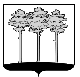 ГОРОДСКАЯ ДУМА ГОРОДА ДИМИТРОВГРАДАУльяновской областиР Е Ш Е Н И Ег.Димитровград   24  сентября  2014  года   .                                                                                                                                                                                                                                                                                                                                                                                                                                                                                                                                                                                                                                                          №  16/203                                №                                                                                                                                             О внесении изменений в решение Городской Думыгорода Димитровграда Ульяновской области второго созываот 11.12.2013 №5/48 «Об утверждении бюджета города Димитровграда Ульяновской области на 2014 год и плановый период 2015 и 2016 годов»На основании пункта 2 части 1 статьи 26 Устава муниципального образования «Город Димитровград» Ульяновской области, рассмотрев обращение Главы Администрации города Димитровграда Ульяновской области Ю.Ю.Чибисова от 23.09.2014 №01-19/4148, Городская Дума города Димитровграда Ульяновской области второго созыва решила:1. Внести изменения в решение Городской Думы города Димитровграда Ульяновской области второго созыва от 11.12.2013 №5/48 «Об утверждении бюджета города Димитровграда Ульяновской области на 2014 год и плановый период 2015 и 2016 годов» в связи с дополнительным поступлением доходов на сумму 26169,04236 тыс. руб., направив их на финансирование расходов, предусмотренных решением Городской Думы города Димитровграда Ульяновской области второго созыва от 11.12.2013 №5/48 «Об утверждении бюджета города Димитровграда Ульяновской области на 2014 год и плановый период 2015 и 2016 годов», и не обеспеченных в полной мере и на реализацию постановления Администрации города Димитровграда Ульяновской области от 08.04.2014 №1010 «Об утверждении краткосрочного плана реализации региональной программы капитального ремонта общего имущества в многоквартирных домах, расположенных на территории города Димитровграда Ульяновской области, на 2014 год».2. Внести изменения в решение Городской Думы города Димитровграда Ульяновской области второго созыва от 11.12.2013 №5/48 «Об утверждении бюджета города Димитровграда Ульяновской области на 2014 год и плановый период 2015 и 2016 годов»:2.1. Часть 1 изложить в новой редакции следующего содержания:«1. Утвердить основные характеристики бюджета города Димитровграда Ульяновской области на 2014 год:1.1. Общий объём доходов бюджета города Димитровграда Ульяновской области в сумме 1 796 665,75584 тыс.руб., в том числе безвозмездные поступления от других бюджетов бюджетной системы Российской Федерации в общей сумме 964078,71071 тыс.руб.;1.2. Общий объём расходов бюджета города Димитровграда Ульяновской области в сумме 1 894 055,03502 тыс.руб.;1.3.  Дефицит бюджета города Димитровграда Ульяновской области в сумме 97 389,27918 тыс.руб.»2.2. Часть 2   изложить в новой редакции следующего содержания:«2. Утвердить основные характеристики бюджета города Димитровграда Ульяновской области на плановый период 2015 и 2016 годов:2.1. Общий объём доходов бюджета города Димитровграда Ульяновской области на 2015 год в сумме 1 528 602,10777 тыс.руб.; в том числе безвозмездные поступления от других бюджетов бюджетной системы Российской Федерации в общей сумме 747 390,82000 тыс.руб. и на 2016 год в сумме 1 667 885,16000 тыс.руб., в том числе безвозмездные поступления от других бюджетов бюджетной системы Российской Федерации в общей сумме 854 881,42000 тыс.руб.;2.2. Общий объём расходов бюджета города Димитровграда Ульяновской области на 2015 год в сумме 1 605 102,10777 тыс.руб., в том числе условно утверждённые расходы в сумме 24 320,19257 тыс.руб., и на 2016 год в сумме 1749 185,16000 тыс.руб., в том числе условно утвержденные расходы в сумме 47 095,35791 тыс.руб.;2.3. Дефицит бюджета города Димитровграда Ульяновской области на 2015 год в сумме 76500,00000 тыс.руб. и на 2016 год в сумме                81300,00000 тыс.руб.»;2.3. В части 3 строки:«Установить предельные объёмы расходов на обслуживание муниципального долга города Димитровграда Ульяновской области:1) в 2014 году –26394,87827 тыс. руб.;2) в 2015 году – 35555,60771 тыс. руб.;3) в 2016 году – 43321,65509 тыс. руб.»изложить в новой редакции следующего содержания:«Установить предельные объёмы расходов на обслуживание муниципального долга города Димитровграда Ульяновской области:1) в 2014 году –29787,47670 тыс. руб.;2) в 2015 году – 35555,60771 тыс. руб.;3) в 2016 году – 43321,65509 тыс. руб.»2.4.Пункт 6.3 части 6 изложить в новой редакции следующего содержания:«6.3. Утвердить объём бюджетных ассигнований муниципального дорожного фонда города Димитровграда Ульяновской области:1) на 2014 год – в сумме 76608,35001 тыс. рублей;2) на 2015 год – в сумме 8002,80000 тыс. рублей;3) на 2016 год – в сумме 8803,10000 тыс. рублей.»2.5.  Часть 7   изложить в новой редакции следующего содержания:«7. Утвердить общий объём бюджетных ассигнований на исполнение публичных нормативных обязательств на 2014 год в сумме                  70319,44217 тыс.руб., на 2015 год в сумме 65244,75384 тыс.руб., на 2016 год в сумме 68474,06384 тыс.руб.»;2.6. Часть 13 дополнить пунктами следующего содержания:«13.4.Предоставить субсидии (гранты) начинающим субъектам малого и среднего предпринимательства на открытие собственного дела в целях возмещения части затрат, связанных  с государственной регистрацией в качестве юридического лица или индивидуального предпринимателя, началом предпринимательской деятельности, выплатами по передаче прав на франшизу (паушальный взнос) в рамках Муниципальной программы «Развитие малого и среднего предпринимательства в городе Димитровграде Ульяновской области»;13.5.Предоставить субсидии на обеспечение  деятельности инфраструктурам поддержки субъектов малого и среднего предпринимательства в рамках Муниципальной программы «Развитие малого и среднего предпринимательства в городе Димитровграде Ульяновской области»;13.6. Предоставить субсидии теплоснабжающим организациям города Димитровграда Ульяновской области на выполнение работ (оказание услуг, поставку материалов) по капитальному ремонту тепловых  сетей, не учтенных при установлении тарифа.13.7. Предоставить субсидии специализированной некоммерческой организации, обеспечивающей своевременное проведение капитального ремонта общего имущества в многоквартирных домах, расположенных  на территории города Димитровграда в  рамках краткосрочного плана реализации региональной программы капитального ремонта общего имущества в многоквартирных домах, расположенных  на территории города Димитровграда Ульяновской области на 2014 год. »3. Внести изменения в приложение 1 к решению Городской Думы города Димитровграда Ульяновской области второго созыва от 11.12.2013 №5/48 «Об утверждении бюджета города Димитровграда Ульяновской области на 2014 год и плановый период 2015 и 2016 годов»:3.1. По разделу  449 «Управление по делам культуры и искусства Администрации города Димитровграда Ульяновской области»:3.1.1. Включить строку следующего содержания:3.2. По разделу 452 «Комитет по градостроительной деятельности Администрации города Димитровграда Ульяновской области»: 3.2.1. Включить строку следующего содержания:«».4. Приложение 3 к решению Городской Думы города Димитровграда Ульяновской области второго созыва от 11.12.2013 №5/48 «Об утверждении бюджета города Димитровграда Ульяновской области на 2014 год и плановый период 2015 и 2016 годов», изложить в новой редакции, согласно приложению 1 к настоящему решению.5. Приложение 4 к решению Городской Думы города Димитровграда Ульяновской области второго созыва от 11.12.2013 №5/48 «Об утверждении бюджета города Димитровграда Ульяновской области на 2014 год и плановый период 2015 и 2016 годов», изложить в новой редакции, согласно приложению 2 к настоящему решению.6. Приложение 5 к решению Городской Думы города Димитровграда Ульяновской области второго созыва от 11.12.2013 №5/48 «Об утверждении бюджета города Димитровграда Ульяновской области на 2014 год и плановый период 2015 и 2016 годов», изложить в новой редакции, согласно приложению 3 к настоящему решению.7. Приложение 6 к решению Городской Думы города Димитровграда Ульяновской области второго созыва от 11.12.2013 №5/48 «Об утверждении бюджета города Димитровграда Ульяновской области на 2014 год и плановый период 2015 и 2016 годов», изложить в новой редакции, согласно приложению 4 к настоящему решению.8. Внести изменения в приложение 7 к решению Городской Думы города Димитровграда Ульяновской области второго созыва от 11.12.2013 №5/48 «Об утверждении бюджета города Димитровграда Ульяновской области на 2014 год и плановый период 2015 и 2016 годов», согласно приложению 5 к настоящему решению.9. Внести изменения в приложение 8 к решению Городской Думы города Димитровграда Ульяновской области второго созыва от 11.12.2013 №5/48 «Об утверждении бюджета города Димитровграда Ульяновской области на 2014 год и плановый период 2015 и 2016 годов», согласно приложению 6 к настоящему решению.10. Приложение 9 к решению Городской Думы города Димитровграда Ульяновской области второго созыва от 11.12.2013 №5/48 «Об утверждении бюджета города Димитровграда Ульяновской области на 2014 год и плановый период 2015 и 2016 годов», изложить в новой редакции, согласно приложению 7 к настоящему решению.11. Внести изменения в приложение 10 к решению Городской Думы города Димитровграда Ульяновской области второго созыва от 11.12.2013 №5/48 «Об утверждении бюджета города Димитровграда Ульяновской области на 2014 год и плановый период 2015 и 2016 годов»:11.1 Раздел:«»изложить в новой редакции следующего содержания:«».11.2. Строку:«»исключить.11.3. Раздел:««изложить в новой редакции следующего содержания:«».12. Приложение 11 к решению Городской Думы города Димитровграда Ульяновской области второго созыва от 11.12.2013 №5/48 «Об утверждении бюджета города Димитровграда Ульяновской области на 2014 год и плановый период 2015 и 2016 годов», изложить в новой редакции, согласно приложению 8 к настоящему решению.13. Приложение 12 к решению Городской Думы города Димитровграда Ульяновской области второго созыва от 11.12.2013 №5/48 «Об утверждении бюджета города Димитровграда Ульяновской области на 2014 год и плановый период 2015 и 2016 годов», изложить в новой редакции, согласно приложению 9 к настоящему решению.14. Приложение 13 к решению Городской Думы города Димитровграда Ульяновской области второго созыва от 11.12.2013 №5/48 «Об утверждении бюджета города Димитровграда Ульяновской области на 2014 год и плановый период 2015 и 2016 годов», изложить в новой редакции, согласно приложению 10 к настоящему решению.15. Приложение 14 к решению Городской Думы города Димитровграда Ульяновской области второго созыва от 11.12.2013 №5/48 «Об утверждении бюджета города Димитровграда Ульяновской области на 2014 год и плановый период 2015 и 2016 годов», изложить в новой редакции, согласно приложению 11 к настоящему решению.16. Установить, что настоящее решение подлежит официальному опубликованию и размещению в информационно-телекоммуникационной сети «Интернет» на официальном сайте Городской Думы города Димитровграда Ульяновской области (www.dumadgrad.ru) не позднее 10 дней со дня его подписания.17. Контроль исполнения настоящего решения возложить на комитет по финансово-экономической политике и городскому хозяйству (Галиуллин).Исполняющий обязанностиГлава города ДимитровградаУльяновской области	    А.М.Кошаев4492 02 02051 04 0000 151Субсидии бюджетам городских округов на реализацию федеральных целевых программ44521 17 05040 04 0000 180Прочие неналоговые доходы бюджетов городских округовСубвенции бюджетам субъектов Российской Федерации  и  муниципальных  образований518942,12000659245,02000Субвенции бюджетам субъектов Российской Федерации  и  муниципальных  образований575380,02000652682,92000Субвенции бюджетам муниципальных районов и городских округов на осуществление переданных органам местного самоуправления государственных полномочий на государственную регистрацию актов гражданского  состояния6562,100006562,10000Всего753952,92000861443,52000Всего747390,82000854881,42000Источники внутреннего финансирования дефицита бюджета города Димитровграда  Ульяновской области на 2014 годИсточники внутреннего финансирования дефицита бюджета города Димитровграда  Ульяновской области на 2014 годИсточники внутреннего финансирования дефицита бюджета города Димитровграда  Ульяновской области на 2014 годИсточники внутреннего финансирования дефицита бюджета города Димитровграда  Ульяновской области на 2014 годИсточники внутреннего финансирования дефицита бюджета города Димитровграда  Ульяновской области на 2014 годтыс.руб.тыс.руб.КодНаименование показателейНаименование показателейСуммаСумма01 02 00 00 00 0000 000Кредиты кредитных  организаций  в валюте  Российской ФедерацииКредиты кредитных  организаций  в валюте  Российской Федерации81500,0000081500,00000 01 02 00 00 00 0000 700Получение кредитов  от  кредитных  организаций  в валюте Российской ФедерацииПолучение кредитов  от  кредитных  организаций  в валюте Российской Федерации242424,00000242424,00000 01 02 00 00 04 0000 710Получение кредитов от кредитных организаций бюджетами городских округов в валюте Российской ФедерацииПолучение кредитов от кредитных организаций бюджетами городских округов в валюте Российской Федерации242424,00000242424,00000 01 02 00 00 00 0000 800Погашение  кредитов, предоставленных кредитными  организациями  в валюте Российской ФедерацииПогашение  кредитов, предоставленных кредитными  организациями  в валюте Российской Федерации160924,00000160924,00000 01 02 00 00 04 0000 810Погашение  бюджетами  городских  округов кредитов  от кредитных  организаций в  валюте Российской ФедерацииПогашение  бюджетами  городских  округов кредитов  от кредитных  организаций в  валюте Российской Федерации160924,00000160924,00000 01 05 00 00 00 0000 000Изменение остатков средств  на счетах  по учёту  средств бюджетаИзменение остатков средств  на счетах  по учёту  средств бюджета15889,2791815889,27918 01 05 00 00 00 0000 500Увеличение остатков средств бюджетовУвеличение остатков средств бюджетов2039089,755842039089,75584 01 05 02 00 00 0000 500Увеличение прочих остатков  средств бюджетовУвеличение прочих остатков  средств бюджетов2039089,755842039089,75584 01 05 02 01 00 0000 510Увеличение прочих  остатков денежных средств бюджетов Увеличение прочих  остатков денежных средств бюджетов 2039089,755842039089,75584 01 05 02 01 04 0000 510Увеличение прочих  остатков денежных средств бюджетов городских округовУвеличение прочих  остатков денежных средств бюджетов городских округов2039089,755842039089,75584 01 05 00 00 00 0000 600Уменьшение остатков средств бюджетовУменьшение остатков средств бюджетов2054979,035022054979,03502 01 05 02 00 00 0000 600Уменьшение прочих остатков  средств бюджетовУменьшение прочих остатков  средств бюджетов2054979,035022054979,03502 01 05 02 01 00 0000 610Уменьшение прочих  остатков денежных средств бюджетов городских округовУменьшение прочих  остатков денежных средств бюджетов городских округов2054979,035022054979,03502 01 05 02 01 04 0000 610Уменьшение прочих  остатков денежных средств бюджетов городских округовУменьшение прочих  остатков денежных средств бюджетов городских округов2054979,035022054979,03502ИТОГО ИТОГО 97389,2791897389,27918Источники внутреннего финансирования дефицита бюджета города Димитровграда  Ульяновской области на 2015 годИсточники внутреннего финансирования дефицита бюджета города Димитровграда  Ульяновской области на 2015 годИсточники внутреннего финансирования дефицита бюджета города Димитровграда  Ульяновской области на 2015 годтыс.руб.КодНаименование показателейСумма01 02 00 00 00 0000 000Кредиты кредитных  организаций  в валюте  Российской Федерации76500,00000 01 02 00 00 00 0000 700Получение кредитов  от  кредитных  организаций  в валюте Российской Федерации207384,76554 01 02 00 00 04 0000 710Получение кредитов от кредитных организаций бюджетами городских округов в валюте Российской Федерации207384,76554 01 02 00 00 00 0000 800Погашение  кредитов, предоставленных кредитными  организациями  в валюте Российской Федерации130884,76554 01 02 00 00 04 0000 810Погашение  бюджетами  городских  округов кредитов  от кредитных  организаций в  валюте Российской Федерации130884,76554 01 05 00 00 00 0000 000Изменение остатков средств  на счетах  по учёту  средств бюджета0,00000 01 05 00 00 00 0000 500Увеличение остатков средств бюджетов1735986,87331 01 05 02 00 00 0000 500Увеличение прочих остатков  средств бюджетов1735986,87331 01 05 02 01 00 0000 510Увеличение прочих  остатков денежных средств бюджетов городских округов1735986,87331 01 05 02 01 04 0000 510Увеличение прочих  остатков денежных средств бюджетов городских округов1735986,87331 01 05 00 00 00 0000 600Уменьшение остатков средств бюджетов1735986,87331 01 05 02 00 00 0000 600Уменьшение прочих остатков  средств бюджетов1735986,87331 01 05 02 01 00 0000 610Уменьшение прочих  остатков денежных средств бюджетов 1735986,87331 01 05 02 01 04 0000 610Уменьшение прочих  остатков денежных средств бюджетов городских округов1735986,87331ИТОГО 76500,00000Источники внутреннего финансирования дефицита бюджета города Димитровграда  Ульяновской области на 2016 годИсточники внутреннего финансирования дефицита бюджета города Димитровграда  Ульяновской области на 2016 годИсточники внутреннего финансирования дефицита бюджета города Димитровграда  Ульяновской области на 2016 годтыс.руб.КодНаименование показателейСумма01 02 00 00 00 0000 000Кредиты кредитных  организаций  в валюте  Российской Федерации81300,00000 01 02 00 00 00 0000 700Получение кредитов  от  кредитных  организаций  в валюте Российской Федерации319624,00000 01 02 00 00 04 0000 710Получение кредитов от кредитных организаций бюджетами городских округов в валюте Российской Федерации319624,00000 01 02 00 00 00 0000 800Погашение  кредитов, предоставленных кредитными  организациями  в валюте Российской Федерации238324,00000 01 02 00 00 04 0000 810Погашение  бюджетами  городских  округов кредитов  от кредитных  организаций в  валюте Российской Федерации238324,00000 01 05 00 00 00 0000 000Изменение остатков средств  на счетах  по учёту  средств бюджета0,00000 01 05 00 00 00 0000 500Увеличение остатков средств бюджетов1987509,16000 01 05 02 00 00 0000 500Увеличение прочих остатков  средств бюджетов1987509,16000 01 05 02 01 00 0000 510Увеличение прочих  остатков денежных средств бюджетов 1987509,16000 01 05 02 01 04 0000 510Увеличение прочих  остатков денежных средств бюджетов городских округов1987509,16000 01 05 00 00 00 0000 600Уменьшение остатков средств бюджетов1987509,16000 01 05 02 00 00 0000 600Уменьшение прочих остатков средств бюджетов1987509,16000 01 05 02 01 00 0000 610Уменьшение прочих  остатков денежных средств бюджетов1987509,16000 01 05 02 01 04 0000 610Уменьшение прочих  остатков денежных средств бюджетов городских округов1987509,16000ИТОГО 81300,00000Приложение 3к решению Городской Думы города ДимитровградаУльяновской области второго созываот 24.09.2014 №16/203Приложение 3к решению Городской Думы города ДимитровградаУльяновской области второго созываот 24.09.2014 №16/203Приложение 3к решению Городской Думы города ДимитровградаУльяновской области второго созываот 24.09.2014 №16/203Приложение 3к решению Городской Думы города ДимитровградаУльяновской области второго созываот 24.09.2014 №16/203Приложение 3к решению Городской Думы города ДимитровградаУльяновской области второго созываот 24.09.2014 №16/203Распределение бюджетных ассигнований бюджета города Димитровграда Ульяновской области по  разделам, подразделам,  целевым статьям и видам расходов классификации расходов бюджетов Российской Федерации на 2014 годРаспределение бюджетных ассигнований бюджета города Димитровграда Ульяновской области по  разделам, подразделам,  целевым статьям и видам расходов классификации расходов бюджетов Российской Федерации на 2014 годРаспределение бюджетных ассигнований бюджета города Димитровграда Ульяновской области по  разделам, подразделам,  целевым статьям и видам расходов классификации расходов бюджетов Российской Федерации на 2014 годРаспределение бюджетных ассигнований бюджета города Димитровграда Ульяновской области по  разделам, подразделам,  целевым статьям и видам расходов классификации расходов бюджетов Российской Федерации на 2014 годРаспределение бюджетных ассигнований бюджета города Димитровграда Ульяновской области по  разделам, подразделам,  целевым статьям и видам расходов классификации расходов бюджетов Российской Федерации на 2014 годтыс.руб.НаименованиеКФ   СРКЦСРКВРУточненный планОБЩЕГОСУДАРСТВЕННЫЕ ВОПРОСЫ0100226 010,05729Функционирование высшего должностного лица субъекта Российской Федерации и органа местного самоуправления01021 644,43858Руководство и управление в сфере установленных функций органов местного самоуправления города Димитровграда Ульяновской области010200270001 644,43858Глава города Димитровграда Ульяновской области010200270031 644,43858Фонд оплаты труда государственных (муниципальных) органов и взносы по обязательному социальному страхованию010200270031211 620,43858Иные выплаты персоналу государственных (муниципальных) органов, за исключением фонда оплаты труда0102002700312224,00000Функционирование законодательных (представительных) органов государственной власти и представительных органов муниципальных образований010320 166,26842Руководство и управление в сфере установленных функций органов местного самоуправления города Димитровграда Ульяновской области0103002700020 166,26842Центральный аппарат0103002700416 503,37986Фонд оплаты труда государственных (муниципальных) органов и взносы по обязательному социальному страхованию0103002700412112 469,01704Иные выплаты персоналу государственных (муниципальных) органов, за исключением фонда оплаты труда01030027004122219,65475Закупка товаров, работ, услуг в сфере информационно-коммуникационных технологий01030027004242422,26636Прочая закупка товаров, работ и услуг для обеспечения государственных (муниципальных) нужд010300270042443 376,74900Уплата прочих налогов, сборов и иных платежей0103002700485215,69271Депутаты Городской Дума города Димитровграда Ульяновской области010300270123 662,88856Иные выплаты персоналу государственных (муниципальных) органов, за исключением фонда оплаты труда010300270121223 662,88856Функционирование Правительства Российской Федерации, высших исполнительных органов государственной власти субъектов Российской Федерации, местных администраций010440 828,69816Руководство и управление в сфере установленных функций органов местного самоуправления города Димитровграда Ульяновской области0104002700040 828,69816Центральный аппарат0104002700439 238,17349Фонд оплаты труда государственных (муниципальных) органов и взносы по обязательному социальному страхованию0104002700412137 805,52623Иные выплаты персоналу государственных (муниципальных) органов, за исключением фонда оплаты труда01040027004122139,10157Закупка товаров, работ, услуг в сфере информационно-коммуникационных технологий01040027004242219,61674Прочая закупка товаров, работ и услуг для обеспечения государственных (муниципальных) нужд0104002700424471,05679Исполнение судебных актов Российской Федерации и мировых соглашений по возмещению вреда, причиненного в результате незаконных действий (бездействия) органов государственной власти (государственных органов), органов местного самоуправления либо должностных лиц этих органов, а также в результате деятельности казенных учреждений01040027004831973,71156Уплата прочих налогов, сборов и иных платежей0104002700485229,16060Глава Администрации города Димитровграда Ульяновской области010400270081 590,52467Фонд оплаты труда государственных (муниципальных) органов и взносы по обязательному социальному страхованию010400270081211 453,04252Иные выплаты персоналу государственных (муниципальных) органов, за исключением фонда оплаты труда01040027008122137,48215Обеспечение деятельности финансовых, налоговых и таможенных органов и органов финансового (финансово-бюджетного) надзора010610 870,33863Руководство и управление в сфере установленных функций органов местного самоуправления города Димитровграда Ульяновской области0106002700010 870,33863Центральный аппарат0106002700410 870,33863Фонд оплаты труда государственных (муниципальных) органов и взносы по обязательному социальному страхованию0106002700412110 043,88309Иные выплаты персоналу государственных (муниципальных) органов, за исключением фонда оплаты труда010600270041223,60000Закупка товаров, работ, услуг в сфере информационно-коммуникационных технологий01060027004242591,50122Прочая закупка товаров, работ и услуг для обеспечения государственных (муниципальных) нужд01060027004244231,35432Резервные фонды01112 010,00000Резервные фонды города Димитровграда Ульяновской области011107070002 010,00000Резервный фонд Администрации города Димитровграда Ульяновской области011107070052 010,00000Резервные средства011107070058702 010,00000Другие общегосударственные вопросы0113150 490,31350Руководство и управление в сфере установленных функций органов местного самоуправления города Димитровграда Ульяновской области0113002700051 584,24573Центральный аппарат0113002700420 879,66586Фонд оплаты труда государственных (муниципальных) органов и взносы по обязательному социальному страхованию0113002700412119 604,64793Иные выплаты персоналу государственных (муниципальных) органов, за исключением фонда оплаты труда0113002700412253,63685Закупка товаров, работ, услуг в сфере информационно-коммуникационных технологий01130027004242560,85077Прочая закупка товаров, работ и услуг для обеспечения государственных (муниципальных) нужд01130027004244644,83051Уплата прочих налогов, сборов и иных платежей011300270048527,69980Специальные расходы011300270048808,00000Обеспечение приватизации и проведение предпродажной подготовки объектов приватизации01130027029356,04523Прочая закупка товаров, работ и услуг для обеспечения государственных (муниципальных) нужд01130027029244356,04523Обеспечение деятельности казенных учреждений0113002709930 348,53464Фонд оплаты труда казенных учреждений и взносы по обязательному социальному страхованию0113002709911125 764,86207Иные выплаты персоналу казенных учреждений, за исключением фонда оплаты труда0113002709911281,60554Закупка товаров, работ, услуг в сфере информационно-коммуникационных технологий011300270992421 919,38835Прочая закупка товаров, работ и услуг для обеспечения государственных (муниципальных) нужд011300270992442 370,57850Пособия, компенсации, меры социальной поддержки по публичным нормативным обязательствам01130027099321134,27853Уплата налога на имущество организаций и земельного налога0113002709985154,08100Уплата прочих налогов, сборов и иных платежей0113002709985223,74065Реализация государственной политики в области приватизации и управления муниципальной собственностью города Димитровграда Ульяновской области011309070002 239,86498Оценка недвижимости, признание прав и регулирование отношений по муниципальной собственности города Димитровграда Ульяновской области011309070022 239,86498Прочая закупка товаров, работ и услуг для обеспечения государственных (муниципальных) нужд01130907002244369,82872Исполнение судебных актов Российской Федерации и мировых соглашений по возмещению вреда, причиненного в результате незаконных действий (бездействия) органов государственной власти (государственных органов), органов местного самоуправления либо должностных лиц этих органов, а также в результате деятельности казенных учреждений01130907002831565,78454Уплата прочих налогов, сборов и иных платежей011309070028521 304,25172Реализация государственных функций, связанных с общегосударственным управлением города Димитровграда Ульяновской области011309270002 349,93641Субсидии некоммерческим организациям01130927100220,26400Субсидии на финансирование Некоммерческой организации - фонда01130927101220,26400Субсидии некоммерческим организациям (за исключением государственных (муниципальных) учреждений)01130927101630220,26400Выполнение других обязательств города Димитровграда Ульяновской области01130927300437,95441Прочие выплаты по обязательствам города Димитровграда Ульяновской области01130927305437,95441Исполнение судебных актов Российской Федерации и мировых соглашений по возмещению вреда, причиненного в результате незаконных действий (бездействия) органов государственной власти (государственных органов), органов местного самоуправления либо должностных лиц этих органов, а также в результате деятельности казенных учреждений011309273058318,75441Уплата прочих налогов, сборов и иных платежей01130927305852429,20000Другие общегосударственные вопросы города Димитровграда Ульяновской области011309274001 691,71800Мероприятия по организации бюджетного процесса города Димитровграда Ульяновской области011309274011 691,71800Закупка товаров, работ, услуг в сфере информационно-коммуникационных технологий011309274012421 691,71800Учреждения по обеспечению хозяйственного обслуживания города Димитровграда Ульяновской области0113093700048 163,42292Обеспечение деятельности казенных учреждений0113093709948 163,42292Фонд оплаты труда казенных учреждений и взносы по обязательному социальному страхованию0113093709911120 652,86953Иные выплаты персоналу казенных учреждений, за исключением фонда оплаты труда011309370991129,37667Закупка товаров, работ, услуг в сфере информационно-коммуникационных технологий011309370992422 742,13397Прочая закупка товаров, работ и услуг для обеспечения государственных (муниципальных) нужд0113093709924424 553,36817Исполнение судебных актов Российской Федерации и мировых соглашений по возмещению вреда, причиненного в результате незаконных действий (бездействия) органов государственной власти (государственных органов), органов местного самоуправления либо должностных лиц этих органов, а также в результате деятельности казенных учреждений0113093709983170,00000Уплата прочих налогов, сборов и иных платежей01130937099852135,67458Осуществление отдельных полномочий Российской Федерации органами государственной власти Ульяновской области в области охраны здоровья граждан, контролю качества образования, охраны объектов культурного наследия, использования охотничьих ресурсов, регистрации актов гражданского состояния и других полномочий011329600006 262,10000Осуществление переданных органам государственной власти субъектов Российской Федерации в соответствии с пунктом 1 статьи 4 Федерального закона «Об актах гражданского состояния» полномочий Российской Федерации на государственную регистрацию актов гражданского состояния011329659306 262,10000Фонд оплаты труда государственных (муниципальных) органов и взносы по обязательному социальному страхованию011329659301214 530,98485Иные выплаты персоналу государственных (муниципальных) органов, за исключением фонда оплаты труда0113296593012252,83855Закупка товаров, работ, услуг в сфере информационно-коммуникационных технологий01132965930242258,71559Прочая закупка товаров, работ и услуг для обеспечения государственных (муниципальных) нужд011329659302441 419,56101Учреждения культуры и мероприятия в сфере культуры и кинематографии города Димитровграда Ульяновской области011344070002 601,40579Обеспечение деятельности казенных учреждений011344070992 601,40579Фонд оплаты труда казенных учреждений и взносы по обязательному социальному страхованию011344070991112 066,02959Иные выплаты персоналу казенных учреждений, за исключением фонда оплаты труда011344070991122,58720Закупка товаров, работ, услуг в сфере информационно-коммуникационных технологий0113440709924270,93968Прочая закупка товаров, работ и услуг для обеспечения государственных (муниципальных) нужд01134407099244456,68932Уплата прочих налогов, сборов и иных платежей011344070998525,16000Финансовое обеспечение расходных обязательств муниципальных образований, возникающих при выполнении государственных полномочий субъектов Российской Федерации, переданных для осуществления органам местного самоуправления в установленном порядке011352100002 016,72000Организация и обеспечение деятельности муниципальных комиссий по делам несовершеннолетних и защите их прав в Ульяновской области011352103001 829,60000Фонд оплаты труда государственных (муниципальных) органов и взносы по обязательному социальному страхованию011352103001211 744,44498Закупка товаров, работ, услуг в сфере информационно-коммуникационных технологий0113521030024257,22676Прочая закупка товаров, работ и услуг для обеспечения государственных (муниципальных) нужд0113521030024427,92826Хранение, комплектование, учёт и использование архивных документов, относящихся к государственной собственности Ульяновской области и находящихся на территории муниципальных образований Ульяновской области01135210700167,40000Фонд оплаты труда казенных учреждений и взносы по обязательному социальному страхованию01135210700111167,40000Определение перечня должностных лиц органов местного самоуправления, уполномоченных составлять протоколы об отдельных административных правонарушениях, предусмотренных Кодексом Ульяновской области об административных правонарушениях0113521140011,52000Фонд оплаты труда государственных (муниципальных) органов и взносы по обязательному социальному страхованию0113521140012111,52000Проведение на территории Ульяновской области публичных мероприятий011352121008,20000Фонд оплаты труда и страховые взносы011352121001211,80000Прочая закупка товаров, работ и услуг для обеспечения государственных (муниципальных) нужд011352121002446,40000Реализация мероприятий по развитию муниципального образования "город Димитровград"0113650000034 111,91100Прочая закупка товаров, работ и услуг для обеспечения государственных (муниципальных) нужд0113650000024434 111,91100Целевые программы муниципальных образований01137950000393,10667Городская целевая программа "Развитие информационного общества в городе Димитровграде Ульяновской области на 2013-2015 годы"01137950585393,10667Закупка товаров, работ, услуг в сфере информационно-коммуникационных технологий01137950585242393,10667Муниципальные программы города Димитровграда Ульяновской области01137957000767,60000Муниципальная программа "Здоровый город"01137957503603,10000Иные выплаты персоналу государственных (муниципальных) органов, за исключением фонда оплаты труда0113795750312270,20000Прочая закупка товаров, работ и услуг для обеспечения государственных (муниципальных) нужд01137957503244399,40000Уплата прочих налогов, сборов и иных платежей011379575038529,00000Взносы в международные организации01137957503862124,50000Муниципальная программа "Противодействие коррупции в городе Димитровграде Ульяновской области"01137957524164,50000Прочая закупка товаров, работ и услуг для обеспечения государственных (муниципальных) нужд01137957524244164,50000НАЦИОНАЛЬНАЯ БЕЗОПАСНОСТЬ И ПРАВООХРАНИТЕЛЬНАЯ ДЕЯТЕЛЬНОСТЬ030017 679,87578Защита населения и территории от чрезвычайных ситуаций природного и техногенного характера, гражданская оборона030916 072,00078Учреждения в сфере гражданской защиты города Димитровграда города Димитровграда Ульяновской области0309202700016 072,00078Функционирование органов в сфере гражданской защиты города Димитровграда0309202706716 072,00078Фонд оплаты труда казенных учреждений и взносы по обязательному социальному страхованию0309202706711113 050,61268Иные выплаты персоналу казенных учреждений, за исключением фонда оплаты труда030920270671120,60000Закупка товаров, работ, услуг в сфере информационно-коммуникационных технологий03092027067242958,03808Прочая закупка товаров, работ и услуг для обеспечения государственных (муниципальных) нужд030920270672442 036,61685Исполнение судебных актов Российской Федерации и мировых соглашений по возмещению вреда, причиненного в результате незаконных действий (бездействия) органов государственной власти (государственных органов), органов местного самоуправления либо должностных лиц этих органов, а также в результате деятельности казенных учреждений030920270678315,10172Уплата налога на имущество организаций и земельного налога030920270678516,28000Уплата прочих налогов, сборов и иных платежей0309202706785214,75145Другие вопросы в области национальной безопасности и правоохранительной деятельности03141 607,87500Муниципальные программы города Димитровграда Ульяновской области031479570001 607,87500Муниципальная программа "Обеспечение правопорядка и безопасности жизнедеятельности на территории города Димитровграда Ульяновской области на 2014-2018 годы"031479575261 607,87500Прочая закупка товаров, работ и услуг для обеспечения государственных (муниципальных) нужд031479575262441 607,87500НАЦИОНАЛЬНАЯ ЭКОНОМИКА0400120 272,35523Дорожное хозяйство (дорожные фонды)0409113 543,05654Погашение кредиторской задолженности по капитальному ремонту и ремонту дворовых территорий многоквартирных домов, проездов к дворовым территориям многоквартирных домов населённых пунктов0409528000012 126,15224Прочая закупка товаров, работ и услуг для обеспечения государственных (муниципальных) нужд0409528000024412 126,15224Благоустройство города Димитровграда Ульяновской области040960070007 910,03815Строительство и содержание автомобильных дорог и инженерных сооружений на них в границах городских округов в рамках благоустройства040960072007 910,03815Прочая закупка товаров, работ и услуг для обеспечения государственных (муниципальных) нужд040960072002447 910,03815Реализация мероприятий по развитию муниципального образования "город Димитровград"0409650000012 911,97396Прочая закупка товаров, работ и услуг для обеспечения государственных (муниципальных) нужд0409650000024412 911,97396Целевые программы муниципальных образований040979500001 661,16595Городская целевая программа "Ремонт внутриквартальных дорог, тротуаров и проездов к дворовым территориям города Димитровграда Ульяновской области на 2013 год"040979505961 661,16595Прочая закупка товаров, работ и услуг для обеспечения государственных (муниципальных) нужд040979505962441 661,16595Муниципальные программы города Димитровграда Ульяновской области0409795700021 306,52847Муниципальная программа "Строительство улиц и автодорог в городе Димитровграде Ульяновской области"040979575113 100,00000Бюджетные инвестиции в объекты капитального строительства государственной (муниципальной) собственности040979575114143 100,00000Муниципальная программа "Развитие инженерной инфраструктуры города Димитровграда Ульяновской области на 2014-2018 годы"04097957518455,41072Бюджетные инвестиции в объекты капитального строительства государственной (муниципальной) собственности04097957518414455,41072Муниципальная программа "Развитие системы дорожного хозяйства в городе Димитровграде Ульяновской области на 2014-2015 годы"0409795752317 751,11775Прочая закупка товаров, работ и услуг для обеспечения государственных (муниципальных) нужд0409795752324417 751,11775Государственная программа Ульяновской области «Развитие транспортной системы Ульяновской области» на 2014-2018 годы0409920000057 627,19777Подпрограмма «Развитие системы дорожного хозяйства Ульяновской области в 2014-2016 годах» государственной программы Ульяновской области «Развитие транспортной системы Ульяновской области» на 2014-2018 годы0409921000057 627,19777Мероприятия по развитию системы дорожного хозяйства  Ульяновской области0409921261057 627,19777Прочая закупка товаров, работ и услуг для обеспечения государственных (муниципальных) нужд0409921261024457 627,19777Другие вопросы в области национальной экономики04126 729,29869Мероприятия в области строительства,  архитектуры и градостроительства города Димитровграда Ульяновской области041233870003 300,00000Прочая закупка товаров, работ и услуг для обеспечения государственных (муниципальных) нужд041233870002443 300,00000Реализация государственных функций в области национальной экономики города Димитровграда Ульяновской области041234070001 029,29869Мероприятия по землеустройству и землепользованию041234073001 029,29869Мероприятия по землеустройству и землепользованию города Димитровграда Ульяновской области041234073011 029,29869Закупка товаров, работ, услуг в сфере информационно-коммуникационных технологий04123407301242300,00000Прочая закупка товаров, работ и услуг для обеспечения государственных (муниципальных) нужд04123407301244729,29869Муниципальные программы города Димитровграда Ульяновской области041279570002 400,00000Муниципальная программа "Развитие малого и среднего предпринимательства в городе Димитровграде Ульяновской области"041279575102 400,00000Субсидии некоммерческим организациям (за исключением муниципальных учреждений)041279575106301 500,00000Субсидии юридическим лицам (кроме муниципальных учреждений) и физическим лицам-производителям товаров, работ, услуг04127957510810900,00000ЖИЛИЩНО-КОММУНАЛЬНОЕ ХОЗЯЙСТВО0500187 125,65665Жилищное хозяйство05013 733,13001Обеспечение мероприятий по капитальному ремонту  многоквартирных домов и переселению граждан из аварийного жилищного фонда05010980000608,00000Обеспечение мероприятий по капитальному ремонту многоквартирных домов  и переселению граждан из аварийного жилищного фонда за счет средств бюджетов05010980200608,00000Обеспечение мероприятий по переселению граждан из аварийного жилищного фонда05010980202608,00000Бюджетные инвестиции на приобретение объектов недвижимого имущества в государственную (муниципальную) собственность05010980202412608,00000Поддержка жилищного хозяйства города Димитровграда Ульяновской области050136070001 184,48601Мероприятия в области жилищного хозяйства050136070011 184,48601Закупка товаров, работ, услуг в целях капитального ремонта государственного (муниципального) имущества050136070012431 184,48601Обеспечение мероприятий по капитальному ремонту  многоквартирных домов 050179596011 940,64400Субсидии юридическим лицам (кроме муниципальных учреждений) и физическим лицам-производителям товаров, работ, услуг050179596018101 940,64400Коммунальное хозяйство05029 215,88149Поддержка коммунального хозяйства города Димитровграда Ульяновской области050237070004 532,40000Мероприятия в области коммунального хозяйства050237070014 532,40000Прочая закупка товаров, работ и услуг для обеспечения государственных (муниципальных) нужд050237070012441 000,00000Субсидии юридическим лицам (кроме муниципальных учреждений) и физическим лицам-производителям товаров, работ, услуг050237070018103 532,40000Муниципальные программы города Димитровграда Ульяновской области050279570004 683,48149Муниципальная программа "Обеспечение инженерной инфраструктурой земельных участков, предоставляемых многодетным семьям для индивидуального жилищного строительства в городе Димитровграде на 2014-2018 годы"050279575072 803,45400Бюджетные инвестиции в объекты капитального строительства государственной (муниципальной) собственности050279575074142 803,45400Муниципальная программа "Энергосбережение и повышение энергетической эффективности в городе Димитровграде Ульяновской области на 2014-2018 годы"05027957512250,00000Прочая закупка товаров, работ и услуг для обеспечения государственных (муниципальных) нужд05027957512244250,00000Муниципальная программа "Развитие инженерной инфраструктуры города Димитровграда Ульяновской области на 2014-2018 годы"050279575181 630,02749Бюджетные инвестиции в объекты капитального строительства государственной (муниципальной) собственности050279575184141 630,02749Благоустройство050376 700,52972Финансовое обеспечение расходных обязательств муниципальных образований, возникающих при выполнении государственных полномочий субъектов Российской Федерации, переданных для осуществления органам местного самоуправления в установленном порядке050352100001 336,30000Мероприятия в сфере организации отлова безнадзорных домашних животных050352122001 336,30000Прочая закупка товаров, работ и услуг для обеспечения государственных (муниципальных) нужд050352122002441 336,30000Благоустройство города Димитровграда Ульяновской области0503600700067 620,99387Уличное освещение0503600710044 420,86765Прочая закупка товаров, работ и услуг для обеспечения государственных (муниципальных) нужд0503600710024444 420,86765Озеленение050360073005 493,19148Прочая закупка товаров, работ и услуг для обеспечения государственных (муниципальных) нужд050360073002445 493,19148Организация и содержание мест захоронения05036007400404,99445Прочая закупка товаров, работ и услуг для обеспечения государственных (муниципальных) нужд05036007400244404,99445Прочие мероприятия по благоустройству городских округов0503600750017 301,94029Прочая закупка товаров, работ и услуг для обеспечения государственных (муниципальных) нужд0503600750024417 301,94029Реализация мероприятий по развитию муниципального образования "город Димитровград"050365000005 695,83220Прочая закупка товаров, работ и услуг для обеспечения государственных (муниципальных) нужд050365000002445 695,83220Муниципальные программы города Димитровграда Ульяновской области050379570002 047,40365Муниципальная программа "Создание комфортной среды и улучшение архитектурного облика города Димитровграда Ульяновской области"050379575172 047,40365Прочая закупка товаров, работ и услуг для обеспечения государственных (муниципальных) нужд050379575172442 047,40365Другие вопросы в области жилищно-коммунального хозяйства050597 476,11543Руководство и управление в сфере установленных функций органов местного самоуправления города Димитровграда Ульяновской области0505002700097 320,19335Центральный аппарат0505002700411 334,97216Фонд оплаты труда государственных (муниципальных) органов и взносы по обязательному социальному страхованию0505002700412110 597,14496Иные выплаты персоналу государственных (муниципальных) органов, за исключением фонда оплаты труда0505002700412247,89430Закупка товаров, работ, услуг в сфере информационно-коммуникационных технологий05050027004242337,46300Прочая закупка товаров, работ и услуг для обеспечения государственных (муниципальных) нужд05050027004244242,53690Исполнение судебных актов Российской Федерации и мировых соглашений по возмещению вреда, причиненного в результате незаконных действий (бездействия) органов государственной власти (государственных органов), органов местного самоуправления либо должностных лиц этих органов, а также в результате деятельности казенных учреждений05050027004831100,00000Уплата прочих налогов, сборов и иных платежей050500270048529,93300Обеспечение деятельности казенных учреждений0505002709985 985,22119Фонд оплаты труда казенных учреждений и взносы по обязательному социальному страхованию0505002709911149 668,48184Иные выплаты персоналу казенных учреждений, за исключением фонда оплаты труда0505002709911211,35708Закупка товаров, работ, услуг в сфере информационно-коммуникационных технологий05050027099242603,07441Прочая закупка товаров, работ и услуг для обеспечения государственных (муниципальных) нужд0505002709924435 320,26857Исполнение судебных актов Российской Федерации и мировых соглашений по возмещению вреда, причиненного в результате незаконных действий (бездействия) органов государственной власти (государственных органов), органов местного самоуправления либо должностных лиц этих органов, а также в результате деятельности казенных учреждений050500270998318,76600Уплата прочих налогов, сборов и иных платежей05050027099852373,27329Мероприятия в области жилищно-коммунального хозяйства города Димитровграда Ульяновской области05053807000140,92208Прочие мероприятия в области жилищно-коммунального хозяйства05053807001140,92208Прочая закупка товаров, работ и услуг для обеспечения государственных (муниципальных) нужд05053807001244140,92208Финансовое обеспечение расходных обязательств муниципальных образований, возникающих при выполнении государственных полномочий субъектов Российской Федерации, переданных для осуществления органам местного самоуправления в установленном порядке0505521000015,00000Финансовое обеспечение установления нормативов потребления населением твёрдого топлива0505521200015,00000Фонд оплаты труда государственных (муниципальных) органов и взносы по обязательному социальному страхованию0505521200012115,00000ОХРАНА ОКРУЖАЮЩЕЙ СРЕДЫ06003 558,29549Охрана объектов растительного и животного мира и среды их обитания06033 558,29549Состояние окружающей среды и природопользования города Димитровграда Ульяновской области06034107000200,95816Природоохранные мероприятия06034107001200,95816Прочая закупка товаров, работ и услуг для обеспечения государственных (муниципальных) нужд06034107001244200,95816Природоохранные учреждения города Димитровграда Ульяновской области060341170002 607,33733Обеспечение деятельности казенных учреждений060341170992 607,33733Фонд оплаты труда казенных учреждений и взносы по обязательному социальному страхованию060341170991112 302,66654Закупка товаров, работ, услуг в сфере информационно-коммуникационных технологий06034117099242104,60101Прочая закупка товаров, работ и услуг для обеспечения государственных (муниципальных) нужд06034117099244197,45178Уплата прочих налогов, сборов и иных платежей060341170998522,61800Муниципальные программы города Димитровграда Ульяновской области06037957000750,00000Муниципальная программа "Охрана окружающей среды в городе Димитровграде Ульяновской области на 2014-2020 годы"06037957515750,00000Прочая закупка товаров, работ и услуг для муниципальных нужд06037957515244750,00000ОБРАЗОВАНИЕ07001 079 307,90142Дошкольное образование0701439 634,13920Осуществление отдельных полномочий Российской Федерации органами государственной власти Ульяновской области в области социальной политики, занятости населения07011 000,00000Мероприятия государственной программы Российской Федерации "Доступная среда" на 2011-2015 годы070129750271 000,00000Субсидии бюджетным учреждениям на иные цели070129750276121 000,00000Детские дошкольные учреждения города Димитровграда Ульяновской области0701420700095 498,95840Субсидии Муниципальным бюджетным детским дошкольным учреждениям0701420709895 498,95840Субсидии бюджетным учреждениям на финансовое обеспечение государственного (муниципального) задания на оказание государственных (муниципальных) услуг (выполнение работ)0701420709861192 939,16001Субсидии бюджетным учреждениям на иные цели070142070986122 559,79839Мероприятия в области образования07014360000258 843,30000Модернизация региональных систем дошкольного образования0701436505943 132,40000Бюджетные инвестиции в объекты капитального строительства государственной (муниципальной) собственности0701436505941411 841,90000Субсидии бюджетным учреждениям на иные цели0701436505961231 290,50000Обеспечение государственных гарантий реализации прав на получение общедоступного и бесплатного дошкольного образования в муниципальных дошкольных образовательных организациях07014369700215 710,90000Субсидии бюджетным учреждениям на финансовое обеспечение государственного (муниципального) задания на оказание государственных (муниципальных) услуг (выполнение работ)07014369700611215 710,90000Софинансирование расходных обязательств, возникающих при выполнении полномочий органов местного самоуправления по вопросам местного значения0701518000053 098,09664Выплата заработной платы с начислениями работникам муниципальных учреждений (за исключением органов местного самоуправления) муниципальных образований, оплата коммунальных услуг и приобретение твёрдого топлива (уголь, дрова) муниципальными учреждениями (за исключением органов местного самоуправления) (включая погашение кредиторской задолженности) муниципальных образований Ульяновской области0701518060053 098,09664Субсидии бюджетным учреждениям на финансовое обеспечение муниципального задания на оказание муниципальных услуг (выполнение работ)0701518060061153 098,09664Финансовое обеспечение расходных обязательств муниципальных образований, возникающих при выполнении государственных полномочий субъектов Российской Федерации, переданных для осуществления органам местного самоуправления в установленном порядке07015210000653,35200Организация и обеспечение получения педагогическими работниками муниципальных образовательных организаций не реже чем один раз в три года дополнительного профессионального образования по профилю педагогической деятельности за счёт бюджетных ассигнований областного бюджета Ульяновской области07015211700653,35200Субсидии бюджетным учреждениям на иные цели07015211700612653,35200Реализация мероприятий по развитию муниципального образования "город Димитровград"0701650000012 824,88436Субсидии бюджетным учреждениям на иные цели0701650000061212 824,88436Муниципальные программы города Димитровграда Ульяновской области0701795700017 715,54780Муниципальная программа "Развитие и модернизация образования в городе Димитровграде Ульяновской области"0701795751616 715,54780Бюджетные инвестиции в объекты капитального строительства государственной (муниципальной) собственности070179575164144 660,47080Субсидии бюджетным учреждениям на иные цели0701795751661212 055,07700Муниципальная программа "Обеспечение доступности приоритетных объектов и услуг в приоритетных сферах жизнедеятельности для инвалидов и других маломобильных групп населения города Димитровграда Ульяновской области"070179575201 000,00000Субсидии бюджетным учреждениям на иные цели070179575206121 000,00000Общее образование0702601 144,71302Осуществление отдельных полномочий Российской Федерации органами государственной власти Ульяновской области в области социальной политики, занятости населения0702700,00000Мероприятия государственной программы Российской Федерации "Доступная среда" на 2011-2015 годы07022975027700,00000Субсидии бюджетным учреждениям на иные цели07022975027612700,00000Средства на реализацию пилотных инновационных территориальных кластеров070230900005 545,95599Мероприятия, предусмотренные программами развития пилотных инновационных территориальных кластеров070230950635 545,95599Субсидии бюджетным учреждениям на иные цели070230950636125 545,95599Школы – детские сады, школы начальные, неполные средние и средние города Димитровграда Ульяновской области07024217000103 145,03992Субсидии Муниципальным автономным образовательным учреждениям0702421709712 859,27594Субсидии автономным учреждениям на финансовое обеспечение государственного (муниципального) задания на оказание государственных (муниципальных) услуг (выполнение работ)070242170976218 968,93088Субсидии автономным учреждениям на иные цели070242170976223 890,34506Субсидии Муниципальным бюджетным образовательным учреждениям0702421709890 285,76398Субсидии бюджетным учреждениям на финансовое обеспечение государственного (муниципального) задания на оказание государственных (муниципальных) услуг (выполнение работ)0702421709861188 522,30008Субсидии бюджетным учреждениям на иные цели070242170986121 763,46390Учреждения по внешкольной работе с детьми города Димитровграда Ульяновской области07024237000110 507,00275Субсидии Муниципальным бюджетным учреждениям по внешкольной работе с детьми07024237098110 507,00275Субсидии бюджетным учреждениям на финансовое обеспечение государственного (муниципального) задания на оказание государственных (муниципальных) услуг (выполнение работ)07024237098611105 183,56367Субсидии бюджетным учреждениям на иные цели070242370986125 323,43908Мероприятия по проведению оздоровительной кампании детей070243200006 515,35000Организация и обеспечение отдыха детей, обучающихся в общеобразовательных организациях, за исключением детей-сирот и детей, оставшихся без попечения родителей, находящихся в образовательных организациях для детей-сирот и детей, оставшихся без попечения родителей, и детей, находящихся в трудной жизненной ситуации, в детских оздоровительных лагерях с дневным пребыванием070243211006 515,35000Субсидии бюджетным учреждениям на иные цели070243211006125 879,51620Субсидии автономным учреждениям на иные цели07024321100622635,83380Мероприятия в области образования07024360000309 193,00000Обеспечение государственных гарантий реализации прав на получение общедоступного и бесплатного дошкольного, начального общего, основного общего, среднего общего образования, а также обеспечение дополнительного образования в муниципальных общеобразовательных организациях07024369500309 193,00000Субсидии бюджетным учреждениям на финансовое обеспечение государственного (муниципального) задания на оказание государственных (муниципальных) услуг (выполнение работ)07024369500611281 794,93467Субсидии автономным учреждениям на финансовое обеспечение государственного (муниципального) задания на оказание государственных (муниципальных) услуг (выполнение работ)0702436950062127 398,06533Софинансирование расходных обязательств, возникающих при выполнении полномочий органов местного самоуправления по вопросам местного значения0702518000042 864,10336Выплата заработной платы с начислениями работникам муниципальных учреждений (за исключением органов местного самоуправления) муниципальных образований, оплата коммунальных услуг и приобретение твёрдого топлива (уголь, дрова) муниципальными учреждениями (за исключением органов местного самоуправления) (включая погашение кредиторской задолженности) муниципальных образований Ульяновской области0702518060042 864,10336Субсидии бюджетным учреждениям на финансовое обеспечение государственного (муниципального) задания на оказание государственных (муниципальных) услуг (выполнение работ)0702518060061142 864,10336Финансовое обеспечение расходных обязательств муниципальных образований, возникающих при выполнении государственных полномочий субъектов Российской Федерации, переданных для осуществления органам местного самоуправления в установленном порядке070252100003 283,01500Предоставление бесплатно специальных учебников и учебных пособий, иной учебной литературы, а также услуг сурдопереводчиков и тифлосурдопереводчиков при получении обучающимися с ограниченными возможностями здоровья образования в муниципальных образовательных организациях070252101001 203,45600Субсидии бюджетным учреждениям на иные цели070252101006121 189,08000Субсидии автономным учреждениям на иные цели0702521010062214,37600Осуществление обучающимся 10-х и 11-х классов муниципальных общеобразовательных организаций ежемесячных денежных выплат07025211600914,00000Субсидии бюджетным учреждениям на иные цели07025211600612860,00000Субсидии автономным учреждениям на иные цели0702521160062254,00000Организация и обеспечение получения педагогическими работниками муниципальных образовательных организаций не реже чем один раз в три года дополнительного профессионального образования по профилю педагогической деятельности за счёт бюджетных ассигнований областного бюджета Ульяновской области07025211700792,99200Субсидии бюджетным учреждениям на иные цели07025211700612738,88600Субсидии автономным учреждениям на иные цели0702521170062254,10600Осуществление обучающимся 10-х (11-х) и 11-х (12-х) классов муниципальных общеобразовательных организаций ежемесячных денежных выплат07025212600372,56700Субсидии бюджетным учреждениям на иные цели07025212600612363,94100Субсидии автономным учреждениям на иные цели070252126006228,62600Реализация мероприятий по развитию муниципального образования "город Димитровград"0702650000018 195,10000Бюджетные инвестиции в объекты капитального строительства государственной (муниципальной) собственности070265000004144 543,10000Субсидии бюджетным учреждениям на иные цели0702650000061213 652,00000Муниципальные программы города Димитровграда Ульяновской области070279570001 196,14600Муниципальная программа "Развитие и модернизация образования в городе Димитровграде Ульяновской области"07027957516399,98600Субсидии бюджетным учреждениям на иные цели07027957516612399,98600Муниципальная программа "Обеспечение доступности приоритетных объектов и услуг в приоритетных сферах жизнедеятельности для инвалидов и других маломобильных групп населения города Димитровграда Ульяновской области"07027957520796,16000Субсидии бюджетным учреждениям на иные цели07027957520612796,16000Молодежная политика и оздоровление детей07075 574,47686Организационно-воспитательная работа с молодежью города Димитровграда Ульяновской области070743170005 508,47686Проведение мероприятий для детей и молодежи070743170011 791,13961Прочая закупка товаров, работ и услуг для обеспечения государственных (муниципальных) нужд070743170012441 791,13961Обеспечение деятельности казенных учреждений070743170993 717,33725Фонд оплаты труда казенных учреждений и взносы по обязательному социальному страхованию070743170991113 403,00300Закупка товаров, работ, услуг в сфере информационно-коммуникационных технологий0707431709924292,16385Прочая закупка товаров, работ и услуг для обеспечения государственных (муниципальных) нужд07074317099244217,16537Уплата прочих налогов, сборов и иных платежей070743170998525,00503Целевые программы муниципальных образований0707795000066,00000Городская целевая программа "Комплексные меры противодействия незаконному обороту наркотических средств и психотропных веществ, профилактики наркомании и реабилитации наркозависимой части населения города Димитровграда" на 2013-2014 годы0707795059466,00000Прочая закупка товаров, работ и услуг для муниципальных нужд0707795059424466,00000Другие вопросы в области образования070932 954,57234Руководство и управление в сфере установленных функций органов местного самоуправления города Димитровграда Ульяновской области070900270003 532,99556Центральный аппарат070900270043 532,99556Фонд оплаты труда государственных (муниципальных) органов и взносы по обязательному социальному страхованию070900270041213 532,89556Иные выплаты персоналу государственных (муниципальных) органов, за исключением фонда оплаты труда070900270041220,10000Мероприятия по проведению оздоровительной кампании детей0709432000065,15000Организация и обеспечение отдыха детей, обучающихся в общеобразовательных организациях, за исключением детей-сирот и детей, оставшихся без попечения родителей, находящихся в образовательных организациях для детей-сирот и детей, оставшихся без попечения родителей, и детей, находящихся в трудной жизненной ситуации, в детских оздоровительных лагерях с дневным пребыванием0709432110065,15000Иные выплаты персоналу государственных (муниципальных) органов, за исключением фонда оплаты труда070943211001222,59470Прочая закупка товаров, работ и услуг для обеспечения государственных (муниципальных) нужд0709432110024462,55530Мероприятия в области образования города Димитровграда Ульяновской области070943670001 071,00000Проведение мероприятий для детей и молодежи070943670091 071,00000Прочая закупка товаров, работ и услуг для обеспечения государственных (муниципальных) нужд070943670092441 071,00000Учебно-методические кабинеты, централизованные бухгалтерии, группы хозяйственного обслуживания, учебные фильмотеки, межшкольные учебно-производственные комбинаты, логопедические пункты города Димитровграда Ульяновской области0709452700026 620,24378Обеспечение деятельности отделов Управления образования Администрации города Димитровграда070945270029 487,39341Фонд оплаты труда государственных (муниципальных) органов и взносы по обязательному социальному страхованию070945270021218 008,56267Иные выплаты персоналу государственных (муниципальных) органов, за исключением фонда оплаты труда070945270021223,10000Закупка товаров, работ, услуг в сфере информационно-коммуникационных технологий07094527002242349,72591Прочая закупка товаров, работ и услуг для обеспечения государственных (муниципальных) нужд070945270022441 117,36299Уплата прочих налогов, сборов и иных платежей070945270028528,64184Обеспечение деятельности казенных учреждений0709452709917 132,85037Фонд оплаты труда казенных учреждений и взносы по обязательному социальному страхованию0709452709911115 353,53733Иные выплаты персоналу казенных учреждений, за исключением фонда оплаты труда0709452709911223,93664Закупка товаров, работ, услуг в сфере информационно-коммуникационных технологий07094527099242770,05340Прочая закупка товаров, работ и услуг для обеспечения государственных (муниципальных) нужд07094527099244980,45835Уплата прочих налогов, сборов и иных платежей070945270998524,86465Социальная помощь070950500002,25400Средства на реализацию Закона Ульяновской области от 02.05.2012 №49-ЗО "О мерах социальной поддержки отдельных категорий молодых специалистов на территории Ульяновской области"070950591002,25400Закупка товаров, работ, услуг в сфере информационно-коммуникационных технологий070950591002422,25400Софинансирование расходных обязательств, возникающих при выполнении полномочий органов местного самоуправления по вопросам местного значения070951800001 340,00000Выплата заработной платы с начислениями работникам муниципальных учреждений (за исключением органов местного самоуправления) муниципальных образований, оплата коммунальных услуг и приобретение твёрдого топлива (уголь, дрова) муниципальными учреждениями (за исключением органов местного самоуправления) (включая погашение кредиторской задолженности) муниципальных образований Ульяновской области070951806001 340,00000Фонд оплаты труда казенных учреждений и взносы по обязательному социальному страхованию070951806001111 340,00000Финансовое обеспечение расходных обязательств муниципальных образований, возникающих при выполнении государственных полномочий субъектов Российской Федерации, переданных для осуществления органам местного самоуправления в установленном порядке07095210000112,85300Предоставление бесплатно специальных учебников и учебных пособий, иной учебной литературы, а также услуг сурдопереводчиков и тифлосурдопереводчиков при получении обучающимися с ограниченными возможностями здоровья образования в муниципальных образовательных организациях070952101005,94400Прочая закупка товаров, работ и услуг для обеспечения государственных (муниципальных) нужд070952101002445,94400Выплата родителям (законным представителям) детей, посещающих муниципальные и частные образовательные организации, реализующие образовательную программу дошкольного образования, компенсации части внесённой в соответствующие образовательные организации родительской платы за присмотр и уход за детьми0709521130091,72000Иные выплаты персоналу казенных учреждений, за исключением фонда оплаты труда070952113001122,50000Закупка товаров, работ, услуг в сфере информационно-коммуникационных технологий070952113002425,52000Прочая закупка товаров, работ и услуг для обеспечения государственных (муниципальных) нужд0709521130024483,70000Осуществление обучающимся 10-х и 11-х классов муниципальных общеобразовательных организаций ежемесячных денежных выплат070952116004,57000Прочая закупка товаров, работ и услуг для обеспечения государственных (муниципальных) нужд070952116002444,57000Организация и обеспечение получения педагогическими работниками муниципальных образовательных организаций не реже чем один раз в три года дополнительного профессионального образования по профилю педагогической деятельности за счёт бюджетных ассигнований областного бюджета Ульяновской области070952117007,25600Прочая закупка товаров, работ и услуг для обеспечения государственных (муниципальных) нужд070952117002446,40000Уплата прочих налогов, сборов и иных платежей070952117008520,85600Единовременные денежные выплаты педагогическим работникам муниципальных образовательных организаций, реализующих образовательную программу дошкольного образования, имеющим статус молодых специалистов (за исключением указанных педагогических работников, работающих и проживающих в сельских населённых пунктах, рабочих посёлках (посёлках городского типа) Ульяновской области)070952118001,50000Закупка товаров, работ, услуг в сфере информационно-коммуникационных технологий070952118002421,50000Осуществление обучающимся 10-х (11-х) и 11-х (12-х) классов муниципальных общеобразовательных организаций ежемесячных денежных выплат070952126001,86300Прочая закупка товаров, работ и услуг для обеспечения государственных (муниципальных) нужд070952126002441,86300Муниципальные программы города Димитровграда Ульяновской области0709795700023,50000Муниципальная программа "Противодействие коррупции в городе Димитровграде Ульяновской области"0709795752423,50000Прочая закупка товаров, работ и услуг для обеспечения государственных (муниципальных) нужд0709795752424423,50000Государственная программа Ульяновской области «Социальная поддержка и защита населения Ульяновской области» на 2014-2018 годы07098000000186,57600Подпрограмма «Семья и дети» государственной программы Ульяновской области «Социальная поддержка и защита населения Ульяновской области» на 2014-2018 годы07098020000186,57600Ежемесячная денежная выплата на обеспечение проезда детей-сирот и детей, оставшихся без попечения родителей, а также лиц из числа детей-сирот и детей, оставшихся без попечения родителей, обучающихся в муниципальных образовательных организациях, на городском, пригородном, в сельской местности на внутрирайонном транспорте (кроме такси), а также проезда один раз в год к месту жительства и обратно к месту обучения070980213056,97000Закупка товаров, работ, услуг в сфере информационно-коммуникационных технологий070980213052426,97000Содержание ребёнка в семье опекуна и приёмной семье, а также вознаграждение, причитающееся приёмному родителю07098021306179,60600Закупка товаров, работ, услуг в сфере информационно-коммуникационных технологий07098021306242130,65400Прочая закупка товаров, работ и услуг для обеспечения государственных (муниципальных) нужд0709802130624448,95200КУЛЬТУРА И КИНЕМАТОГРАФИЯ080084 908,16001Культура080174 758,03916Учреждения культуры и мероприятия в сфере культуры и кинематографии города Димитровграда Ульяновской области0801440700026 648,45528Субсидии Муниципальным автономным учреждениям культуры 0801440709721 168,07692Субсидии автономным учреждениям на финансовое обеспечение государственного (муниципального) задания на оказание государственных (муниципальных) услуг (выполнение работ)0801440709762116 230,69365Субсидии автономным учреждениям на иные цели080144070976224 937,38327Субсидии Муниципальным бюджетным учреждениям культуры080144070981 297,89250Субсидии бюджетным учреждениям на финансовое обеспечение государственного (муниципального) задания на оказание государственных (муниципальных) услуг (выполнение работ)080144070986111 297,89250Обеспечение деятельности казенных учреждений080144070994 182,48586Фонд оплаты труда казенных учреждений и взносы по обязательному социальному страхованию080144070991111 851,69560Закупка товаров, работ, услуг в сфере информационно-коммуникационных технологий0801440709924210,14356Прочая закупка товаров, работ и услуг для обеспечения государственных (муниципальных) нужд080144070992442 197,36082Пособия и компенсации гражданам и иные социальные выплаты, кроме публичных нормативных обязательств08014407099321115,17088Уплата прочих налогов, сборов и иных платежей080144070998528,11500Музеи и постоянные выставки города Димитровграда Ульяновской области080144170005 351,55637Субсидии Муниципальным бюджетным учреждениям культуры080144170985 351,55637Субсидии бюджетным учреждениям на финансовое обеспечение государственного (муниципального) задания на оказание государственных (муниципальных) услуг (выполнение работ)080144170986115 301,55637Субсидии бюджетным учреждениям на иные цели0801441709861250,00000Библиотеки города Димитровграда Ульяновской области0801442700020 163,63503Субсидии Муниципальным бюджетным учреждениям культуры0801442709820 163,63503Субсидии бюджетным учреждениям на финансовое обеспечение государственного (муниципального) задания на оказание государственных (муниципальных) услуг (выполнение работ)0801442709861120 099,93503Субсидии бюджетным учреждениям на иные цели0801442709861263,70000Театры, цирки, концертные и другие организации исполнительских искусств города Димитровграда Ульяновской области0801443700018 060,69400Субсидии Муниципальным бюджетным учреждениям культуры0801443709818 060,69400Субсидии бюджетным учреждениям на финансовое обеспечение государственного (муниципального) задания на оказание государственных (муниципальных) услуг (выполнение работ)0801443709861118 060,69400Реализация мероприятий по развитию муниципального образования "город Димитровград"080165000002 510,29848Субсидии бюджетным учреждениям на иные цели080165000006122 510,29848Муниципальные программы города Димитровграда Ульяновской области080179570001 880,00000Муниципальная программа "Развитие культуры города Димитровграда Ульяновской области на 2014-2017 годы"080179575141 880,00000Субсидии автономным учреждениям на иные цели080179575146221 880,00000Государственная программа Ульяновской области «Культура в Ульяновской области» на 2014-2018 годы08018700000143,40000Комплектование библиотечных фондов08018704004143,40000Субсидии бюджетным учреждениям на иные цели08018704004612143,40000Другие вопросы в области культуры, кинематографии080410 150,12085Руководство и управление в сфере установленных функций органов местного самоуправления города Димитровграда Ульяновской области080400270003 313,46551Центральный аппарат080400270043 313,46551Фонд оплаты труда государственных (муниципальных) органов и взносы по обязательному социальному страхованию080400270041213 106,36951Иные выплаты персоналу государственных (муниципальных) органов, за исключением фонда оплаты труда080400270041221,80000Закупка товаров, работ, услуг в сфере информационно-коммуникационных технологий08040027004242164,09814Прочая закупка товаров, работ и услуг для обеспечения государственных (муниципальных) нужд0804002700424438,57706Уплата прочих налогов, сборов и иных платежей080400270048522,62080Учреждения культуры и мероприятия в сфере культуры и кинематографии города Димитровграда Ульяновской области080444070003 649,66064Мероприятия в сфере культуры080444070013 649,66064Прочая закупка товаров, работ и услуг для обеспечения государственных (муниципальных) нужд080444070012443 649,66064Учебно-методические кабинеты, централизованные бухгалтерии, группы хозяйственного обслуживания, учебные фильмотеки, межшкольные учебно-производственные комбинаты, логопедические пункты города Димитровграда Ульяновской области080445270003 186,99470Обеспечение деятельности отдела Централизованной бухгалтерии Управления культуры и искусства Администрации города Димитровграда080445270013 186,99470Фонд оплаты труда государственных (муниципальных) органов и взносы по обязательному социальному страхованию080445270011212 963,93691Иные выплаты персоналу государственных (муниципальных) органов, за исключением фонда оплаты труда080445270011220,60000Закупка товаров, работ, услуг в сфере информационно-коммуникационных технологий08044527001242186,31878Прочая закупка товаров, работ и услуг для обеспечения государственных (муниципальных) нужд0804452700124436,13901СОЦИАЛЬНАЯ ПОЛИТИКА100096 681,69484Пенсионное обеспечение10016 254,28171Доплаты к пенсиям, дополнительное пенсионное обеспечение города Димитровграда Ульяновской области100149170006 254,28171Доплаты к пенсиям муниципальных служащих города Димитровграда Ульяновской области100149170016 254,28171Прочая закупка товаров, работ и услуг для обеспечения государственных (муниципальных) нужд1001491700124427,69855Иные пенсии, социальные доплаты к пенсиям100149170013126 226,58316Социальное обеспечение населения100321 455,40913Социальная помощь1003505000017 568,28902Социальная помощь по муниципальным правовым актам города Димитровграда Ульяновской области1003505700015 917,14302Оказание других видов социальной помощи1003505760015 917,14302Положение о муниципальных наградах города Димитровграда Ульяновской области10035057601637,50000Пособия, компенсации, меры социальной поддержки по публичным нормативным обязательствам10035057601313637,50000Оплата питания детей в дневных оздоровительных лагерях в качестве дополнительной меры социальной поддержки и социальной помощи города Димитровграда Ульяновской области10035057606888,75860Субсидии бюджетным учреждениям на иные цели10035057606612798,13700Субсидии автономным учреждениям на иные цели1003505760662290,62160Выплаты на организацию оздоровления работников бюджетной сферы города Димитровграда Ульяновской области10035057607247,20000Приобретение товаров, работ, услуг в пользу граждан в целях их социального обеспечения10035057607323247,20000Выплаты по организации питания отдельных категорий учащихся муниципальных образовательных учреждений города Димитровграда Ульяновской области100350576095 263,92000Субсидии бюджетным учреждениям на иные цели100350576096124 818,76000Субсидии автономным учреждениям на иные цели10035057609622445,16000Комплекс мер по социальной поддержке отдельных категорий граждан города Димитровграда Ульяновской области на 2014 год100350576107 889,76442Пособия, компенсации, меры социальной поддержки по публичным нормативным обязательствам100350576103135 911,40901Приобретение товаров, работ, услуг в пользу граждан в целях их социального обеспечения100350576103231 978,35541Комплекс мер по социальной поддержке граждан, зарегистрированных по месту жительства либо по месту временного пребывания на территории города Димитровграда, оставивших места постоянного проживания на Украине с 01.01.2014, на 2014 год10035057612990,00000Пособия, компенсации, меры социальной поддержки по публичным нормативным обязательствам10035057612313990,00000Средства на реализацию Закона Ульяновской области от 29.05.2012 № 65-ЗО «Об организации оздоровления работников бюджетной сферы на территории Ульяновской области»10035059000988,50000Приобретение товаров, работ, услуг в пользу граждан в целях их социального обеспечения10035059000323988,50000Средства на реализацию Закона Ульяновской области от 02.05.2012 №49-ЗО "О мерах социальной поддержки отдельных категорий молодых специалистов на территории Ульяновской области"10035059100662,64600Субсидии бюджетным учреждениям на иные цели10035059100612610,64600Субсидии автономным учреждениям на иные цели1003505910062252,00000Финансовое обеспечение расходных обязательств муниципальных образований, возникающих при выполнении государственных полномочий субъектов Российской Федерации, переданных для осуществления органам местного самоуправления в установленном порядке10035210000300,00000Единовременные денежные выплаты педагогическим работникам муниципальных образовательных организаций, реализующих образовательную программу дошкольного образования, имеющим статус молодых специалистов (за исключением указанных педагогических работников, работающих и проживающих в сельских населённых пунктах, рабочих посёлках (посёлках городского типа) Ульяновской области)10035211800300,00000Субсидии бюджетным учреждениям на иные цели10035211800612300,00000Мероприятия по обеспечению жильем молодых семей10035880000913,03846Мероприятия подпрограммы "Обеспечение жильем молодых семей" федеральной целевой программы "Жилище" на 2011-2015 годы10035885020913,03846Субсидии гражданам на приобретение жилья10035885020322913,03846Целевые программы муниципальных образований10037950000497,44800Городская целевая программа "Обеспечение жильём молодых семей на 2011-2015 годы"10037950547497,44800Субсидии гражданам на приобретение жилья10037950547322497,44800Муниципальные программы города Димитровграда Ульяновской области10037957000638,18740Муниципальная программа "Улучшение жилищных условий работников муниципальных учреждений города Димитровграда Ульяновской области по основному месту работы, постоянно проживающих на территории Ульяновской области" на 2014-2017 годы10037957502225,00000Пособия, компенсации, меры социальной поддержки по публичным нормативным обязательствам10037957502321225,00000Муниципальная программа "Обеспечение жильем молодых семей" на 2014-2018 годы10037957521413,18740Субсидии гражданам на приобретение жилья10037957521322413,18740Государственная программа Ульяновской области "Развитие молодёжной политики в Ульяновской области" на 2014-2018 годы100382000001 538,44625Подпрограмма "Обеспечение жильём молодых семей" государственной программы Ульяновской области "Развитие молодёжной политики в Ульяновской области" на 2014-2018 годы100382200001 538,44625Субсидии на предоставление социальных выплат молодым семьям на приобретение (строительство) жилья100382223101 538,44625Субсидии гражданам на приобретение жилья100382223103221 538,44625Охрана семьи и детства100455 591,30400Финансовое обеспечение расходных обязательств муниципальных образований, возникающих при выполнении государственных полномочий субъектов Российской Федерации, переданных для осуществления органам местного самоуправления в установленном порядке1004521000018 346,48000Выплата родителям (законным представителям) детей, посещающих муниципальные и частные образовательные организации, реализующие образовательную программу дошкольного образования, компенсации части внесённой в соответствующие образовательные организации родительской платы за присмотр и уход за детьми1004521130018 346,48000Пособия, компенсации, меры социальной поддержки по публичным нормативным обязательствам1004521130031341,73889Субсидии бюджетным учреждениям на иные цели1004521130061218 304,74111Государственная программа Ульяновской области «Социальная поддержка и защита населения Ульяновской области» на 2014-2018 годы1004800000037 244,82400Подпрограмма «Семья и дети» государственной программы Ульяновской области «Социальная поддержка и защита населения Ульяновской области» на 2014-2018 годы1004802000037 244,82400Ежемесячная денежная выплата на обеспечение проезда детей-сирот и детей, оставшихся без попечения родителей, а также лиц из числа детей-сирот и детей, оставшихся без попечения родителей, обучающихся в муниципальных образовательных организациях, на городском, пригородном, в сельской местности на внутрирайонном транспорте (кроме такси), а также проезда один раз в год к месту жительства и обратно к месту обучения100480213051 323,53000Пособия, компенсации, меры социальной поддержки по публичным нормативным обязательствам100480213053131 323,53000Содержание ребёнка в семье опекуна и приёмной семье, а также вознаграждение, причитающееся приёмному родителю1004802130635 921,29400Пособия, компенсации, меры социальной поддержки по публичным нормативным обязательствам1004802130631335 921,29400Другие вопросы в области социальной политики100613 380,70000Реализация государственных функций в области социальной политики города Димитровграда Ульяновской области1006514700010 201,60000Субсидии отдельным общественным организациям и иным некоммерческим объединениям1006514700510 201,60000Субсидии некоммерческим организациям (за исключением государственных (муниципальных) учреждений)1006514700563010 201,60000Государственная программа Ульяновской области «Социальная поддержка и защита населения Ульяновской области» на 2014-2018 годы100680000002 954,10000Подпрограмма «Семья и дети» государственной программы Ульяновской области «Социальная поддержка и защита населения Ульяновской области» на 2014-2018 годы100680200002 954,10000Опека и попечительство в отношении несовершеннолетних100680213072 954,10000Фонд оплаты труда государственных (муниципальных) органов и взносы по обязательному социальному страхованию100680213071212 760,20900Иные выплаты персоналу государственных (муниципальных) органов, за исключением фонда оплаты труда100680213071221,80000Прочая закупка товаров, работ и услуг для обеспечения государственных (муниципальных) нужд10068021307244191,06100Уплата прочих налогов, сборов и иных платежей100680213078521,03000Государственная программа Ульяновской области "Развитие строительства и архитектуры в Ульяновской области" на 2014-2018 годы10068500000225,00000Подпрограмма "Стимулирование развития жилищного строительства в Ульяновской области в 2014-2018 годах" государственной программы Ульяновской области "Развитие строительства и архитектуры в Ульяновской области" на 2014-2018 годы10068510000225,00000Социальные выплаты на приобретение жилья отдельным категориям граждан, постоянно проживающих на территории Ульяновской области10068512010225,00000Пособия и компенсации гражданам и иные социальные выплаты, кроме публичных нормативных обязательств10068512010321225,00000ФИЗИЧЕСКАЯ КУЛЬТУРА И СПОРТ110048 723,56161Физическая культура110117 065,89868Физкультурно-оздоровительная работа и спортивные мероприятия города Димитровграда Ульяновской области1101512700017 065,89868Субсидии Муниципальным автономным учреждениям физической культуры и спорта1101512709717 065,89868Субсидии автономным учреждениям на финансовое обеспечение государственного (муниципального) задания на оказание государственных (муниципальных) услуг (выполнение работ)1101512709762116 835,89868Субсидии автономным учреждениям на иные цели11015127097622230,00000Массовый спорт110226 487,87556Физкультурно-оздоровительная работа и спортивные мероприятия города Димитровграда Ульяновской области110251270004 887,87556Мероприятия в области спорта и физической культуры110251270964 887,87556Прочая закупка товаров, работ и услуг для обеспечения государственных (муниципальных) нужд110251270962444 741,25821Исполнение судебных актов Российской Федерации и мировых соглашений по возмещению вреда, причиненного в результате незаконных действий (бездействия) органов государственной власти (государственных органов), органов местного самоуправления либо должностных лиц этих органов, а также в результате деятельности казенных учреждений11025127096831146,61735Муниципальные программы города Димитровграда Ульяновской области110279570002 800,00000Муниципальная программа "Развитие физической культуры и спорта в городе Димитровграде Ульяновской области"110279575082 800,00000Бюджетные инвестиции в объекты капитального строительства государственной (муниципальной) собственности110279575084142 800,00000Государственная программа Ульяновской области "Развитие физической культуры и спорта в Ульяновской области на 2014 - 2018 годы"1102890000018 800,00000Строительство и реконструкция спортивных объектов1102890402318 800,00000Бюджетные инвестиции в объекты капитального строительства государственной (муниципальной) собственности1102890402341418 800,00000Другие вопросы в области физической культуры и спорта11055 169,78737Руководство и управление в сфере установленных функций органов местного самоуправления города Димитровграда Ульяновской области110500270005 169,78737Центральный аппарат110500270045 169,78737Фонд оплаты труда государственных (муниципальных) органов и взносы по обязательному социальному страхованию110500270041214 815,29767Иные выплаты персоналу государственных (муниципальных) органов, за исключением фонда оплаты труда1105002700412218,50000Закупка товаров, работ, услуг в сфере информационно-коммуникационных технологий11050027004242248,33480Прочая закупка товаров, работ и услуг для обеспечения государственных (муниципальных) нужд1105002700424487,65490ОБСЛУЖИВАНИЕ ГОСУДАРСТВЕННОГО И МУНИЦИПАЛЬНОГО ДОЛГА130029 787,47670Обслуживание внутреннего  государственного и муниципального долга130129 787,47670Процентные платежи по долговым обязательствам города Димитровграда Ульяновской области1301065700029 787,47670Процентные платежи по муниципальному долгу1301065700329 787,47670Обслуживание муниципального долга1301065700373029 787,47670Всего1 894 055,03502Приложение 4к решению Городской Думыгорода Димитровграда Ульяновской области второго созываот 24.09.2014 №16/203Приложение 4к решению Городской Думыгорода Димитровграда Ульяновской области второго созываот 24.09.2014 №16/203Приложение 4к решению Городской Думыгорода Димитровграда Ульяновской области второго созываот 24.09.2014 №16/203Приложение 4к решению Городской Думыгорода Димитровграда Ульяновской области второго созываот 24.09.2014 №16/203Приложение 4к решению Городской Думыгорода Димитровграда Ульяновской области второго созываот 24.09.2014 №16/203Приложение 4к решению Городской Думыгорода Димитровграда Ульяновской области второго созываот 24.09.2014 №16/203Распределение бюджетных ассигнований бюджета города Димитровграда Ульяновской области по  разделам, подразделам,  целевым статьям и видам расходов классификации расходов бюджетов Российской Федерации на плановый период 2015 и 2016 годовРаспределение бюджетных ассигнований бюджета города Димитровграда Ульяновской области по  разделам, подразделам,  целевым статьям и видам расходов классификации расходов бюджетов Российской Федерации на плановый период 2015 и 2016 годовРаспределение бюджетных ассигнований бюджета города Димитровграда Ульяновской области по  разделам, подразделам,  целевым статьям и видам расходов классификации расходов бюджетов Российской Федерации на плановый период 2015 и 2016 годовРаспределение бюджетных ассигнований бюджета города Димитровграда Ульяновской области по  разделам, подразделам,  целевым статьям и видам расходов классификации расходов бюджетов Российской Федерации на плановый период 2015 и 2016 годовРаспределение бюджетных ассигнований бюджета города Димитровграда Ульяновской области по  разделам, подразделам,  целевым статьям и видам расходов классификации расходов бюджетов Российской Федерации на плановый период 2015 и 2016 годовРаспределение бюджетных ассигнований бюджета города Димитровграда Ульяновской области по  разделам, подразделам,  целевым статьям и видам расходов классификации расходов бюджетов Российской Федерации на плановый период 2015 и 2016 годовтыс.руб.НаименованиеКФ   СРКЦСРКВРУточненный планУточненный планНаименованиеКФ   СРКЦСРКВР2015 год2016 годОБЩЕГОСУДАРСТВЕННЫЕ ВОПРОСЫ0100172 105,43871181 991,38820Функционирование высшего должностного лица субъекта Российской Федерации и органа местного самоуправления01021 378,002061 461,19404Руководство и управление в сфере установленных функций органов местного самоуправления города Димитровграда Ульяновской области010200270001 378,002061 461,19404Глава города Димитровграда Ульяновской области010200270031 378,002061 461,19404Фонд оплаты труда государственных (муниципальных) органов и взносы по обязательному социальному страхованию010200270031211 352,802061 434,60804Иные выплаты персоналу государственных (муниципальных) органов, за исключением фонда оплаты труда0102002700312225,2000026,58600Функционирование законодательных (представительных) органов государственной власти и представительных органов муниципальных образований010319 961,4150821 141,58942Руководство и управление в сфере установленных функций органов местного самоуправления города Димитровграда Ульяновской области0103002700019 961,4150821 141,58942Центральный аппарат0103002700414 934,4803915 838,17332Фонд оплаты труда государственных (муниципальных) органов и взносы по обязательному социальному страхованию0103002700412110 908,1430811 590,06353Иные выплаты персоналу государственных (муниципальных) органов, за исключением фонда оплаты труда0103002700412236,0000040,06890Закупка товаров, работ, услуг в сфере информационно-коммуникационных технологий01030027004242285,28692300,02893Прочая закупка товаров, работ и услуг для обеспечения государственных (муниципальных) нужд010300270042443 690,210393 893,17196Уплата прочих налогов, сборов и иных платежей0103002700485214,8400014,84000Депутаты Городской Дума города Димитровграда Ульяновской области010300270125 026,934695 303,41610Иные выплаты персоналу государственных (муниципальных) органов, за исключением фонда оплаты труда010300270121225 026,934695 303,41610Функционирование Правительства Российской Федерации, высших исполнительных органов государственной власти субъектов Российской Федерации, местных администраций010439 062,3702541 476,50556Руководство и управление в сфере установленных функций органов местного самоуправления города Димитровграда Ульяновской области0104002700039 062,3702541 476,50556Центральный аппарат0104002700437 674,2976639 999,97737Фонд оплаты труда государственных (муниципальных) органов и взносы по обязательному социальному страхованию0104002700412136 850,1804239 148,34924Иные выплаты персоналу государственных (муниципальных) органов, за исключением фонда оплаты труда01040027004122287,41516301,78592Закупка товаров, работ, услуг в сфере информационно-коммуникационных технологий01040027004242290,39787291,22277Прочая закупка товаров, работ и услуг для обеспечения государственных (муниципальных) нужд01040027004244215,68558226,46988Уплата прочих налогов, сборов и иных платежей0104002700485230,6186332,14956Глава Администрации города Димитровграда Ульяновской области010400270081 388,072591 476,52819Фонд оплаты труда государственных (муниципальных) органов и взносы по обязательному социальному страхованию010400270081211 388,072591 476,52819Обеспечение деятельности финансовых, налоговых и таможенных органов и органов финансового (финансово-бюджетного) надзора010610 161,5794610 822,33885Руководство и управление в сфере установленных функций органов местного самоуправления города Димитровграда Ульяновской области0106002700010 161,5794610 822,33885Центральный аппарат0106002700410 161,5794610 822,33885Фонд оплаты труда государственных (муниципальных) органов и взносы по обязательному социальному страхованию010600270041219 418,2324610 046,07331Иные выплаты персоналу государственных (муниципальных) органов, за исключением фонда оплаты труда010600270041221,800001,80000Закупка товаров, работ, услуг в сфере информационно-коммуникационных технологий01060027004242502,26775526,78115Прочая закупка товаров, работ и услуг для обеспечения государственных (муниципальных) нужд01060027004244239,27925247,68439Резервные фонды01115 000,000005 000,00000Резервные фонды города Димитровграда Ульяновской области011107070005 000,000005 000,00000Резервный фонд Администрации города Димитровграда Ульяновской области011107070055 000,000005 000,00000Резервные средства011107070058705 000,000005 000,00000Другие общегосударственные вопросы011396 542,07186102 089,76033Руководство и управление в сфере установленных функций органов местного самоуправления города Димитровграда Ульяновской области0113002700048 583,9463250 490,09537Центральный аппарат0113002700419 968,3433921 224,98278Фонд оплаты труда государственных (муниципальных) органов и взносы по обязательному социальному страхованию0113002700412118 609,4685419 795,36656Иные выплаты персоналу государственных (муниципальных) органов, за исключением фонда оплаты труда0113002700412254,7495756,20705Закупка товаров, работ, услуг в сфере информационно-коммуникационных технологий01130027004242606,88981641,85276Прочая закупка товаров, работ и услуг для обеспечения государственных (муниципальных) нужд01130027004244681,30068715,37488Уплата прочих налогов, сборов и иных платежей011300270048527,934798,18153Специальные расходы011300270048808,000008,00000Обеспечение приватизации и проведение предпродажной подготовки объектов приватизации01130027029396,44427416,26703Прочая закупка товаров, работ и услуг для обеспечения государственных (муниципальных) нужд01130027029244396,44427416,26703Обеспечение деятельности казенных учреждений0113002709928 219,1586628 848,84556Фонд оплаты труда казенных учреждений и взносы по обязательному социальному страхованию0113002709911122 435,6241822 728,90031Иные выплаты персоналу казенных учреждений, за исключением фонда оплаты труда01130027099112850,41189889,75724Закупка товаров, работ, услуг в сфере информационно-коммуникационных технологий011300270992421 857,771621 980,83783Прочая закупка товаров, работ и услуг для обеспечения государственных (муниципальных) нужд011300270992443 047,747163 220,36618Уплата прочих налогов, сборов и иных платежей0113002709985227,6038128,98400Реализация государственной политики в области приватизации и управления муниципальной собственностью города Димитровграда Ульяновской области01130907000631,792182 332,30676Оценка недвижимости, признание прав и регулирование отношений по муниципальной собственности города Димитровграда Ульяновской области01130907002631,792182 332,30676Прочая закупка товаров, работ и услуг для обеспечения государственных (муниципальных) нужд01130907002244289,59794304,07784Уплата прочих налогов, сборов и иных платежей01130907002852342,194242 028,22892Реализация государственных функций, связанных с общегосударственным управлением города Димитровграда Ульяновской области01130927000434,00000434,00000Выполнение других обязательств города Димитровграда Ульяновской области01130927300434,00000434,00000Прочие выплаты по обязательствам города Димитровграда Ульяновской области01130927305434,00000434,00000Уплата прочих налогов, сборов и иных платежей01130927305852434,00000434,00000Учреждения по обеспечению хозяйственного обслуживания города Димитровграда Ульяновской области0113093700042 709,3287144 595,19777Обеспечение деятельности казенных учреждений0113093709942 709,3287144 595,19777Фонд оплаты труда казенных учреждений и взносы по обязательному социальному страхованию0113093709911116 230,4323016 538,07046Иные выплаты персоналу казенных учреждений, за исключением фонда оплаты труда011309370991120,600000,12258Закупка товаров, работ, услуг в сфере информационно-коммуникационных технологий011309370992422 032,925462 123,87613Прочая закупка товаров, работ и услуг для обеспечения государственных (муниципальных) нужд0113093709924424 339,3380425 824,82210Уплата прочих налогов, сборов и иных платежей01130937099852106,03291108,30650Учреждения культуры и мероприятия в сфере культуры и кинематографии города Димитровграда Ульяновской области 011344070002 156,284652 201,14043Обеспечение деятельности казенных учреждений011344070992 156,284652 201,14043Фонд оплаты труда казенных учреждений и взносы по обязательному социальному страхованию011344070991111 566,934921 572,61523Иные выплаты персоналу казенных учреждений, за исключением фонда оплаты труда011344070991122,716562,85239Закупка товаров, работ, услуг в сфере информационно-коммуникационных технологий0113440709924286,8718891,21548Прочая закупка товаров, работ и услуг для обеспечения государственных (муниципальных) нужд01134407099244494,38991528,81738Уплата прочих налогов, сборов и иных платежей011344070998525,371385,63995Финансовое обеспечение расходных обязательств муниципальных образований, возникающих при выполнении государственных полномочий субъектов Российской Федерации, переданных для осуществления органам местного самоуправления в установленном порядке011352100002 026,720002 037,02000Организация и обеспечение деятельности муниципальных комиссий по делам несовершеннолетних и защите их прав в Ульяновской области011352103001 829,600001 829,60000Фонд оплаты труда государственных (муниципальных) органов и взносы по обязательному социальному страхованию011352103001211 744,444981 744,44498Закупка товаров, работ, услуг в сфере информационно-коммуникационных технологий0113521030024254,0721254,07212Прочая закупка товаров, работ и услуг для обеспечения государственных (муниципальных) нужд0113521030024431,0829031,08290Хранение, комплектование, учёт и использование архивных документов, относящихся к государственной собственности Ульяновской области и находящихся на территории муниципальных образований Ульяновской области01135210700177,40000187,70000Фонд оплаты труда казенных учреждений и взносы по обязательному социальному страхованию01135210700111177,40000187,70000Определение перечня должностных лиц органов местного самоуправления, уполномоченных составлять протоколы об отдельных административных правонарушениях, предусмотренных Кодексом Ульяновской области об административных правонарушениях0113521140011,5200011,52000Фонд оплаты труда государственных (муниципальных) органов и взносы по обязательному социальному страхованию0113521140012111,5200011,52000Проведение на территории Ульяновской области публичных мероприятий011352121008,200008,20000Фонд оплаты труда государственных (муниципальных) органов и взносы по обязательному социальному страхованию011352121001211,800001,80000Прочая закупка товаров, работ и услуг для обеспечения государственных (муниципальных) нужд011352121002446,400006,40000НАЦИОНАЛЬНАЯ БЕЗОПАСНОСТЬ И ПРАВООХРАНИТЕЛЬНАЯ ДЕЯТЕЛЬНОСТЬ030012 230,1536112 521,04269Защита населения и территории от чрезвычайных ситуаций природного и техногенного характера, гражданская оборона030912 230,1536112 521,04269Учреждения в сфере гражданской защиты города Димитровграда Ульяновской области0309202700012 230,1536112 521,04269Функционирование органов в сфере гражданской защиты города Димитровграда0309202706712 230,1536112 521,04269Фонд оплаты труда казенных учреждений и взносы по обязательному социальному страхованию030920270671119 791,967749 919,96732Иные выплаты персоналу казенных учреждений, за исключением фонда оплаты труда030920270671120,050000,00000Закупка товаров, работ, услуг в сфере информационно-коммуникационных технологий03092027067242270,24946283,76194Прочая закупка товаров, работ и услуг для обеспечения государственных (муниципальных) нужд030920270672442 152,397392 301,04996Уплата прочих налогов, сборов и иных платежей0309202706785215,4890216,26347НАЦИОНАЛЬНАЯ ЭКОНОМИКА040058 406,1412211 343,45768Дорожное хозяйство (дорожные фонды)040956 124,828238 948,07844Благоустройство города Димитровграда Ульяновской области040960070006 394,193898 948,07844Строительство и содержание автомобильных дорог и инженерных сооружений на них в границах городских округов в рамках благоустройства040960072006 394,193898 948,07844Прочая закупка товаров, работ и услуг для обеспечения государственных (муниципальных) нужд040960072002446 394,193898 948,07844Муниципальные программы города Димитровграда Ульяновской области0409795700049 730,634340,00000Муниципальная программа "Развитие системы дорожного хозяйства в городе Димитровграде Ульяновской области на 2014-2016 годы"0409795752349 730,634340,00000Прочая закупка товаров, работ и услуг для обеспечения государственных (муниципальных) нужд0409795752324449 730,634340,00000Другие вопросы в области национальной экономики04122 281,312992 395,37924Реализация государственных функций в области национальной экономики города Димитровграда Ульяновской области041234070002 281,312992 395,37924Мероприятия по землеустройству и землепользованию041234073002 281,312992 395,37924Мероприятия по землеустройству и землепользованию города Димитровграда Ульяновской области041234073012 281,312992 395,37924Закупка товаров, работ, услуг в сфере информационно-коммуникационных технологий04123407301242315,00000330,75000Прочая закупка товаров, работ и услуг для обеспечения государственных (муниципальных) нужд041234073012441 966,312992 064,62924ЖИЛИЩНО-КОММУНАЛЬНОЕ ХОЗЯЙСТВО0500140 251,40751160 825,92104Жилищное хозяйство0501880,68000747,48500Поддержка жилищного хозяйства города Димитровграда Ульяновской области05013607000880,68000747,48500Мероприятия в области жилищного хозяйства05013607001880,68000747,48500Закупка товаров, работ, услуг в целях капитального ремонта государственного (муниципального) имущества05013607001243880,68000747,48500Коммунальное хозяйство05024 000,000002 000,00000Поддержка коммунального хозяйства050237070004 000,000002 000,00000Мероприятия в области коммунального хозяйства050237070014 000,000002 000,00000Прочая закупка товаров, работ и услуг для обеспечения государственных (муниципальных) нужд050237070012444 000,000002 000,00000Благоустройство050361 336,1452671 292,15515Финансовое обеспечение расходных обязательств муниципальных образований, возникающих при выполнении государственных полномочий субъектов Российской Федерации, переданных для осуществления органам местного самоуправления в установленном порядке050352100001 336,300001 336,30000Мероприятия в сфере организации отлова безнадзорных домашних животных050352122001 336,300001 336,30000Прочая закупка товаров, работ и услуг для обеспечения государственных (муниципальных) нужд050352122002441 336,300001 336,30000Благоустройство города Димитровграда Ульяновской области0503600700059 999,8452669 955,85515Уличное освещение0503600710044 006,9127847 140,51732Прочая закупка товаров, работ и услуг для обеспечения государственных (муниципальных) нужд0503600710024444 006,9127847 140,51732Озеленение050360073006 900,483157 215,50731Прочая закупка товаров, работ и услуг для обеспечения государственных (муниципальных) нужд050360073002446 900,483157 215,50731Организация и содержание мест захоронения05036007400425,24417446,50638Прочая закупка товаров, работ и услуг для обеспечения государственных (муниципальных) нужд05036007400244425,24417446,50638Прочие мероприятия по благоустройству городских округов050360075008 667,2051615 153,32414Прочая закупка товаров, работ и услуг для обеспечения государственных (муниципальных) нужд050360075002448 667,2051615 153,32414Другие вопросы в области жилищно-коммунального хозяйства050574 034,5822586 786,28089Руководство и управление в сфере установленных функций органов местного самоуправления города Димитровграда Ульяновской области0505002700073 704,5822586 440,53089Центральный аппарат050500270049 710,2610110 321,32800Фонд оплаты труда государственных (муниципальных) органов и взносы по обязательному социальному страхованию050500270041219 147,554869 730,48685Закупка товаров, работ, услуг в сфере информационно-коммуникационных технологий05050027004242350,60492368,13486Прочая закупка товаров, работ и услуг для обеспечения государственных (муниципальных) нужд05050027004244201,67158211,75516Уплата прочих налогов, сборов и иных платежей0505002700485210,4296510,95113Обеспечение деятельности казенных учреждений0505002709963 994,3212476 119,20289Фонд оплаты труда казенных учреждений и взносы по обязательному социальному страхованию0505002709911138 094,8269638 592,79855Закупка товаров, работ, услуг в сфере информационно-коммуникационных технологий05050027099242494,77162519,51023Прочая закупка товаров, работ и услуг для обеспечения государственных (муниципальных) нужд0505002709924425 111,4503836 699,08822Уплата налога на имущество организаций и земельного налога0505002709985147,7429850,13012Уплата прочих налогов, сборов и иных платежей05050027099852245,52930257,67577Мероприятия в области жилищно-коммунального хозяйства города Димитровграда Ульяновской области05053807000315,00000330,75000Прочие мероприятия в области жилищно-коммунального хозяйства05053807001315,00000330,75000Прочая закупка товаров, работ и услуг для обеспечения государственных (муниципальных) нужд05053807001244315,00000330,75000Финансовое обеспечение расходных обязательств муниципальных образований, возникающих при выполнении государственных полномочий субъектов Российской Федерации, переданных для осуществления органам местного самоуправления в установленном порядке0505521000015,0000015,00000Финансовое обеспечение установления нормативов потребления населением твёрдого топлива0505521200015,0000015,00000Фонд оплаты труда государственных (муниципальных) органов и взносы по обязательному социальному страхованию0505521200012115,0000015,00000ОХРАНА ОКРУЖАЮЩЕЙ СРЕДЫ06003 780,066503 908,51810Охрана объектов растительного и животного мира и среды их обитания06033 780,066503 908,51810Состояние окружающей среды и природопользования города Димитровграда Ульяновской области060341070001 790,034441 879,53616Природоохранные мероприятия060341070011 790,034441 879,53616Прочая закупка товаров, работ и услуг для обеспечения государственных (муниципальных) нужд060341070012441 790,034441 879,53616Природоохранные учреждения города Димитровграда Ульяновской области060341170001 990,032062 028,98194Обеспечение деятельности казенных учреждений060341170991 990,032062 028,98194Фонд оплаты труда и страховые взносы060341170991111 744,930561 769,90410Закупка товаров, работ, услуг в сфере информационно-коммуникационных технологий06034117099242123,28302129,44719Прочая закупка товаров, работ и услуг для обеспечения государственных (муниципальных) нужд06034117099244119,97848127,79065Уплата прочих налогов, сборов и иных платежей060341170998521,840001,84000ОБРАЗОВАНИЕ0700941 728,419571 045 701,00858Дошкольное образование0701330 264,90456378 611,16991Детские дошкольные учреждения города Димитровграда Ульяновской области07014207000102 569,44066109 384,10601Субсидии Муниципальным бюджетным детским дошкольным учреждениям07014207098102 569,44066109 384,10601Субсидии бюджетным учреждениям на финансовое обеспечение государственного (муниципального) задания на оказание государственных (муниципальных) услуг (выполнение работ)07014207098611100 426,91862107 121,16647Субсидии бюджетным учреждениям на иные цели070142070986122 142,522042 262,93954Мероприятия в области образования07014360000164 982,10000211 513,70000Обеспечение государственных гарантий реализации прав на получение общедоступного и бесплатного дошкольного образования в муниципальных дошкольных образовательных организациях07014369700164 982,10000211 513,70000Субсидии бюджетным учреждениям на финансовое обеспечение государственного (муниципального) задания на оказание государственных (муниципальных) услуг (выполнение работ)07014369700611164 982,10000211 513,70000Софинансирование расходных обязательств, возникающих при выполнении полномочий органов местного самоуправления по вопросам местного значения0701518000057 713,3639057 713,36390Выплата заработной платы с начислениями работникам муниципальных учреждений (за исключением органов местного самоуправления) муниципальных образований, оплата коммунальных услуг и приобретение твёрдого топлива (уголь, дрова) муниципальными учреждениями (за исключением органов местного самоуправления) (включая погашение кредиторской задолженности) муниципальных образований Ульяновской области0701518060057 713,3639057 713,36390Субсидии бюджетным учреждениям на финансовое обеспечение муниципального задания на оказание муниципальных услуг (выполнение работ)0701518060061157 713,3639057 713,36390Государственная программа Ульяновской области "Развитие и модернизация образования в Ульяновской области" на 2014-2018 годы070179000005 000,000000,00000Развитие материально-технической базы системы дошкольного образования070179040455 000,000000,00000Субсидии бюджетным учреждениям на иные цели070179040456125 000,000000,00000Общее образование0702581 903,19094641 459,05897Школы – детские сады, школы начальные, неполные средние и средние города Димитровграда Ульяновской области0702421700096 705,7545483 352,32152Субсидии Муниципальным автономным образовательным учреждениям0702421709710 897,2790911 323,70381Субсидии автономным учреждениям на финансовое обеспечение государственного (муниципального) задания на оказание государственных (муниципальных) услуг (выполнение работ)070242170976217 959,271118 347,73344Субсидии автономным учреждениям на иные цели070242170976222 938,007982 975,97037Субсидии Муниципальным бюджетным образовательным учреждениям0702421709885 808,4754572 028,61771Субсидии бюджетным учреждениям на финансовое обеспечение государственного (муниципального) задания на оказание государственных (муниципальных) услуг (выполнение работ)0702421709861184 819,5417771 035,80796Субсидии бюджетным учреждениям на иные цели07024217098612988,93368992,80975Учреждения по внешкольной работе с детьми города Димитровграда Ульяновской области07024237000103 941,49030116 352,80535Субсидии Муниципальным бюджетным учреждениям по внешкольной работе с детьми07024237098103 941,49030116 352,80535Субсидии бюджетным учреждениям на финансовое обеспечение государственного (муниципального) задания на оказание государственных (муниципальных) услуг (выполнение работ)07024237098611100 319,63753112 551,60994Субсидии бюджетным учреждениям на иные цели070242370986123 621,852773 801,19541Мероприятия по проведению оздоровительной кампании детей070243200006 989,208007 570,49500Организация и обеспечение отдыха детей, обучающихся в общеобразовательных организациях, за исключением детей-сирот и детей, оставшихся без попечения родителей, находящихся в образовательных организациях для детей-сирот и детей, оставшихся без попечения родителей, и детей, находящихся в трудной жизненной ситуации, в детских оздоровительных лагерях с дневным пребыванием070243211006 989,208007 570,49500Субсидии бюджетным учреждениям на иные цели070243211006126 332,392486 859,05263Субсидии автономным учреждениям на иные цели07024321100622656,81552711,44237Мероприятия в области образования07024360000332 378,60000359 393,30000Обеспечение государственных гарантий реализации прав на получение общедоступного и бесплатного дошкольного, начального общего, основного общего, среднего общего образования, а также обеспечение дополнительного образования в муниципальных общеобразовательных организациях07024369500332 378,60000359 393,30000Субсидии бюджетным учреждениям на финансовое обеспечение государственного (муниципального) задания на оказание государственных (муниципальных) услуг (выполнение работ)07024369500611303 010,03320327 675,24786Субсидии автономным учреждениям на финансовое обеспечение государственного (муниципального) задания на оказание государственных (муниципальных) услуг (выполнение работ)0702436950062129 368,5668031 718,05214Софинансирование расходных обязательств, возникающих при выполнении полномочий органов местного самоуправления по вопросам местного значения0702518000037 073,8361070 061,83610Выплата заработной платы с начислениями работникам муниципальных учреждений (за исключением органов местного самоуправления) муниципальных образований, оплата коммунальных услуг и приобретение твёрдого топлива (уголь, дрова) муниципальными учреждениями (за исключением органов местного самоуправления) (включая погашение кредиторской задолженности) муниципальных образований Ульяновской области0702518060037 073,8361070 061,83610Субсидии бюджетным учреждениям на финансовое обеспечение государственного (муниципального) задания на оказание государственных (муниципальных) услуг (выполнение работ)0702518060061137 073,8361070 061,83610Финансовое обеспечение расходных обязательств муниципальных образований, возникающих при выполнении государственных полномочий субъектов Российской Федерации, переданных для осуществления органам местного самоуправления в установленном порядке070252100004 814,302004 728,30100Предоставление бесплатно специальных учебников и учебных пособий, иной учебной литературы, а также услуг сурдопереводчиков и тифлосурдопереводчиков при получении обучающимися с ограниченными возможностями здоровья образования в муниципальных образовательных организациях070252101001 268,202001 334,40100Субсидии бюджетным учреждениям на иные цели070252101006121 253,053001 318,46100Субсидии автономным учреждениям на иные цели0702521010062215,1490015,94000Организация и обеспечение получения педагогическими работниками муниципальных образовательных организаций не реже чем один раз в три года дополнительного профессионального образования по профилю педагогической деятельности за счёт бюджетных ассигнований областного бюджета Ульяновской области070252117001 566,100001 413,90000Субсидии бюджетным учреждениям на иные цели070252117006121 504,506851 358,29272Субсидии автономным учреждениям на иные цели0702521170062261,5931555,60728Осуществление обучающимся 10-х (11-х) и 11-х (12-х) классов муниципальных общеобразовательных организаций ежемесячных денежных выплат070252126001 980,000001 980,00000Субсидии бюджетным учреждениям на иные цели070252126006121 838,324611 838,32461Субсидии автономным учреждениям на иные цели07025212600622141,67539141,67539Молодежная политика и оздоровление детей07072 785,087182 837,38197Организационно-воспитательная работа с молодежью города Димитровграда Ульяновской области070743170002 785,087182 837,38197Обеспечение деятельности казенных учреждений070743170992 785,087182 837,38197Фонд оплаты труда казенных учреждений и взносы по обязательному социальному страхованию070743170991112 501,339292 536,39412Закупка товаров, работ, услуг в сфере информационно-коммуникационных технологий07074317099242121,02606127,07737Прочая закупка товаров, работ и услуг для обеспечения государственных (муниципальных) нужд07074317099244158,17530169,13662Уплата прочих налогов, сборов и иных платежей070743170998524,546534,77386Другие вопросы в области образования070926 775,2368922 793,39773Руководство и управление в сфере установленных функций органов местного самоуправления города Димитровграда Ульяновской области070900270003 256,302883 463,81237Центральный аппарат070900270043 256,302883 463,81237Фонд оплаты труда государственных (муниципальных) органов и взносы по обязательному социальному страхованию070900270041213 256,302883 463,81237Мероприятия по проведению оздоровительной кампании детей0709432000069,8920075,70500Организация и обеспечение отдыха детей, обучающихся в общеобразовательных организациях, за исключением детей-сирот и детей, оставшихся без попечения родителей, находящихся в образовательных организациях для детей-сирот и детей, оставшихся без попечения родителей, и детей, находящихся в трудной жизненной ситуации, в детских оздоровительных лагерях с дневным пребыванием0709432110069,8920075,70500Иные выплаты персоналу государственных (муниципальных) органов, за исключением фонда оплаты труда0709432110012223,4090024,63400Прочая закупка товаров, работ и услуг для обеспечения государственных (муниципальных) нужд0709432110024446,4830051,07100Учебно-методические кабинеты, централизованные бухгалтерии, группы хозяйственного обслуживания, учебные фильмотеки, межшкольные учебно-производственные комбинаты, логопедические пункты города Димитровграда Ульяновской области0709452700023 130,9680118 919,91536Обеспечение деятельности отделов Управления образования Администрации города Димитровграда070945270027 973,667208 482,75536Фонд оплаты труда государственных (муниципальных) органов и взносы по обязательному социальному страхованию070945270021216 960,021877 424,75473Иные выплаты персоналу государственных (муниципальных) органов, за исключением фонда оплаты труда070945270021221,800001,80000Закупка товаров, работ, услуг в сфере информационно-коммуникационных технологий07094527002242501,29826526,36317Прочая закупка товаров, работ и услуг для обеспечения государственных (муниципальных) нужд07094527002244501,90523521,19562Уплата прочих налогов, сборов и иных платежей070945270028528,641848,64184Обеспечение деятельности казенных учреждений0709452709915 157,3008110 437,16000Фонд оплаты труда казенных учреждений и взносы по обязательному социальному страхованию0709452709911113 188,278258 360,67404Иные выплаты персоналу казенных учреждений, за исключением фонда оплаты труда070945270991126,000006,00000Закупка товаров, работ, услуг в сфере информационно-коммуникационных технологий07094527099242797,56001837,43802Прочая закупка товаров, работ и услуг для обеспечения государственных (муниципальных) нужд070945270992441 161,934341 229,51973Уплата прочих налогов, сборов и иных платежей070945270998523,528213,52821Социальная помощь070950500004,200004,80000Средства на реализацию Закона Ульяновской области от 02.05.2012 №49-ЗО "О мерах социальной поддержки отдельных категорий молодых специалистов на территории Ульяновской области"070950591004,200004,80000Закупка товаров, работ, услуг в сфере информационно-коммуникационных технологий070950591002424,200004,80000Финансовое обеспечение расходных обязательств муниципальных образований, возникающих при выполнении государственных полномочий субъектов Российской Федерации, переданных для осуществления органам местного самоуправления в установленном порядке07095210000126,35800141,64900Предоставление бесплатно специальных учебников и учебных пособий, иной учебной литературы, а также услуг сурдопереводчиков и тифлосурдопереводчиков при получении обучающимися с ограниченными возможностями здоровья образования в муниципальных образовательных организациях070952101006,198006,49900Закупка товаров, работ, услуг в сфере информационно-коммуникационных технологий070952101002426,198006,49900Выплата родителям (законным представителям) детей, посещающих муниципальные и частные образовательные организации, реализующие образовательную программу дошкольного образования, компенсации части внесённой в соответствующие образовательные организации родительской платы за присмотр и уход за детьми0709521130098,96000111,35000Прочая закупка товаров, работ и услуг для обеспечения государственных (муниципальных) нужд0709521130024498,96000111,35000Организация и обеспечение получения педагогическими работниками муниципальных образовательных организаций не реже чем один раз в три года дополнительного профессионального образования по профилю педагогической деятельности за счёт бюджетных ассигнований областного бюджета Ульяновской области070952117007,800007,10000Прочая закупка товаров, работ и услуг для обеспечения государственных (муниципальных) нужд070952117002446,400006,40000Уплата прочих налогов, сборов и иных платежей070952117008521,400000,70000Единовременные денежные выплаты педагогическим работникам муниципальных образовательных организаций, реализующих образовательную программу дошкольного образования, имеющим статус молодых специалистов (за исключением указанных педагогических работников, работающих и проживающих в сельских населённых пунктах, рабочих посёлках (посёлках городского типа) Ульяновской области)070952118003,500006,80000Закупка товаров, работ, услуг в сфере информационно-коммуникационных технологий070952118002423,500006,80000Осуществление обучающимся 10-х (11-х) и 11-х (12-х) классов муниципальных общеобразовательных организаций ежемесячных денежных выплат070952126009,900009,90000Прочая закупка товаров, работ и услуг для обеспечения государственных (муниципальных) нужд070952126002449,900009,90000Государственная программа Ульяновской области «Социальная поддержка и защита населения Ульяновской области» на 2014-2018 годы07098000000187,51600187,51600Подпрограмма «Семья и дети» государственной программы Ульяновской области «Социальная поддержка и защита населения Ульяновской области» на 2014-2018 годы07098020000187,51600187,51600Ежемесячная денежная выплата на обеспечение проезда детей-сирот и детей, оставшихся без попечения родителей, а также лиц из числа детей-сирот и детей, оставшихся без попечения родителей, обучающихся в муниципальных образовательных организациях, на городском, пригородном, в сельской местности на внутрирайонном транспорте (кроме такси), а также проезда один раз в год к месту жительства и обратно к месту обучения070980213057,910007,91000Закупка товаров, работ, услуг в сфере информационно-коммуникационных технологий070980213052427,910007,91000Содержание ребёнка в семье опекуна и приёмной семье, а также вознаграждение, причитающееся приёмному родителю07098021306179,60600179,60600Закупка товаров, работ, услуг в сфере информационно-коммуникационных технологий07098021306242130,65400130,65400Прочая закупка товаров, работ и услуг для обеспечения государственных (муниципальных) нужд0709802130624448,9520048,95200КУЛЬТУРА И КИНЕМАТОГРАФИЯ080079 954,96562100 952,45326Культура080173 917,8580594 528,04261Учреждения культуры и мероприятия в сфере культуры и кинематографии города Димитровграда Ульяновской области 0801440700022 195,0984228 206,83438Субсидии Муниципальным автономным учреждениям культуры 0801440709720 658,0006226 235,77438Субсидии автономным учреждениям на финансовое обеспечение государственного (муниципального) задания на оказание государственных (муниципальных) услуг (выполнение работ)0801440709762118 937,0225924 514,79635Субсидии автономным учреждениям на иные цели080144070976221 720,978031 720,97803Субсидии Муниципальным бюджетным учреждениям культуры080144070981 537,097801 971,06000Субсидии бюджетным учреждениям на финансовое обеспечение государственного (муниципального) задания на оказание государственных (муниципальных) услуг (выполнение работ)080144070986111 537,097801 971,06000Музеи и постоянные выставки города Димитровграда Ульяновской области080144170006 261,770008 091,18750Субсидии Муниципальным бюджетным учреждениям культуры080144170986 261,770008 091,18750Субсидии бюджетным учреждениям на финансовое обеспечение государственного (муниципального) задания на оказание государственных (муниципальных) услуг (выполнение работ)080144170986116 261,770008 091,18750Библиотеки города Димитровграда Ульяновской области0801442700026 282,2718433 377,20806Субсидии Муниципальным бюджетным учреждениям культуры0801442709826 282,2718433 377,20806Субсидии бюджетным учреждениям на финансовое обеспечение государственного (муниципального) задания на оказание государственных (муниципальных) услуг (выполнение работ)0801442709861126 222,7918433 317,72806Субсидии бюджетным учреждениям на иные цели0801442709861259,4800059,48000Театры, цирки, концертные и другие организации исполнительских искусств города Димитровграда Ульяновской области0801443700019 035,3177924 709,41267Субсидии Муниципальным бюджетным учреждениям культуры0801443709819 035,3177924 709,41267Субсидии бюджетным учреждениям на финансовое обеспечение государственного (муниципального) задания на оказание государственных (муниципальных) услуг (выполнение работ)0801443709861119 035,3177924 709,41267Государственная программа Ульяновской области «Культура в Ульяновской области» на 2014-2018 годы08018700000143,40000143,40000Комплектование библиотечных фондов08018704004143,40000143,40000Субсидии бюджетным учреждениям на иные цели08018704004612143,40000143,40000Другие вопросы в области культуры, кинематографии08046 037,107576 424,41065Руководство и управление в сфере установленных функций органов местного самоуправления города Димитровграда Ульяновской области080400270003 134,583323 342,41238Центральный аппарат080400270043 134,583323 342,41238Фонд оплаты труда государственных (муниципальных) органов и взносы по обязательному социальному страхованию080400270041212 856,038633 050,63047Иные выплаты персоналу государственных (муниципальных) органов, за исключением фонда оплаты труда080400270041221,800001,80000Закупка товаров, работ, услуг в сфере информационно-коммуникационных технологий08040027004242230,86454241,80775Прочая закупка товаров, работ и услуг для обеспечения государственных (муниципальных) нужд0804002700424443,1283145,28473Уплата прочих налогов, сборов и иных платежей080400270048522,751842,88943Учебно-методические кабинеты, централизованные бухгалтерии, группы хозяйственного обслуживания, учебные фильмотеки, межшкольные учебно-производственные комбинаты, логопедические пункты города Димитровграда Ульяновской области080445270002 902,524253 081,99827Обеспечение деятельности отдела Централизованной бухгалтерии Управления культуры и искусства Администрации города Димитровграда080445270012 902,524253 081,99827Фонд оплаты труда государственных (муниципальных) органов и взносы по обязательному социальному страхованию080445270011212 504,667802 664,27899Иные выплаты персоналу государственных (муниципальных) органов, за исключением фонда оплаты труда080445270011220,600000,60000Закупка товаров, работ, услуг в сфере информационно-коммуникационных технологий08044527001242334,29473351,00947Прочая закупка товаров, работ и услуг для обеспечения государственных (муниципальных) нужд0804452700124462,9617266,10981СОЦИАЛЬНАЯ ПОЛИТИКА100069 755,5912473 073,30124Пенсионное обеспечение10015 634,167245 634,16724Доплаты к пенсиям, дополнительное пенсионное обеспечение города Димитровграда Ульяновской области100149170005 634,167245 634,16724Доплаты к пенсиям муниципальных служащих города Димитровграда Ульяновской области100149170015 634,167245 634,16724Прочая закупка товаров, работ и услуг для обеспечения государственных (муниципальных) нужд1001491700124424,9374024,93740Иные пенсии, социальные доплаты к пенсиям100149170013125 609,229845 609,22984Социальное обеспечение населения10033 312,200004 158,50000Социальная помощь100350500002 612,200002 798,50000Социальная помощь по муниципальным правовым актам города Димитровграда Ульяновской области10035057000888,50000906,70000Оказание других видов социальной помощи10035057600888,50000906,70000Положение о муниципальных наградах города Димитровграда Ульяновской области10035057601691,80000691,80000Пособия, компенсации, меры социальной поддержки населения по публичным нормативным обязательствам10035057601313691,80000691,80000Выплаты на организацию оздоровления работников бюджетной сферы города Димитровграда Ульяновской области10035057607196,70000214,90000Приобретение товаров, работ, услуг в пользу граждан в целях их социального обеспечения10035057607323196,70000214,90000Средства на реализацию Закона Ульяновской области от 29.05.2012 № 65-ЗО «Об организации оздоровления работников бюджетной сферы на территории Ульяновской области»10035059000783,10000853,30000Приобретение товаров, работ, услуг в пользу граждан в целях их социального обеспечения10035059000323783,10000853,30000Средства на реализацию Закона Ульяновской области от 02.05.2012 №49-ЗО "О мерах социальной поддержки отдельных категорий молодых специалистов на территории Ульяновской области"10035059100940,600001 038,50000Субсидии бюджетным учреждениям на иные цели10035059100612862,48000960,38000Субсидии автономным учреждениям на иные цели1003505910062278,1200078,12000Финансовое обеспечение расходных обязательств муниципальных образований, возникающих при выполнении государственных полномочий субъектов Российской Федерации, переданных для осуществления органам местного самоуправления в установленном порядке10035210000700,000001 360,00000Единовременные денежные выплаты педагогическим работникам муниципальных образовательных организаций, реализующих образовательную программу дошкольного образования, имеющим статус молодых специалистов (за исключением указанных педагогических работников, работающих и проживающих в сельских населённых пунктах, рабочих посёлках (посёлках городского типа) Ульяновской области)10035211800700,000001 360,00000Субсидии бюджетным учреждениям на иные цели10035211800612700,000001 360,00000Охрана семьи и детства100457 303,1240059 774,53400Финансовое обеспечение расходных обязательств муниципальных образований, возникающих при выполнении государственных полномочий субъектов Российской Федерации, переданных для осуществления органам местного самоуправления в установленном порядке1004521000019 799,2400022 270,65000Выплата родителям (законным представителям) детей, посещающих муниципальные и частные образовательные организации, реализующие образовательную программу дошкольного образования, компенсации части внесённой в соответствующие образовательные организации родительской платы за присмотр и уход за детьми1004521130019 799,2400022 270,65000Пособия и компенсации по публичным нормативным обязательствам1004521130031360,0000063,00000Субсидии бюджетным учреждениям на иные цели1004521130061219 739,2400022 207,65000Государственная программа Ульяновской области «Социальная поддержка и защита населения Ульяновской области» на 2014-2018 годы1004800000037 503,8840037 503,88400Подпрограмма «Семья и дети» государственной программы Ульяновской области «Социальная поддержка и защита населения Ульяновской области» на 2014-2018 годы1004802000037 503,8840037 503,88400Ежемесячная денежная выплата на обеспечение проезда детей-сирот и детей, оставшихся без попечения родителей, а также лиц из числа детей-сирот и детей, оставшихся без попечения родителей, обучающихся в муниципальных образовательных организациях, на городском, пригородном, в сельской местности на внутрирайонном транспорте (кроме такси), а также проезда один раз в год к месту жительства и обратно к месту обучения100480213051 582,590001 582,59000Пособия, компенсации, меры социальной поддержки по публичным нормативным обязательствам100480213053131 582,590001 582,59000Содержание ребёнка в семье опекуна и приёмной семье, а также вознаграждение, причитающееся приёмному родителю1004802130635 921,2940035 921,29400Пособия, компенсации, меры социальной поддержки по публичным нормативным обязательствам1004802130631335 921,2940035 921,29400Другие вопросы в области социальной политики10063 506,100003 506,10000Государственная программа Ульяновской области «Социальная поддержка и защита населения Ульяновской области» на 2014-2018 годы100680000003 506,100003 506,10000Подпрограмма «Семья и дети» государственной программы Ульяновской области «Социальная поддержка и защита населения Ульяновской области» на 2014-2018 годы100680200003 506,100003 506,10000Опека и попечительство в отношении несовершеннолетних100680213073 506,100003 506,10000Фонд оплаты труда государственных (муниципальных) органов и взносы по обязательному социальному страхованию100680213071213 244,938653 244,93865Иные выплаты персоналу государственных (муниципальных) органов, за исключением фонда оплаты труда100680213071221,800001,80000Прочая закупка товаров, работ и услуг для обеспечения государственных (муниципальных) нужд10068021307244259,36135259,36135ФИЗИЧЕСКАЯ КУЛЬТУРА И СПОРТ110067 014,1235168 451,05621Физическая культура110118 543,5294619 449,69972Физкультурно-оздоровительная работа и спортивные мероприятия города Димитровграда Ульяновской области1101512700018 543,5294619 449,69972Субсидии Муниципальным автономным учреждениям физической культуры и спорта1101512709718 543,5294619 449,69972Субсидии автономным учреждениям на финансовое обеспечение государственного (муниципального) задания на оказание государственных (муниципальных) услуг (выполнение работ)1101512709762118 543,5294619 449,69972Массовый спорт110243 588,0827843 793,95855Физкультурно-оздоровительная работа и спортивные мероприятия города Димитровграда Ульяновской области110251270007 288,082787 493,95855Мероприятия в области спорта и физической культуры110251270967 288,082787 493,95855Прочая закупка товаров, работ и услуг для обеспечения государственных (муниципальных) нужд110251270962447 288,082787 493,95855Государственная программа Ульяновской области "Развитие физической культуры и спорта в Ульяновской области на 2014 - 2018 годы"1102890000036 300,0000036 300,00000Строительство и реконструкция спортивных объектов1102890402336 300,0000036 300,00000Бюджетные инвестиции в объекты капитального строительства государственной (муниципальной) собственности1102890402341436 300,0000036 300,00000Другие вопросы в области физической культуры и спорта11054 882,511275 207,39794Руководство и управление в сфере установленных функций органов местного самоуправления города Димитровграда Ульяновской области110500270004 882,511275 207,39794Центральный аппарат110500270044 882,511275 207,39794Фонд оплаты труда государственных (муниципальных) органов и взносы по обязательному социальному страхованию110500270041214 453,866014 737,69079Иные выплаты персоналу государственных (муниципальных) органов, за исключением фонда оплаты труда110500270041221,000001,00000Закупка товаров, работ, услуг в сфере информационно-коммуникационных технологий11050027004242335,48051371,93416Прочая закупка товаров, работ и услуг для обеспечения государственных (муниципальных) нужд1105002700424492,1647596,77299ОБСЛУЖИВАНИЕ ГОСУДАРСТВЕННОГО И МУНИЦИПАЛЬНОГО ДОЛГА130035 555,6077143 321,65509Обслуживание внутреннего  государственного и муниципального долга130135 555,6077143 321,65509Процентные платежи по долговым обязательствам города Димитровграда Ульяновской области1301065700035 555,6077143 321,65509Процентные платежи по муниципальному долгу1301065700335 555,6077143 321,65509Обслуживание муниципального долга1301065700373035 555,6077143 321,65509УСЛОВНО УТВЕРЖДЕННЫЕ РАСХОДЫ990024 320,1925747 095,35791Условно утвержденные расходы999924 320,1925747 095,35791Условно утверждённые расходы города Димитровграда Ульяновской области9999999700024 320,1925747 095,35791Условно утверждённые расходы9999999700099924 320,1925747 095,35791Всего1 605 102,107771 749 185,16000Приложение 5к решению Городской Думыгорода ДимитровградаУльяновской областивторого созываот 24.09.2014 №16/203Приложение 5к решению Городской Думыгорода ДимитровградаУльяновской областивторого созываот 24.09.2014 №16/203Приложение 5к решению Городской Думыгорода ДимитровградаУльяновской областивторого созываот 24.09.2014 №16/203Приложение 5к решению Городской Думыгорода ДимитровградаУльяновской областивторого созываот 24.09.2014 №16/203Приложение 5к решению Городской Думыгорода ДимитровградаУльяновской областивторого созываот 24.09.2014 №16/203Приложение 5к решению Городской Думыгорода ДимитровградаУльяновской областивторого созываот 24.09.2014 №16/203Приложение 5к решению Городской Думыгорода ДимитровградаУльяновской областивторого созываот 24.09.2014 №16/203Приложение 5к решению Городской Думыгорода ДимитровградаУльяновской областивторого созываот 24.09.2014 №16/203Ведомственная структура расходов бюджета города Димитровграда Ульяновской области на 2014 годВедомственная структура расходов бюджета города Димитровграда Ульяновской области на 2014 годВедомственная структура расходов бюджета города Димитровграда Ульяновской области на 2014 годВедомственная структура расходов бюджета города Димитровграда Ульяновской области на 2014 годВедомственная структура расходов бюджета города Димитровграда Ульяновской области на 2014 годВедомственная структура расходов бюджета города Димитровграда Ульяновской области на 2014 годВедомственная структура расходов бюджета города Димитровграда Ульяновской области на 2014 годВедомственная структура расходов бюджета города Димитровграда Ульяновской области на 2014 годруб.НаименованиеКВ  СРКФ   СРКЦСРКВРУтвержденный планВсего изменений Уточненный планГОРОДСКАЯ ДУМА ГОРОДА ДИМИТРОВГРАДА УЛЬЯНОВСКОЙ ОБЛАСТИ40122 509 745,62696 737,7823 206 483,40ОБЩЕГОСУДАРСТВЕННЫЕ ВОПРОСЫ401010021 887 995,62631 611,3822 519 607,00Функционирование законодательных (представительных) органов государственной власти и представительных органов муниципальных образований401010319 663 857,04502 411,3820 166 268,42Руководство и управление в сфере установленных функций органов местного самоуправления города Димитровграда Ульяновской области4010103002700019 663 857,04502 411,3820 166 268,42Центральный аппарат4010103002700414 898 990,041 604 389,8216 503 379,86Фонд оплаты труда государственных (муниципальных) органов и взносы по обязательному социальному страхованию4010103002700412111 080 036,151 388 980,8912 469 017,04Уплата прочих налогов, сборов и иных платежей4010103002700485214 800,00892,7115 692,71Депутаты Городской Дума города Димитровграда Ульяновской области401010300270124 764 867,00-1 101 978,443 662 888,56Иные выплаты персоналу государственных (муниципальных) органов, за исключением фонда оплаты труда401010300270121224 764 867,00-1 101 978,443 662 888,56СОЦИАЛЬНАЯ ПОЛИТИКА4011000621 750,0065 126,40686 876,40Пенсионное обеспечение4011001621 750,0065 126,40686 876,40Доплаты к пенсиям, дополнительное пенсионное обеспечение города Димитровграда Ульяновской области40110014917000621 750,0065 126,40686 876,40Доплаты к пенсиям муниципальных служащих города Димитровграда Ульяновской области40110014917001621 750,0065 126,40686 876,40Иные пенсии, социальные доплаты к пенсиям401100149170013120,00686 876,40686 876,40УПРАВЛЕНИЕ ФИНАНСОВ ГОРОДА ДИМИТРОВГРАДА УЛЬЯНОВСКОЙ ОБЛАСТИ44238 174 146,354 577 248,0642 751 394,41ОБЩЕГОСУДАРСТВЕННЫЕ ВОПРОСЫ442010011 779 268,081 184 649,6312 963 917,71Обеспечение деятельности финансовых, налоговых и таможенных органов и органов финансового (финансово-бюджетного) надзора442010610 650 868,08219 470,5510 870 338,63Руководство и управление в сфере установленных функций органов местного самоуправления города Димитровграда Ульяновской области4420106002700010 650 868,08219 470,5510 870 338,63Центральный аппарат4420106002700410 650 868,08219 470,5510 870 338,63Иные выплаты персоналу государственных (муниципальных) органов, за исключением фонда оплаты труда442010600270041221 800,001 800,003 600,00Закупка товаров, работ, услуг в сфере информационно-коммуникационных технологий44201060027004242585 437,556 063,67591 501,22Другие общегосударственные вопросы44201131 128 400,00965 179,082 093 579,08Реализация государственных функций, связанных с общегосударственным управлением города Димитровграда Ульяновской области442011309270000,001 700 472,411 700 472,41Другие общегосударственные вопросы города Димитровграда Ульяновской области442011309274000,001 691 718,001 691 718,00Мероприятия по организации бюджетного процесса города Димитровграда Ульяновской области442011309274010,001 691 718,001 691 718,00Закупка товаров, работ, услуг в сфере информационно-коммуникационных технологий442011309274012420,001 691 718,001 691 718,00Муниципальные программы города Димитровграда Ульяновской области442011379570001 128 400,00-1 128 400,000,00Муниципальная программа "Развитие информационного общества в городе Димитровграде Ульяновской области"442011379575190,000,000,00Закупка товаров, работ, услуг в сфере информационно-коммуникационных технологий442011379575192421 128 400,00-1 128 400,000,00ОБСЛУЖИВАНИЕ ГОСУДАРСТВЕННОГО И МУНИЦИПАЛЬНОГО ДОЛГА442130026 394 878,273 392 598,4329 787 476,70Обслуживание внутреннего  государственного и муниципального долга442130126 394 878,273 392 598,4329 787 476,70Процентные платежи по долговым обязательствам города Димитровграда Ульяновской области4421301065700026 394 878,273 392 598,4329 787 476,70Процентные платежи по муниципальному долгу4421301065700326 394 878,273 392 598,4329 787 476,70Обслуживание муниципального долга4421301065700373026 394 878,273 392 598,4329 787 476,70КОМИТЕТ ПО УПРАВЛЕНИЮ ИМУЩЕСТВОМ ГОРОДА ДИМИТРОВГРАДА44352 272 334,84-1 231 944,3351 040 390,51ОБЩЕГОСУДАРСТВЕННЫЕ ВОПРОСЫ443010048 099 656,561 303 435,2649 403 091,82Другие общегосударственные вопросы443011348 099 656,561 303 435,2649 403 091,82Руководство и управление в сфере установленных функций органов местного самоуправления города Димитровграда Ульяновской области4430113002700012 827 821,73223 494,1113 051 315,84Центральный аппарат4430113002700412 450 256,43245 014,1812 695 270,61Иные выплаты персоналу государственных (муниципальных) органов, за исключением фонда оплаты труда443011300270041223 600,009 950,0013 550,00Прочая закупка товаров, работ и услуг для обеспечения государственных (муниципальных) нужд44301130027004244592 897,59-133 594,82459 302,77Обеспечение приватизации и проведение предпродажной подготовки объектов приватизации44301130027029377 565,30-21 520,07356 045,23Прочая закупка товаров, работ и услуг для обеспечения государственных (муниципальных) нужд44301130027029244377 565,30-21 520,07356 045,23Реализация государственной политики в области приватизации и управления муниципальной собственностью443011309000001 159 923,831 079 941,152 239 864,98Реализация государственной политики в области приватизации и управления муниципальной собственностью города Димитровграда Ульяновской области443011309070001 159 923,831 079 941,152 239 864,98Оценка недвижимости, признание прав и регулирование отношений по муниципальной собственности города Димитровграда Ульяновской области443011309070021 159 923,831 079 941,152 239 864,98Исполнение судебных актов Российской Федерации и мировых соглашений по возмещению вреда, причиненного в результате незаконных действий (бездействия) органов государственной власти (государственных органов), органов местного самоуправления либо должностных лиц этих органов, а также в результате деятельности казенных учреждений443011309070028310,00565 784,54565 784,54Уплата прочих налогов, сборов и иных платежей44301130907002852884 116,27420 135,451 304 251,72НАЦИОНАЛЬНАЯ ЭКОНОМИКА44304002 172 678,28-1 143 379,591 029 298,69Другие вопросы в области национальной экономики44304122 172 678,28-1 143 379,591 029 298,69Реализация государственных функций в области национальной экономики города Димитровграда Ульяновской области443041234070002 172 678,28-1 143 379,591 029 298,69Мероприятия по землеустройству и землепользованию443041234073002 172 678,28-1 143 379,591 029 298,69Мероприятия по землеустройству и землепользованию города Димитровграда Ульяновской области443041234073012 172 678,28-1 143 379,591 029 298,69Прочая закупка товаров, работ и услуг для обеспечения государственных (муниципальных) нужд443041234073012441 872 678,28-1 143 379,59729 298,69ЖИЛИЩНО-КОММУНАЛЬНОЕ ХОЗЯЙСТВО44305002 000 000,00-1 392 000,00608 000,00Жилищное хозяйство44305012 000 000,00-1 392 000,00608 000,00Обеспечение мероприятий по капитальному ремонту  многоквартирных домов и переселению граждан из аварийного жилищного фонда443050109800001 000 000,00-392 000,00608 000,00Обеспечение мероприятий по капитальному ремонту многоквартирных домов  и переселению граждан из аварийного жилищного фонда за счет средств бюджетов443050109802001 000 000,00-392 000,00608 000,00Обеспечение мероприятий по переселению граждан из аварийного жилищного фонда443050109802021 000 000,00-392 000,00608 000,00Бюджетные инвестиции на приобретение объектов недвижимого имущества в государственную (муниципальную) собственность443050109802024120,00608 000,00608 000,00АДМИНИСТРАЦИЯ ГОРОДА ДИМИТРОВГРАДА УЛЬЯНОВСКОЙ ОБЛАСТИ446161 667 832,863 277 081,34164 944 914,20ОБЩЕГОСУДАРСТВЕННЫЕ ВОПРОСЫ4460100111 032 560,966 229 490,52117 262 051,48Функционирование Правительства Российской Федерации, высших исполнительных органов государственной власти субъектов Российской Федерации, местных администраций446010441 025 736,74-197 038,5840 828 698,16Руководство и управление в сфере установленных функций органов местного самоуправления города Димитровграда Ульяновской области4460104002700041 025 736,74-197 038,5840 828 698,16Центральный аппарат4460104002700439 572 694,22-334 520,7339 238 173,49Иные выплаты персоналу государственных (муниципальных) органов, за исключением фонда оплаты труда44601040027004122273 728,72-134 627,15139 101,57Закупка товаров, работ, услуг в сфере информационно-коммуникационных технологий44601040027004242289 807,50-70 190,76219 616,74Прочая закупка товаров, работ и услуг для обеспечения государственных (муниципальных) нужд44601040027004244205 414,86-134 358,0771 056,79Исполнение судебных актов Российской Федерации и мировых соглашений по возмещению вреда, причиненного в результате незаконных действий (бездействия) органов государственной власти (государственных органов), органов местного самоуправления либо должностных лиц этих органов, а также в результате деятельности казенных учреждений446010400270048310,00973 711,56973 711,56Глава Администрации города Димитровграда Ульяновской области446010400270081 453 042,52137 482,151 590 524,67Иные выплаты персоналу государственных (муниципальных) органов, за исключением фонда оплаты труда446010400270081220,00137 482,15137 482,15Резервные фонды44601115 000 000,00-2 990 000,002 010 000,00Резервные фонды города Димитровграда Ульяновской области446011107070005 000 000,00-2 990 000,002 010 000,00Резервный фонд Администрации города Димитровграда Ульяновской области446011107070055 000 000,00-2 990 000,002 010 000,00Резервные средства446011107070058705 000 000,00-2 990 000,002 010 000,00Другие общегосударственные вопросы446011365 006 824,229 416 529,1074 423 353,32Руководство и управление в сфере установленных функций органов местного самоуправления города Димитровграда Ульяновской области города Димитровграда Ульяновской области4460113002700014 952 255,81-280 715,2014 671 540,61Обеспечение деятельности казенных учреждений4460113002709914 952 255,81-280 715,2014 671 540,61Фонд оплаты труда казенных учреждений и взносы по обязательному социальному страхованию4460113002709911112 268 650,03-359 313,5311 909 336,50Иные выплаты персоналу казенных учреждений, за исключением фонда оплаты труда446011300270991120,004 451,784 451,78Закупка товаров, работ, услуг в сфере информационно-коммуникационных технологий446011300270992421 435 327,08-52 735,591 382 591,49Прочая закупка товаров, работ и услуг для обеспечения государственных (муниципальных) нужд446011300270992441 234 201,18-4 847,701 229 353,48Уплата прочих налогов, сборов и иных платежей4460113002709985214 077,52-2 548,6911 528,83Учреждения по обеспечению хозяйственного обслуживания города Димитровграда Ульяновской области4460113093700040 152 475,788 010 947,1448 163 422,92Обеспечение деятельности казенных учреждений4460113093709940 152 475,788 010 947,1448 163 422,92Фонд оплаты труда казенных учреждений и взносы по обязательному социальному страхованию4460113093709911115 835 583,674 817 285,8620 652 869,53Закупка товаров, работ, услуг в сфере информационно-коммуникационных технологий446011309370992421 853 124,63889 009,342 742 133,97Прочая закупка товаров, работ и услуг для обеспечения государственных (муниципальных) нужд4460113093709924422 361 301,332 192 066,8424 553 368,17Уплата прочих налогов, сборов и иных платежей44601130937099852102 289,4833 385,10135 674,58Осуществление отдельных полномочий Российской Федерации органами государственной власти Ульяновской области в области охраны здоровья граждан, контролю качества образования, охраны объектов культурного наследия, использования охотничьих ресурсов, регистрации актов гражданского состояния и других полномочий446011329600004 847 600,001 414 500,006 262 100,00Осуществление переданных органам государственной власти субъектов Российской Федерации в соответствии с пунктом 1 статьи 4 Федерального закона «Об актах гражданского состояния» полномочий Российской Федерации на государственную регистрацию актов гражданского состояния446011329659300,006 262 100,006 262 100,00Иные выплаты персоналу государственных (муниципальных) органов, за исключением фонда оплаты труда446011329659301220,0052 838,5552 838,55Закупка товаров, работ, услуг в сфере информационно-коммуникационных технологий446011329659302420,00258 715,59258 715,59Прочая закупка товаров, работ и услуг для обеспечения государственных (муниципальных) нужд446011329659302440,001 419 561,011 419 561,01Финансовое обеспечение расходных обязательств муниципальных образований, возникающих при выполнении государственных полномочий субъектов Российской Федерации, переданных для осуществления органам местного самоуправления в установленном порядке446011352100002 160 520,00-143 800,002 016 720,00Организация и обеспечение деятельности муниципальных комиссий по делам несовершеннолетних и защите их прав в Ульяновской области446011352103001 829 600,000,001 829 600,00Закупка товаров, работ, услуг в сфере информационно-коммуникационных технологий4460113521030024254 072,123 154,6457 226,76Прочая закупка товаров, работ и услуг для обеспечения государственных (муниципальных) нужд4460113521030024431 082,90-3 154,6427 928,26НАЦИОНАЛЬНАЯ БЕЗОПАСНОСТЬ И ПРАВООХРАНИТЕЛЬНАЯ ДЕЯТЕЛЬНОСТЬ446030025 309 213,13-7 629 337,3517 679 875,78Защита населения и территории от чрезвычайных ситуаций природного и техногенного характера, гражданская оборона446030922 240 013,13-6 168 012,3516 072 000,78Учреждения в сфере гражданской защиты города Димитровграда Ульяновской области4460309202700013 740 013,132 331 987,6516 072 000,78Функционирование органов в сфере гражданской защиты города Димитровграда4460309202706713 740 013,132 331 987,6516 072 000,78Прочая закупка товаров, работ и услуг для обеспечения государственных (муниципальных) нужд446030920270672442 093 392,71-56 775,862 036 616,85Реализация мероприятий по развитию муниципального образования "город Димитровград"446030965000008 500 000,00-8 500 000,000,00Закупка товаров, работ, услуг в сфере информационно-коммуникационных технологий446030965000002428 500 000,00-8 500 000,000,00ОХРАНА ОКРУЖАЮЩЕЙ СРЕДЫ44606005 000 580,06-2 757 339,822 243 240,24Охрана объектов растительного и животного мира и среды их обитания44606035 000 580,06-2 757 339,822 243 240,24Состояние окружающей среды и природопользования города Димитровграда Ульяновской области446060341070001 704 794,70-1 701 390,703 404,00Природоохранные мероприятия446060341070011 704 794,70-1 701 390,703 404,00Прочая закупка товаров, работ и услуг для обеспечения государственных (муниципальных) нужд446060341070012441 704 794,70-1 701 390,703 404,00Природоохранные учреждения города Димитровграда Ульяновской области446060341170002 545 785,36-305 949,122 239 836,24Обеспечение деятельности казенных учреждений446060341170992 545 785,36-305 949,122 239 836,24Фонд оплаты труда казенных учреждений и взносы по обязательному социальному страхованию446060341170991112 210 408,49-187 706,952 022 701,54Закупка товаров, работ, услуг в сфере информационно-коммуникационных технологий44606034117099242117 412,41-37 031,0980 381,32Прочая закупка товаров, работ и услуг для обеспечения государственных (муниципальных) нужд44606034117099244215 346,46-80 346,31135 000,15Уплата прочих налогов, сборов и иных платежей446060341170998522 618,00-864,771 753,23Муниципальные программы города Димитровграда Ульяновской области44606037957000750 000,00-750 000,000,00Муниципальная программа "Охрана окружающей среды в городе Димитровграде Ульяновской области на 2014-2020 годы"44606037957515750 000,00-750 000,000,00Прочая закупка товаров, работ и услуг для муниципальных нужд44606037957515244750 000,00-750 000,000,00ОБРАЗОВАНИЕ44607005 071 981,47502 495,395 574 476,86Молодежная политика и оздоровление детей44607075 071 981,47502 495,395 574 476,86Организационно-воспитательная работа с молодежью города Димитровграда Ульяновской области446070743170005 071 981,47436 495,395 508 476,86Проведение мероприятий для детей и молодежи446070743170011 749 086,2842 053,331 791 139,61Прочая закупка товаров, работ и услуг для обеспечения государственных (муниципальных) нужд446070743170012441 749 086,2842 053,331 791 139,61Обеспечение деятельности казенных учреждений446070743170993 322 895,19394 442,063 717 337,25Фонд оплаты труда казенных учреждений и взносы по обязательному социальному страхованию446070743170991112 920 460,94482 542,063 403 003,00Закупка товаров, работ, услуг в сфере информационно-коммуникационных технологий44607074317099242115 262,91-23 099,0692 163,85Прочая закупка товаров, работ и услуг для обеспечения государственных (муниципальных) нужд44607074317099244282 041,21-64 875,84217 165,37Уплата прочих налогов, сборов и иных платежей446070743170998525 130,13-125,105 005,03Муниципальные программы города Димитровграда Ульяновской области446070779570000,000,000,00Муниципальная программа "Обеспечение правопорядка и безопасности жизнедеятельности на территории города Димитровграда Ульяновской области на 2014-2018 годы"446070779575260,000,000,00Прочая закупка товаров, работ и услуг для обеспечения государственных (муниципальных) нужд446070779575262440,000,000,00СОЦИАЛЬНАЯ ПОЛИТИКА446100013 738 497,246 031 772,6019 770 269,84Пенсионное обеспечение44610015 012 417,24554 988,075 567 405,31Доплаты к пенсиям, дополнительное пенсионное обеспечение города Димитровграда Ульяновской области446100149170005 012 417,24554 988,075 567 405,31Доплаты к пенсиям муниципальных служащих города Димитровграда Ульяновской области446100149170015 012 417,24554 988,075 567 405,31Прочая закупка товаров, работ и услуг для обеспечения государственных (муниципальных) нужд446100149170012440,0027 698,5527 698,55Иные пенсии, социальные доплаты к пенсиям446100149170013120,005 539 706,765 539 706,76Социальное обеспечение населения44610037 274 480,005 001 784,5312 276 264,53Мероприятия по обеспечению жильем молодых семей446100358800000,00913 038,46913 038,46Мероприятия подпрограммы "Обеспечение жильем молодых семей" федеральной целевой программы "Жилище" на 2011-2015 годы446100358850200,00913 038,46913 038,46Субсидии гражданам на приобретение жилья446100358850203220,00913 038,46913 038,46Государственная программа Ульяновской области "Развитие молодёжной политики в Ульяновской области" на 2014-2018 годы446100382000000,001 538 446,251 538 446,25Подпрограмма "Обеспечение жильём молодых семей" государственной программы Ульяновской области "Развитие молодёжной политики в Ульяновской области" на 2014-2018 годы446100382200000,001 538 446,251 538 446,25Субсидии на предоставление социальных выплат молодым семьям на приобретение (строительство) жилья446100382223100,001 538 446,251 538 446,25Субсидии гражданам на приобретение жилья446100382223103220,001 538 446,251 538 446,25Другие вопросы в области социальной политики44610061 451 600,00475 000,001 926 600,00Реализация государственных функций в области социальной политики города Димитровграда Ульяновской области446100651470001 451 600,00250 000,001 701 600,00Субсидии отдельным общественным организациям и иным некоммерческим объединениям446100651470051 451 600,00250 000,001 701 600,00Субсидии некоммерческим организациям (за исключением государственных (муниципальных) учреждений)446100651470056301 451 600,00250 000,001 701 600,00КОМИТЕТ ПО ЖИЛИЩНО-КОММУНАЛЬНОМУ КОМПЛЕКСУ АДМИНИСТРАЦИИ ГОРОДА ДИМИТРОВГРАДА УЛЬЯНОВСКОЙ ОБЛАСТИ448248 829 424,0043 227 396,98292 056 820,98НАЦИОНАЛЬНАЯ ЭКОНОМИКА448040083 129 116,1426 858 529,68109 987 645,82Дорожное хозяйство (дорожные фонды)448040983 129 116,1426 858 529,68109 987 645,82Погашение кредиторской задолженности по капитальному ремонту и ремонту дворовых территорий многоквартирных домов, проездов к дворовым территориям многоквартирных домов населённых пунктов448040952800000,0012 126 152,2412 126 152,24Прочая закупка товаров, работ и услуг для обеспечения государственных (муниципальных) нужд448040952800002440,0012 126 152,2412 126 152,24Благоустройство города Димитровграда Ульяновской области448040960070008 129 116,14-219 077,997 910 038,15Строительство и содержание автомобильных дорог и инженерных сооружений на них в границах городских округов в рамках благоустройства448040960072008 129 116,14-219 077,997 910 038,15Прочая закупка товаров, работ и услуг для обеспечения государственных (муниципальных) нужд448040960072002448 129 116,14-219 077,997 910 038,15Муниципальные программы города Димитровграда Ульяновской области4480409795700025 000 000,00-7 248 882,2517 751 117,75Муниципальная программа "Развитие системы дорожного хозяйства в городе Димитровграде Ульяновской области на 2014-2015 годы"448040979575230,0017 751 117,7517 751 117,75Прочая закупка товаров, работ и услуг для обеспечения государственных (муниципальных) нужд4480409795752324425 000 000,00-7 248 882,2517 751 117,75ЖИЛИЩНО-КОММУНАЛЬНОЕ ХОЗЯЙСТВО4480500165 700 307,8616 368 867,30182 069 175,16Жилищное хозяйство44805012 564 810,00560 320,013 125 130,01Поддержка жилищного хозяйства города Димитровграда Ульяновской области448050136070001 064 810,00119 676,011 184 486,01Мероприятия в области жилищного хозяйства448050136070011 064 810,00119 676,011 184 486,01Закупка товаров, работ, услуг в целях капитального ремонта государственного (муниципального) имущества448050136070012431 064 810,00119 676,011 184 486,01Муниципальные программы города Димитровграда Ульяновской области448050179570001 500 000,00-1 500 000,000,00Муниципальная программа "Комфортные условия проживания населения города Димитровграда Ульяновской области на 2014-2018 годы"448050179575061 500 000,00-1 500 000,000,00Субсидии юридическим лицам (кроме муниципальных учреждений) и физическим лицам-производителям товаров, работ, услуг448050179575068101 500 000,00-1 500 000,000,00Обеспечение мероприятий по капитальному ремонту  многоквартирных домов 448050179596010,001 940 644,001 940 644,00Субсидии юридическим лицам (кроме муниципальных учреждений) и физическим лицам-производителям товаров, работ, услуг448050179596018100,001 940 644,001 940 644,00Коммунальное хозяйство44805023 832 400,00950 000,004 782 400,00Поддержка коммунального хозяйства448050237070001 532 400,003 000 000,004 532 400,00Мероприятия в области коммунального хозяйства448050237070011 532 400,003 000 000,004 532 400,00Субсидии юридическим лицам (кроме муниципальных учреждений) и физическим лицам-производителям товаров, работ, услуг44805023707001810532 400,003 000 000,003 532 400,00Муниципальные программы города Димитровграда Ульяновской области448050279570002 300 000,00-2 050 000,00250 000,00Муниципальная программа "Реконструкция и модернизация инженерных систем и объектов жилищно-коммунального хозяйства города Димитровграда Ульяновской области на 2014-2018 годы"448050279575091 000 000,00-1 000 000,000,00Бюджетные инвестиции в объекты капитального строительства государственной (муниципальной) собственности448050279575094141 000 000,00-1 000 000,000,00Муниципальная программа "Энергосбережение и повышение энергетической эффективности в городе Димитровграде Ульяновской области на 2014-2018 годы"448050279575120,00250 000,00250 000,00Прочая закупка товаров, работ и услуг для обеспечения государственных (муниципальных) нужд448050279575122441 300 000,00-1 050 000,00250 000,00Благоустройство448050370 674 308,326 026 221,4076 700 529,72Благоустройство города Димитровграда Ульяновской области4480503600700067 238 008,32382 985,5567 620 993,87Уличное освещение4480503600710046 471 783,04-2 050 915,3944 420 867,65Прочая закупка товаров, работ и услуг для обеспечения государственных (муниципальных) нужд4480503600710024446 471 783,04-2 050 915,3944 420 867,65Озеленение448050360073006 600 460,15-1 107 268,675 493 191,48Прочая закупка товаров, работ и услуг для обеспечения государственных (муниципальных) нужд448050360073002446 600 460,15-1 107 268,675 493 191,48Прочие мероприятия по благоустройству городских округов4480503600750013 760 770,683 541 169,6117 301 940,29Прочая закупка товаров, работ и услуг для обеспечения государственных (муниципальных) нужд4480503600750024413 760 770,683 541 169,6117 301 940,29Муниципальные программы города Димитровграда Ульяновской области448050379570002 100 000,00-52 596,352 047 403,65Муниципальная программа "Создание комфортной среды и улучшение архитектурного облика города Димитровграда Ульяновской области"448050379575172 100 000,00-52 596,352 047 403,65Прочая закупка товаров, работ и услуг для обеспечения государственных (муниципальных) нужд448050379575172441 900 000,00147 403,652 047 403,65Другие вопросы в области жилищно-коммунального хозяйства448050588 628 789,548 832 325,8997 461 115,43Руководство и управление в сфере установленных функций органов местного самоуправления города Димитровграда Ульяновской области4480505002700088 328 789,548 991 403,8197 320 193,35Центральный аппарат448050500270049 827 264,801 507 707,3611 334 972,16Иные выплаты персоналу государственных (муниципальных) органов, за исключением фонда оплаты труда448050500270041220,0047 894,3047 894,30Закупка товаров, работ, услуг в сфере информационно-коммуникационных технологий44805050027004242333 909,453 553,55337 463,00Прочая закупка товаров, работ и услуг для обеспечения государственных (муниципальных) нужд44805050027004244192 068,1850 468,72242 536,90Обеспечение деятельности казенных учреждений4480505002709978 501 524,747 483 696,4585 985 221,19Фонд оплаты труда казенных учреждений и взносы по обязательному социальному страхованию4480505002709911144 075 465,805 593 016,0449 668 481,84Закупка товаров, работ, услуг в сфере информационно-коммуникационных технологий44805050027099242471 211,08131 863,33603 074,41Прочая закупка товаров, работ и услуг для обеспечения государственных (муниципальных) нужд4480505002709924433 675 426,641 644 841,9335 320 268,57Мероприятия в области жилищно-коммунального хозяйства города Димитровграда Ульяновской области44805053807000300 000,00-159 077,92140 922,08Прочие мероприятия в области жилищно-коммунального хозяйства44805053807001300 000,00-159 077,92140 922,08Прочая закупка товаров, работ и услуг для обеспечения государственных (муниципальных) нужд44805053807001244300 000,00-159 077,92140 922,08УПРАВЛЕНИЕ ПО ДЕЛАМ КУЛЬТУРЫ И ИСКУССТВА АДМИНИСТРАЦИИ ГОРОДА ДИМИТРОВГРАДА УЛЬЯНОВСКОЙ ОБЛАСТИ449123 494 157,769 685 725,16133 179 882,92ОБРАЗОВАНИЕ449070041 027 114,927 076 807,9948 103 922,91Общее образование449070241 027 114,927 076 807,9948 103 922,91Осуществление отдельных полномочий Российской Федерации органами государственной власти Ульяновской области в области социальной политики, занятости населения449070229700000,00700 000,00700 000,00Мероприятия государственной программы Российской Федерации "Доступная среда" на 2011-2015 годы449070229750270,00700 000,00700 000,00Субсидии бюджетным учреждениям на иные цели449070229750276120,00700 000,00700 000,00Муниципальные программы города Димитровграда Ульяновской области449070279570000,00700 000,00700 000,00Муниципальная программа "Обеспечение доступности приоритетных объектов и услуг в приоритетных сферах жизнедеятельности для инвалидов и других маломобильных групп населения города Димитровграда Ульяновской области"449070279575200,00700 000,00700 000,00Субсидии бюджетным учреждениям на иные цели449070279575206120,00700 000,00700 000,00КУЛЬТУРА И КИНЕМАТОГРАФИЯ449080082 426 942,842 481 217,1784 908 160,01Культура449080170 071 515,054 686 524,1174 758 039,16Учреждения культуры и мероприятия в сфере культуры и кинематографии города Димитровграда Ульяновской области4490801440700026 446 641,38201 813,9026 648 455,28Субсидии Муниципальным автономным учреждениям культуры 4490801440709714 708 200,656 459 876,2721 168 076,92Субсидии автономным учреждениям на иные цели449080144070976223 370 978,031 566 405,244 937 383,27Обеспечение деятельности казенных учреждений4490801440709910 384 728,42-6 202 242,564 182 485,86Фонд оплаты труда казенных учреждений и взносы по обязательному социальному страхованию449080144070991114 864 464,96-3 012 769,361 851 695,60Уплата прочих налогов, сборов и иных платежей449080144070998520,008 115,008 115,00Библиотеки города Димитровграда Ульяновской области4490801442700020 199 112,40-35 477,3720 163 635,03Субсидии Муниципальным бюджетным учреждениям культуры4490801442709820 199 112,40-35 477,3720 163 635,03Субсидии бюджетным учреждениям на иные цели4490801442709861259 480,004 220,0063 700,00Реализация мероприятий по развитию муниципального образования "город Димитровград"44908016500000900 000,001 610 298,482 510 298,48Субсидии бюджетным учреждениям на иные цели44908016500000612900 000,001 610 298,482 510 298,48Другие вопросы в области культуры, кинематографии449080412 355 427,79-2 205 306,9410 150 120,85Руководство и управление в сфере установленных функций органов местного самоуправления города Димитровграда Ульяновской области449080400270003 361 676,45-48 210,943 313 465,51Центральный аппарат449080400270043 361 676,45-48 210,943 313 465,51Закупка товаров, работ, услуг в сфере информационно-коммуникационных технологий44908040027004242214 587,26-50 489,12164 098,14Прочая закупка товаров, работ и услуг для обеспечения государственных (муниципальных) нужд4490804002700424441 074,58-2 497,5238 577,06Учреждения культуры и мероприятия в сфере культуры и кинематографии города Димитровграда Ульяновской области449080444070005 860 777,20-2 211 116,563 649 660,64Мероприятия в сфере культуры449080444070015 860 777,20-2 211 116,563 649 660,64Прочая закупка товаров, работ и услуг для обеспечения государственных (муниципальных) нужд449080444070012445 860 777,20-2 211 116,563 649 660,64Учебно-методические кабинеты, централизованные бухгалтерии, группы хозяйственного обслуживания, учебные фильмотеки, межшкольные учебно-производственные комбинаты, логопедические пункты города Димитровграда Ульяновской области449080445270003 132 974,1454 020,563 186 994,70Обеспечение деятельности отдела Централизованной бухгалтерии Управления культуры и искусства Администрации города Димитровграда449080445270013 132 974,1454 020,563 186 994,70Закупка товаров, работ, услуг в сфере информационно-коммуникационных технологий44908044527001242312 520,79-126 202,01186 318,78Прочая закупка товаров, работ и услуг для обеспечения государственных (муниципальных) нужд4490804452700124459 963,54-23 824,5336 139,01СОЦИАЛЬНАЯ ПОЛИТИКА449100040 100,00127 700,00167 800,00Социальное обеспечение населения449100340 100,00127 700,00167 800,00Социальная помощь4491003505000040 100,00127 700,00167 800,00Средства на реализацию Закона Ульяновской области от 02.05.2012 №49-ЗО "О мерах социальной поддержки отдельных категорий молодых специалистов на территории Ульяновской области"4491003505910040 100,00127 700,00167 800,00Субсидии бюджетным учреждениям на иные цели4491003505910061240 100,00127 700,00167 800,00УПРАВЛЕНИЕ ОБРАЗОВАНИЯ АДМИНИСТРАЦИИ ГОРОДА ДИМИТРОВГРАДА УЛЬЯНОВСКОЙ ОБЛАСТИ450905 643 277,2496 504 261,181 002 147 538,42ОБРАЗОВАНИЕ4500700840 126 891,2494 507 998,58934 634 889,82Дошкольное образование4500701322 516 713,14100 615 055,26423 131 768,40Осуществление отдельных полномочий Российской Федерации органами государственной власти Ульяновской области в области социальной политики, занятости населения450070129700000,001 000 000,001 000 000,00Мероприятия государственной программы Российской Федерации "Доступная среда" на 2011-2015 годы450070129750270,001 000 000,001 000 000,00Субсидии бюджетным учреждениям на иные цели450070129750276120,001 000 000,001 000 000,00Детские дошкольные учреждения города Димитровграда Ульяновской области4500701420700095 110 316,50388 641,9095 498 958,40Субсидии Муниципальным бюджетным детским дошкольным учреждениям4500701420709895 110 316,50388 641,9095 498 958,40Субсидии бюджетным учреждениям на иные цели450070142070986122 171 156,49388 641,902 559 798,39Мероприятия в области образования45007014360000165 035 800,0081 965 600,00247 001 400,00Модернизация региональных систем дошкольного образования450070143650590,0031 290 500,0031 290 500,00Субсидии бюджетным учреждениям на иные цели450070143650596120,0031 290 500,0031 290 500,00Обеспечение государственных гарантий реализации прав на получение общедоступного и бесплатного дошкольного образования в муниципальных дошкольных образовательных организациях45007014369700165 035 800,0050 675 100,00215 710 900,00Субсидии бюджетным учреждениям на финансовое обеспечение государственного (муниципального) задания на оказание государственных (муниципальных) услуг (выполнение работ)45007014369700611165 035 800,0050 675 100,00215 710 900,00Финансовое обеспечение расходных обязательств муниципальных образований, возникающих при выполнении государственных полномочий субъектов Российской Федерации, переданных для осуществления органам местного самоуправления в установленном порядке450070152100004 853 500,00-4 200 148,00653 352,00Организация и обеспечение получения педагогическими работниками муниципальных образовательных организаций не реже чем один раз в три года дополнительного профессионального образования по профилю педагогической деятельности за счёт бюджетных ассигнований областного бюджета Ульяновской области450070152117000,00653 352,00653 352,00Субсидии бюджетным учреждениям на иные цели450070152117006120,00653 352,00653 352,00Реализация мероприятий по развитию муниципального образования "город Димитровград"450070165000000,0012 824 884,3612 824 884,36Субсидии бюджетным учреждениям на иные цели450070165000006120,0012 824 884,3612 824 884,36Муниципальные программы города Димитровграда Ульяновской области450070179570002 904 000,0010 151 077,0013 055 077,00Муниципальная программа "Развитие и модернизация образования в городе Димитровграде Ульяновской области"450070179575161 580 000,0010 475 077,0012 055 077,00Субсидии бюджетным учреждениям на иные цели450070179575166121 580 000,0010 475 077,0012 055 077,00Общее образование4500702486 421 432,63-7 872 883,55478 548 549,08Школы – детские сады, школы начальные, неполные средние и средние города Димитровграда Ульяновской области4500702421700097 209 678,315 935 361,61103 145 039,92Субсидии Муниципальным автономным образовательным учреждениям4500702421709711 335 909,431 523 366,5112 859 275,94Субсидии автономным учреждениям на иные цели450070242170976223 393 936,30496 408,763 890 345,06Субсидии Муниципальным бюджетным образовательным учреждениям4500702421709885 873 768,884 411 995,1090 285 763,98Субсидии бюджетным учреждениям на иные цели450070242170986121 001 176,16762 287,741 763 463,90Мероприятия в области образования45007024360000332 429 500,00-23 236 500,00309 193 000,00Обеспечение государственных гарантий реализации прав на получение общедоступного и бесплатного дошкольного, начального общего, основного общего, среднего общего образования, а также обеспечение дополнительного образования в муниципальных общеобразовательных организациях45007024369500332 429 500,00-23 236 500,00309 193 000,00Субсидии бюджетным учреждениям на финансовое обеспечение государственного (муниципального) задания на оказание государственных (муниципальных) услуг (выполнение работ)45007024369500611303 060 933,20-21 265 998,53281 794 934,67Субсидии автономным учреждениям на финансовое обеспечение государственного (муниципального) задания на оказание государственных (муниципальных) услуг (выполнение работ)4500702436950062129 368 566,80-1 970 501,4727 398 065,33Финансовое обеспечение расходных обязательств муниципальных образований, возникающих при выполнении государственных полномочий субъектов Российской Федерации, переданных для осуществления органам местного самоуправления в установленном порядке450070252100003 635 300,00-352 285,003 283 015,00Организация и обеспечение получения педагогическими работниками муниципальных образовательных организаций не реже чем один раз в три года дополнительного профессионального образования по профилю педагогической деятельности за счёт бюджетных ассигнований областного бюджета Ульяновской области450070252117001 675 300,00-882 308,00792 992,00Субсидии бюджетным учреждениям на иные цели450070252117006121 609 412,00-870 526,00738 886,00Субсидии автономным учреждениям на иные цели4500702521170062265 888,00-11 782,0054 106,00Осуществление обучающимся 10-х (11-х) и 11-х (12-х) классов муниципальных общеобразовательных организаций ежемесячных денежных выплат450070252126000,00372 567,00372 567,00Субсидии бюджетным учреждениям на иные цели450070252126006120,00363 941,00363 941,00Субсидии автономным учреждениям на иные цели450070252126006220,008 626,008 626,00Другие вопросы в области образования450070931 188 745,471 765 826,8732 954 572,34Руководство и управление в сфере установленных функций органов местного самоуправления города Димитровграда Ульяновской области450070900270003 307 495,56225 500,003 532 995,56Центральный аппарат450070900270043 307 495,56225 500,003 532 995,56Фонд оплаты труда государственных (муниципальных) органов и взносы по обязательному социальному страхованию450070900270041213 307 495,56225 400,003 532 895,56Иные выплаты персоналу государственных (муниципальных) органов, за исключением фонда оплаты труда450070900270041220,00100,00100,00Мероприятия по проведению оздоровительной кампании детей4500709432000065 150,000,0065 150,00Организация и обеспечение отдыха детей, обучающихся в общеобразовательных организациях, за исключением детей-сирот и детей, оставшихся без попечения родителей, находящихся в образовательных организациях для детей-сирот и детей, оставшихся без попечения родителей, и детей, находящихся в трудной жизненной ситуации, в детских оздоровительных лагерях с дневным пребыванием4500709432110065 150,000,0065 150,00Иные выплаты персоналу государственных (муниципальных) органов, за исключением фонда оплаты труда4500709432110012221 675,00-19 080,302 594,70Закупка товаров, работ, услуг в сфере информационно-коммуникационных технологий4500709432110024230 919,70-30 919,700,00Прочая закупка товаров, работ и услуг для обеспечения государственных (муниципальных) нужд4500709432110024412 555,3050 000,0062 555,30Учебно-методические кабинеты, централизованные бухгалтерии, группы хозяйственного обслуживания, учебные фильмотеки, межшкольные учебно-производственные комбинаты, логопедические пункты города Димитровграда Ульяновской области4500709452700026 399 073,91221 169,8726 620 243,78Обеспечение деятельности отделов Управления образования Администрации города Димитровграда450070945270029 105 483,78381 909,639 487 393,41Иные выплаты персоналу государственных (муниципальных) органов, за исключением фонда оплаты труда450070945270021221 800,001 300,003 100,00Закупка товаров, работ, услуг в сфере информационно-коммуникационных технологий45007094527002242477 426,91-127 701,00349 725,91Прочая закупка товаров, работ и услуг для обеспечения государственных (муниципальных) нужд45007094527002244487 155,95630 207,041 117 362,99Обеспечение деятельности казенных учреждений4500709452709917 293 590,13-160 739,7617 132 850,37Закупка товаров, работ, услуг в сфере информационно-коммуникационных технологий45007094527099242873 555,68-103 502,28770 053,40Прочая закупка товаров, работ и услуг для обеспечения государственных (муниципальных) нужд450070945270992441 151 754,51-171 296,16980 458,35Социальная помощь450070950500003 700,00-1 446,002 254,00Средства на реализацию Закона Ульяновской области от 02.05.2012 №49-ЗО "О мерах социальной поддержки отдельных категорий молодых специалистов на территории Ульяновской области"450070950591003 700,00-1 446,002 254,00Закупка товаров, работ, услуг в сфере информационно-коммуникационных технологий450070950591002423 700,00-1 446,002 254,00Финансовое обеспечение расходных обязательств муниципальных образований, возникающих при выполнении государственных полномочий субъектов Российской Федерации, переданных для осуществления органам местного самоуправления в установленном порядке45007095210000131 310,00-18 457,00112 853,00Предоставление бесплатно специальных учебников и учебных пособий, иной учебной литературы, а также услуг сурдопереводчиков и тифлосурдопереводчиков при получении обучающимися с ограниченными возможностями здоровья образования в муниципальных образовательных организациях450070952101000,005 944,005 944,00Создание условий для воспитания, обучения и осуществления присмотра и ухода за детьми-инвалидами, содержания детей-инвалидов, обучающихся в муниципальных дошкольных образовательных организациях (дошкольных группах муниципальных общеобразовательных организаций)4500709521010022 700,00-22 700,000,00Закупка товаров, работ, услуг в сфере информационно-коммуникационных технологий4500709521010024222 700,00-22 700,000,00Прочая закупка товаров, работ и услуг для обеспечения государственных (муниципальных) нужд450070952101002440,005 944,005 944,00Выплата родителям (законным представителям) детей, посещающих муниципальные и частные образовательные организации, реализующие образовательную программу дошкольного образования, компенсации части внесённой в соответствующие образовательные организации родительской платы за присмотр и уход за детьми4500709521130088 910,002 810,0091 720,00Иные выплаты персоналу казенных учреждений, за исключением фонда оплаты труда450070952113001120,002 500,002 500,00Закупка товаров, работ, услуг в сфере информационно-коммуникационных технологий450070952113002420,005 520,005 520,00Прочая закупка товаров, работ и услуг для обеспечения государственных (муниципальных) нужд4500709521130024488 910,00-5 210,0083 700,00Организация и обеспечение получения педагогическими работниками муниципальных образовательных организаций не реже чем один раз в три года дополнительного профессионального образования по профилю педагогической деятельности за счёт бюджетных ассигнований областного бюджета Ульяновской области450070952117008 400,00-1 144,007 256,00Уплата прочих налогов, сборов и иных платежей450070952117008522 000,00-1 144,00856,00Осуществление обучающимся 10-х (11-х) и 11-х (12-х) классов муниципальных общеобразовательных организаций ежемесячных денежных выплат450070952126000,001 863,001 863,00Прочая закупка товаров, работ и услуг для обеспечения государственных (муниципальных) нужд450070952126002440,001 863,001 863,00Муниципальные программы города Димитровграда Ульяновской области4500709795700023 500,000,0023 500,00Муниципальная программа "Обеспечение правопорядка и безопасности жизнедеятельности на территории города Димитровграда Ульяновской области на 2014-2018 годы"450070979575260,000,000,00Прочая закупка товаров, работ и услуг для обеспечения государственных (муниципальных) нужд450070979575262440,000,000,00Государственная программа Ульяновской области «Социальная поддержка и защита населения Ульяновской области» на 2014-2018 годы45007098000000187 516,00-940,00186 576,00Подпрограмма «Семья и дети» государственной программы Ульяновской области «Социальная поддержка и защита населения Ульяновской области» на 2014-2018 годы45007098020000187 516,00-940,00186 576,00Ежемесячная денежная выплата на обеспечение проезда детей-сирот и детей, оставшихся без попечения родителей, а также лиц из числа детей-сирот и детей, оставшихся без попечения родителей, обучающихся в муниципальных образовательных организациях, на городском, пригородном, в сельской местности на внутрирайонном транспорте (кроме такси), а также проезда один раз в год к месту жительства и обратно к месту обучения450070980213057 910,00-940,006 970,00Закупка товаров, работ, услуг в сфере информационно-коммуникационных технологий450070980213052427 910,00-940,006 970,00СОЦИАЛЬНАЯ ПОЛИТИКА450100065 516 386,001 996 262,6067 512 648,60Социальное обеспечение населения45010036 723 012,002 244 232,608 967 244,60Социальная помощь450100350500006 723 012,001 944 232,608 667 244,60Социальная помощь по муниципальным правовым актам города Димитровграда Ульяновской области450100350570004 994 512,003 221 986,608 216 498,60Оказание других видов социальной помощи450100350576004 994 512,003 221 986,608 216 498,60Оплата питания детей в дневных оздоровительных лагерях в качестве дополнительной меры социальной поддержки и социальной помощи города Димитровграда Ульяновской области450100350576060,00888 758,60888 758,60Субсидии бюджетным учреждениям на иные цели450100350576066120,00798 137,00798 137,00Субсидии автономным учреждениям на иные цели450100350576066220,0090 621,6090 621,60Комплекс мер по социальной поддержке отдельных категорий граждан города Димитровграда Ульяновской области на 2014 год450100350576101 081 130,00982 690,002 063 820,00Пособия, компенсации, меры социальной поддержки по публичным нормативным обязательствам450100350576103131 081 130,00982 690,002 063 820,00Средства на реализацию Закона Ульяновской области от 02.05.2012 №49-ЗО "О мерах социальной поддержки отдельных категорий молодых специалистов на территории Ульяновской области"45010035059100740 000,00-289 254,00450 746,00Субсидии бюджетным учреждениям на иные цели45010035059100612661 880,00-263 134,00398 746,00Субсидии автономным учреждениям на иные цели4501003505910062278 120,00-26 120,0052 000,00Охрана семьи и детства450100455 287 274,00304 030,0055 591 304,00Финансовое обеспечение расходных обязательств муниципальных образований, возникающих при выполнении государственных полномочий субъектов Российской Федерации, переданных для осуществления органам местного самоуправления в установленном порядке4501004521000017 783 390,00563 090,0018 346 480,00Выплата родителям (законным представителям) детей, посещающих муниципальные и частные образовательные организации, реализующие образовательную программу дошкольного образования, компенсации части внесённой в соответствующие образовательные организации родительской платы за присмотр и уход за детьми4501004521130017 783 390,00563 090,0018 346 480,00Пособия, компенсации, меры социальной поддержки по публичным нормативным обязательствам4501004521130031357 123,99-15 385,1041 738,89Субсидии бюджетным учреждениям на иные цели4501004521130061217 726 266,01578 475,1018 304 741,11Государственная программа Ульяновской области «Социальная поддержка и защита населения Ульяновской области» на 2014-2018 годы4501004800000037 503 884,00-259 060,0037 244 824,00Подпрограмма «Семья и дети» государственной программы Ульяновской области «Социальная поддержка и защита населения Ульяновской области» на 2014-2018 годы4501004802000037 503 884,00-259 060,0037 244 824,00Ежемесячная денежная выплата на обеспечение проезда детей-сирот и детей, оставшихся без попечения родителей, а также лиц из числа детей-сирот и детей, оставшихся без попечения родителей, обучающихся в муниципальных образовательных организациях, на городском, пригородном, в сельской местности на внутрирайонном транспорте (кроме такси), а также проезда один раз в год к месту жительства и обратно к месту обучения450100480213051 582 590,00-259 060,001 323 530,00Пособия, компенсации, меры социальной поддержки по публичным нормативным обязательствам450100480213053131 582 590,00-259 060,001 323 530,00Другие вопросы в области социальной политики45010063 506 100,00-552 000,002 954 100,00Государственная программа Ульяновской области «Социальная поддержка и защита населения Ульяновской области» на 2014-2018 годы450100680000003 506 100,00-552 000,002 954 100,00Подпрограмма «Семья и дети» государственной программы Ульяновской области «Социальная поддержка и защита населения Ульяновской области» на 2014-2018 годы450100680200003 506 100,00-552 000,002 954 100,00Опека и попечительство в отношении несовершеннолетних450100680213073 506 100,00-552 000,002 954 100,00Фонд оплаты труда государственных (муниципальных) органов и взносы по обязательному социальному страхованию450100680213071213 244 938,65-484 729,652 760 209,00Прочая закупка товаров, работ и услуг для обеспечения государственных (муниципальных) нужд45010068021307244259 361,35-68 300,35191 061,00КОМИТЕТ ПО ФИЗИЧЕСКОЙ КУЛЬТУРЕ И СПОРТУ  АДМИНИСТРАЦИИ ГОРОДА ДИМИТРОВГРАДА УЛЬЯНОВСКОЙ ОБЛАСТИ45172 009 917,4933 606 885,15105 616 802,64ОБРАЗОВАНИЕ451070043 179 870,0026 769 271,0369 949 141,03Общее образование451070243 179 870,0026 769 271,0369 949 141,03Учреждения по внешкольной работе с детьми города Димитровграда Ульяновской области4510702423700043 179 870,007 571 315,0450 751 185,04Субсидии Муниципальным бюджетным учреждениям по внешкольной работе с детьми4510702423709843 179 870,007 571 315,0450 751 185,04Субсидии бюджетным учреждениям на финансовое обеспечение государственного (муниципального) задания на оказание государственных (муниципальных) услуг (выполнение работ)4510702423709861140 636 619,745 218 379,2245 854 998,96Субсидии бюджетным учреждениям на иные цели451070242370986122 543 250,262 352 935,824 896 186,08СОЦИАЛЬНАЯ ПОЛИТИКА451100024 100,008 520 000,008 544 100,00Социальное обеспечение населения451100324 100,0020 000,0044 100,00Социальная помощь4511003505000024 100,0020 000,0044 100,00Средства на реализацию Закона Ульяновской области от 02.05.2012 № 49-ЗО «О мерах социальной поддержки отдельных категорий молодых специалистов на территории Ульяновской области»4511003505910024 100,0020 000,0044 100,00Субсидии бюджетным учреждениям на иные цели4511003505910061224 100,0020 000,0044 100,00Другие вопросы в области социальной политики45110060,008 500 000,008 500 000,00Реализация государственных функций в области социальной политики451100651470000,008 500 000,008 500 000,00Субсидии отдельным общественным организациям и иным некоммерческим объединениям451100651470050,008 500 000,008 500 000,00Субсидии некоммерческим организациям (за исключением муниципальных учреждений)451100651470056300,008 500 000,008 500 000,00ФИЗИЧЕСКАЯ КУЛЬТУРА И СПОРТ451110028 805 947,49-1 682 385,8827 123 561,61Массовый спорт45111028 562 010,61-3 674 135,054 887 875,56Физкультурно-оздоровительная работа и спортивные мероприятия города Димитровграда Ульяновской области451110251270008 562 010,61-3 674 135,054 887 875,56Мероприятия в области спорта и физической культуры451110251270968 562 010,61-3 674 135,054 887 875,56Прочая закупка товаров, работ и услуг для обеспечения государственных (муниципальных) нужд451110251270962448 562 010,61-3 820 752,404 741 258,21Исполнение судебных актов Российской Федерации и мировых соглашений по возмещению вреда, причиненного в результате незаконных действий (бездействия) органов государственной власти (государственных органов), органов местного самоуправления либо должностных лиц этих органов, а также в результате деятельности казенных учреждений451110251270968310,00146 617,35146 617,35Муниципальные программы города Димитровграда Ульяновской области451110279570000,000,000,00Муниципальная программа "Обеспечение правопорядка и безопасности жизнедеятельности на территории города Димитровграда Ульяновской области на 2014-2018 годы"451110279575260,000,000,00Прочая закупка товаров, работ и услуг для обеспечения государственных (муниципальных) нужд451110279575262440,000,000,00КОМИТЕТ ПО ГРАДОСТРОИТЕЛЬНОЙ ДЕЯТЕЛЬНОСТИ АДМИНИСТРАЦИИ ГОРОДА ДИМИТРОВГРАДА УЛЬЯНОВСКОЙ ОБЛАСТИ45295 182 386,76-21 023 256,3074 159 130,46ОБЩЕГОСУДАРСТВЕННЫЕ ВОПРОСЫ452010018 665 859,64243 852,5618 909 712,20Другие общегосударственные вопросы452011318 665 859,64243 852,5618 909 712,20Руководство и управление в сфере установленных функций органов местного самоуправления города Димитровграда Ульяновской области4520113002700018 665 859,64243 852,5618 909 712,20Центральный аппарат452011300270043 120 500,93112 217,243 232 718,17Закупка товаров, работ, услуг в сфере информационно-коммуникационных технологий45201130027004242170 796,61-23 707,01147 089,60Прочая закупка товаров, работ и услуг для обеспечения государственных (муниципальных) нужд4520113002700424453 177,0344 884,6198 061,64Обеспечение деятельности казенных учреждений4520113002709915 545 358,71131 635,3215 676 994,03Фонд оплаты труда казенных учреждений и взносы по обязательному социальному страхованию4520113002709911113 689 220,48166 305,0913 855 525,57Иные выплаты персоналу казенных учреждений, за исключением фонда оплаты труда452011300270991121 800,0075 353,7677 153,76Закупка товаров, работ, услуг в сфере информационно-коммуникационных технологий45201130027099242528 925,967 870,90536 796,86Прочая закупка товаров, работ и услуг для обеспечения государственных (муниципальных) нужд452011300270992441 313 200,45-171 975,431 141 225,02Уплата налога на имущество организаций и земельного налога452011300270998510,0054 081,0054 081,00НАЦИОНАЛЬНАЯ ЭКОНОМИКА45204006 534 793,07320 617,656 855 410,72Общеэкономические вопросы4520401400 000,00-400 000,000,00Муниципальные программы города Димитровграда Ульяновской области45204017957000400 000,00-400 000,000,00Муниципальная программа "Формирование благоприятного инвестиционного климата в городе Димитровграде Ульяновской области на 2014-2018 годы"45204017957513400 000,00-400 000,000,00Прочая закупка товаров, работ и услуг для обеспечения государственных (муниципальных) нужд45204017957513244400 000,00-400 000,000,00Дорожное хозяйство (дорожные фонды)4520409885 793,072 669 617,653 555 410,72Муниципальные программы города Димитровграда Ульяновской области45204097957000885 793,072 669 617,653 555 410,72Муниципальная программа "Обеспечение инженерной инфраструктурой земельных участков, предоставляемых многодетным семьям для индивидуального жилищного строительства в городе Димитровграде Ульяновской области на 2014-2018 годы"452040979575070,000,000,00Бюджетные инвестиции в объекты капитального строительства государственной (муниципальной) собственности45204097957507414885 793,07-885 793,070,00Муниципальная программа "Строительство улиц и автодорог в городе Димитровграде Ульяновской области"452040979575110,003 100 000,003 100 000,00Бюджетные инвестиции в объекты капитального строительства государственной (муниципальной) собственности452040979575114140,003 100 000,003 100 000,00Муниципальная программа "Развитие инженерной инфраструктуры города Димитровграда Ульяновской области на 2014-2018 годы"452040979575180,00455 410,72455 410,72Бюджетные инвестиции в объекты капитального строительства государственной (муниципальной) собственности452040979575184140,00455 410,72455 410,72Другие вопросы в области национальной экономики45204125 249 000,00-1 949 000,003 300 000,00Мероприятия в области строительства, архитектуры и градостроительства города Димитровграда Ульяновской области452041233870005 029 000,00-1 729 000,003 300 000,00Прочая закупка товаров, работ и услуг для обеспечения государственных (муниципальных) нужд452041233870002445 029 000,00-1 729 000,003 300 000,00Муниципальные программы города Димитровграда Ульяновской области45204127957000220 000,00-220 000,000,00Муниципальная программа "Развитие туризма в городе Димитровграде Ульяновской области на 2014-2018 годы"45204127957505220 000,00-220 000,000,00Прочая закупка товаров, работ и услуг для обеспечения государственных (муниципальных) нужд45204127957505244220 000,00-220 000,000,00ЖИЛИЩНО-КОММУНАЛЬНОЕ ХОЗЯЙСТВО45205007 923 565,05-3 490 083,564 433 481,49Коммунальное хозяйство45205027 923 565,05-3 490 083,564 433 481,49Муниципальные программы города Димитровграда Ульяновской области452050279570007 923 565,05-3 490 083,564 433 481,49Муниципальная программа "Обеспечение инженерной инфраструктурой земельных участков, предоставляемых многодетным семьям для индивидуального жилищного строительства в городе Димитровграде Ульяновской области на 2014-2018 годы"452050279575070,002 803 454,002 803 454,00Бюджетные инвестиции в объекты капитального строительства государственной (муниципальной) собственности452050279575074147 114 206,93-4 310 752,932 803 454,00ОХРАНА ОКРУЖАЮЩЕЙ СРЕДЫ45206000,001 315 055,251 315 055,25Охрана объектов растительного и животного мира и среды их обитания45206030,001 315 055,251 315 055,25Состояние окружающей среды и природопользования города Димитровграда Ульяновской области452060341070000,00197 554,16197 554,16Природоохранные мероприятия452060341070010,00197 554,16197 554,16Прочая закупка товаров, работ и услуг для обеспечения государственных (муниципальных) нужд45206034107001244197 554,16197 554,16Природоохранные учреждения города Димитровграда Ульяновской области452060341170000,00367 501,09367 501,09Обеспечение деятельности казенных учреждений452060341170990,00367 501,09367 501,09Фонд оплаты труда казенных учреждений и взносы по обязательному социальному страхованию45206034117099111279 965,00279 965,00Закупка товаров, работ, услуг в сфере информационно-коммуникационных технологий4520603411709924224 219,6924 219,69Прочая закупка товаров, работ и услуг для обеспечения государственных (муниципальных) нужд4520603411709924462 451,6362 451,63Уплата прочих налогов, сборов и иных платежей45206034117099852864,77864,77Муниципальные программы города Димитровграда Ульяновской области452060379570000,00750 000,00750 000,00Муниципальная программа "Охрана окружающей среды в городе Димитровграде Ульяновской области на 2014-2020 годы"452060379575150,00750 000,00750 000,00Прочая закупка товаров, работ и услуг для муниципальных нужд452060379575152440,00750 000,00750 000,00ОБРАЗОВАНИЕ452070057 320 080,00-36 274 609,2021 045 470,80Дошкольное образование452070116 150 000,00352 370,8016 502 370,80Мероприятия в области образования452070143600000,0011 841 900,0011 841 900,00Модернизация региональных систем дошкольного образования452070143650590,0011 841 900,0011 841 900,00Бюджетные инвестиции в объекты капитального строительства государственной (муниципальной) собственности452070143650594140,0011 841 900,0011 841 900,00Муниципальные программы города Димитровграда Ульяновской области45207017957000150 000,004 510 470,804 660 470,80Муниципальная программа "Развитие и модернизация образования в городе Димитровграде Ульяновской области"45207017957516150 000,004 510 470,804 660 470,80Бюджетные инвестиции в объекты капитального строительства государственной (муниципальной) собственности45207017957516414150 000,004 510 470,804 660 470,80Общее образование452070241 170 080,00-36 626 980,004 543 100,00Реализация мероприятий по развитию муниципального образования "город Димитровград"4520702650000040 000 000,00-35 456 900,004 543 100,00Бюджетные инвестиции в объекты капитального строительства государственной (муниципальной) собственности4520702650000041440 000 000,00-35 456 900,004 543 100,00ФИЗИЧЕСКАЯ КУЛЬТУРА И СПОРТ45211004 738 089,0016 861 911,0021 600 000,00Массовый спорт45211024 738 089,0016 861 911,0021 600 000,00Государственная программа Ульяновской области "Развитие физической культуры и спорта в Ульяновской области на 2014 - 2018 годы"452110289000000,0018 800 000,0018 800 000,00Строительство и реконструкция спортивных объектов452110289040230,0018 800 000,0018 800 000,00Бюджетные инвестиции в объекты капитального строительства государственной (муниципальной) собственности452110289040234140,0018 800 000,0018 800 000,00Всего1 724 428 900,00169 626 135,021 894 055 035,02Приложение 6к решениюГородской Думыгорода ДимитровградаУльяновской областивторого созываот 24.09.2014 №16/203Приложение 6к решениюГородской Думыгорода ДимитровградаУльяновской областивторого созываот 24.09.2014 №16/203Приложение 6к решениюГородской Думыгорода ДимитровградаУльяновской областивторого созываот 24.09.2014 №16/203Приложение 6к решениюГородской Думыгорода ДимитровградаУльяновской областивторого созываот 24.09.2014 №16/203Приложение 6к решениюГородской Думыгорода ДимитровградаУльяновской областивторого созываот 24.09.2014 №16/203Приложение 6к решениюГородской Думыгорода ДимитровградаУльяновской областивторого созываот 24.09.2014 №16/203Приложение 6к решениюГородской Думыгорода ДимитровградаУльяновской областивторого созываот 24.09.2014 №16/203Приложение 6к решениюГородской Думыгорода ДимитровградаУльяновской областивторого созываот 24.09.2014 №16/203Приложение 6к решениюГородской Думыгорода ДимитровградаУльяновской областивторого созываот 24.09.2014 №16/203Приложение 6к решениюГородской Думыгорода ДимитровградаУльяновской областивторого созываот 24.09.2014 №16/203Приложение 6к решениюГородской Думыгорода ДимитровградаУльяновской областивторого созываот 24.09.2014 №16/203Ведомственная структура расходов бюджета города Димитровграда Ульяновской области на плановый период 2015 и 2016 годовВедомственная структура расходов бюджета города Димитровграда Ульяновской области на плановый период 2015 и 2016 годовВедомственная структура расходов бюджета города Димитровграда Ульяновской области на плановый период 2015 и 2016 годовВедомственная структура расходов бюджета города Димитровграда Ульяновской области на плановый период 2015 и 2016 годовВедомственная структура расходов бюджета города Димитровграда Ульяновской области на плановый период 2015 и 2016 годовВедомственная структура расходов бюджета города Димитровграда Ульяновской области на плановый период 2015 и 2016 годовВедомственная структура расходов бюджета города Димитровграда Ульяновской области на плановый период 2015 и 2016 годовВедомственная структура расходов бюджета города Димитровграда Ульяновской области на плановый период 2015 и 2016 годовВедомственная структура расходов бюджета города Димитровграда Ульяновской области на плановый период 2015 и 2016 годовВедомственная структура расходов бюджета города Димитровграда Ульяновской области на плановый период 2015 и 2016 годовВедомственная структура расходов бюджета города Димитровграда Ульяновской области на плановый период 2015 и 2016 годов(руб.)НаименованиеКВ  СРКФ   СРКЦСРКВРУтвержденный планУтвержденный планВсего измененийВсего измененийУточненный планУточненный планНаименованиеКВ  СРКФ   СРКЦСРКВР2015 год2016 год2015 год2016 год2015 год2016 годУПРАВЛЕНИЕ ФИНАНСОВ ГОРОДА ДИМИТРОВГРАДА УЛЬЯНОВСКОЙ ОБЛАСТИ44268 304 320,19101 412 845,641 733 059,55-173 493,7970 037 379,74101 239 351,85УСЛОВНО УТВЕРЖДЕННЫЕ РАСХОДЫ442990022 325 254,0247 017 943,701 994 938,5577 414,2124 320 192,5747 095 357,91Условно утвержденные расходы442999922 325 254,0247 017 943,701 994 938,5577 414,2124 320 192,5747 095 357,91Условно утверждённые расходы города Димитровграда Ульяновской области4429999999700022 325 254,0247 017 943,701 994 938,5577 414,2124 320 192,5747 095 357,91Условно утверждённые расходы4429999999700099922 325 254,0247 017 943,701 994 938,5577 414,2124 320 192,5747 095 357,91АДМИНИСТРАЦИЯ ГОРОДА ДИМИТРОВГРАДА УЛЬЯНОВСКОЙ ОБЛАСТИ446132 510 123,37137 615 767,80-6 596 491,54-6 633 759,13125 913 631,83130 982 008,67ОБЩЕГОСУДАРСТВЕННЫЕ ВОПРОСЫ4460100107 395 235,47112 016 560,22-3 195 861,67-3 180 393,45104 199 373,80108 836 166,77Другие общегосударственные вопросы446011362 013 177,9364 086 142,64-1 876 174,38-1 726 481,4360 137 003,5562 359 661,21Учреждения по обеспечению хозяйственного обслуживания города Димитровграда Ульяновской области4460113093700039 569 603,0941 296 979,203 139 725,623 298 218,5742 709 328,7144 595 197,77Обеспечение деятельности казенных учреждений4460113093709939 569 603,0941 296 979,203 139 725,623 298 218,5742 709 328,7144 595 197,77Фонд оплаты труда казенных учреждений и взносы по обязательному социальному страхованию4460113093709911113 686 839,3513 865 752,282 543 592,952 672 318,1816 230 432,3016 538 070,46Прочая закупка товаров, работ и услуг для обеспечения государственных (муниципальных) нужд4460113093709924423 836 335,4825 292 093,82503 002,56532 728,2824 339 338,0425 824 822,10Уплата прочих налогов, сборов и иных платежей44601130937099852104 414,80106 646,391 618,111 660,11106 032,91108 306,50Осуществление отдельных полномочий Российской Федерации органами государственной власти Ульяновской области в области охраны здоровья граждан, контролю качества образования, охраны объектов культурного наследия, использования охотничьих ресурсов, регистрации актов гражданского состояния и других полномочий446011329600004 863 400,004 863 400,00-4 863 400,00-4 863 400,000,000,00Осуществление переданных органам государственной власти субъектов Российской Федерации в соответствии с пунктом 1 статьи 4 Федерального закона «Об актах гражданского состояния» полномочий Российской Федерации на государственную регистрацию актов гражданского состояния446011329659300,000,000,000,000,000,00Фонд оплаты труда государственных (муниципальных) органов и взносы по обязательному социальному страхованию446011329659301210,000,000,000,000,000,00Закупка товаров, работ, услуг в сфере информационно-коммуникационных технологий446011329659302420,000,000,000,000,000,00Прочая закупка товаров, работ и услуг для обеспечения государственных (муниципальных) нужд446011329659302440,000,000,000,000,000,00ОХРАНА ОКРУЖАЮЩЕЙ СРЕДЫ44606004 054 889,124 188 765,67-4 054 889,12-4 188 765,670,000,00Охрана объектов растительного и животного мира и среды их обитания44606034 054 889,124 188 765,67-4 054 889,12-4 188 765,670,000,00Состояние окружающей среды и природопользования города Димитровграда Ульяновской области446060341070001 790 034,441 879 536,16-1 790 034,44-1 879 536,160,000,00Природоохранные мероприятия446060341070011 790 034,441 879 536,16-1 790 034,44-1 879 536,160,000,00Прочая закупка товаров, работ и услуг для обеспечения государственных (муниципальных) нужд446060341070012441 790 034,441 879 536,16-1 790 034,44-1 879 536,160,000,00Природоохранные учреждения города Димитровграда Ульяновской области446060341170002 264 854,682 309 229,51-2 264 854,68-2 309 229,510,000,00Обеспечение деятельности казенных учреждений446060341170992 264 854,682 309 229,51-2 264 854,68-2 309 229,510,000,00Фонд оплаты труда и страховые взносы446060341170991111 910 476,211 935 449,75-1 910 476,21-1 935 449,750,000,00Закупка товаров, работ, услуг в сфере информационно-коммуникационных технологий44606034117099242123 283,02129 447,19-123 283,02-129 447,190,000,00Прочая закупка товаров, работ и услуг для обеспечения государственных (муниципальных) нужд44606034117099244228 477,45241 714,57-228 477,45-241 714,570,000,00Уплата прочих налогов, сборов и иных платежей446060341170998522 618,002 618,00-2 618,00-2 618,000,000,00ОБРАЗОВАНИЕ44607003 110 627,933 170 181,98-325 540,75-332 800,012 785 087,182 837 381,97Молодежная политика и оздоровление детей44607073 110 627,933 170 181,98-325 540,75-332 800,012 785 087,182 837 381,97Организационно-воспитательная работа с молодежью города Димитровграда Ульяновской области446070743170003 110 627,933 170 181,98-325 540,75-332 800,012 785 087,182 837 381,97Обеспечение деятельности казенных учреждений446070743170993 110 627,933 170 181,98-325 540,75-332 800,012 785 087,182 837 381,97Фонд оплаты труда казенных учреждений и взносы по обязательному социальному страхованию446070743170991112 681 694,522 716 749,35-180 355,23-180 355,232 501 339,292 536 394,12Прочая закупка товаров, работ и услуг для обеспечения государственных (муниципальных) нужд44607074317099244302 520,71320 699,29-144 345,41-151 562,67158 175,30169 136,62Уплата прочих налогов, сборов и иных платежей446070743170998525 386,645 655,97-840,11-882,114 546,534 773,86КОМИТЕТ ПО ЖИЛИЩНО-КОММУНАЛЬНОМУ КОМПЛЕКСУ АДМИНИСТРАЦИИ ГОРОДА ДИМИТРОВГРАДА УЛЬЯНОВСКОЙ ОБЛАСТИ448182 630 601,40169 758 999,4813 730 634,340,00196 361 235,74169 758 999,48НАЦИОНАЛЬНАЯ ЭКОНОМИКА44804008 528 609,958 948 078,4447 596 218,280,0056 124 828,238 948 078,44Дорожное хозяйство (дорожные фонды)44804098 528 609,958 948 078,4447 596 218,280,0056 124 828,238 948 078,44Муниципальные программы города Димитровграда Ульяновской области448040979570000,000,0049 730 634,340,0049 730 634,340,00Муниципальная программа "Развитие системы дорожного хозяйства в городе Димитровграде Ульяновской области на 2014-2016 годы"448040979575230,000,0049 730 634,340,0049 730 634,340,00Прочая закупка товаров, работ и услуг для обеспечения государственных (муниципальных) нужд448040979575232440,000,0049 730 634,340,0049 730 634,340,00КОМИТЕТ ПО ГРАДОСТРОИТЕЛЬНОЙ ДЕЯТЕЛЬНОСТИ АДМИНИСТРАЦИИ ГОРОДА ДИМИТРОВГРАДА УЛЬЯНОВСКОЙ ОБЛАСТИ45218 044 735,8918 589 694,2440 080 066,5040 208 518,1058 124 802,3958 798 212,34ОХРАНА ОКРУЖАЮЩЕЙ СРЕДЫ45206000,000,003 780 066,503 908 518,103 780 066,503 908 518,10Охрана объектов растительного и животного мира и среды их обитания45206030,000,003 780 066,503 908 518,103 780 066,503 908 518,10Состояние окружающей среды и природопользования города Димитровграда Ульяновской области452060341070000,000,001 790 034,441 879 536,161 790 034,441 879 536,16Природоохранные мероприятия452060341070010,000,001 790 034,441 879 536,161 790 034,441 879 536,16Прочая закупка товаров, работ и услуг для обеспечения государственных (муниципальных) нужд452060341070012440,000,001 790 034,441 879 536,161 790 034,441 879 536,16Природоохранные учреждения города Димитровграда Ульяновской области452060341170000,000,001 990 032,062 028 981,941 990 032,062 028 981,94Обеспечение деятельности казенных учреждений452060341170990,000,001 990 032,062 028 981,941 990 032,062 028 981,94Фонд оплаты труда и страховые взносы452060341170991110,000,001 744 930,561 769 904,101 744 930,561 769 904,10Закупка товаров, работ, услуг в сфере информационно-коммуникационных технологий452060341170992420,000,00123 283,02129 447,19123 283,02129 447,19Прочая закупка товаров, работ и услуг для обеспечения государственных (муниципальных) нужд452060341170992440,000,00119 978,48127 790,65119 978,48127 790,65Уплата прочих налогов, сборов и иных платежей452060341170998520,000,001 840,001 840,001 840,001 840,00Всего1 557 220 270,001 722 584 860,0047 881 837,7726 600 300,001 605 102 107,771 749 185 160,00                                                                                                          Приложение 7                                                                                                          к решению                                                                                                          Городской Думы                                                                                                          города Димитровграда                                                                                                          Ульяновской области                                                                                                          второго созыва                                                                                                          от 24.09.2014 №16/203                                                                                                          Приложение 7                                                                                                          к решению                                                                                                          Городской Думы                                                                                                          города Димитровграда                                                                                                          Ульяновской области                                                                                                          второго созыва                                                                                                          от 24.09.2014 №16/203Объем межбюджетных трансфертов,  получаемый бюджетом города Димитровграда Ульяновской области,  из областного бюджета Ульяновской  области в 2014 годуОбъем межбюджетных трансфертов,  получаемый бюджетом города Димитровграда Ульяновской области,  из областного бюджета Ульяновской  области в 2014 годутыс.руб.Наименование финансовой помощиСумма с  учетом измененийДотации бюджетам субъектов Российской Федерации и муниципальных  образований32925,80000В том числе:Дотации на выравнивание  бюджетной обеспеченности городских округов из областного фонда финансовой поддержки поселений29601,00000Дотации на выравнивание  бюджетной обеспеченности муниципальных районов и городских округов из областного фонда финансовой поддержки муниципальных районов (городских округов)3324,80000Субсидии бюджетам  субъектов Российской Федерации и муниципальных  образований  (межбюджетные  трансферты)240042,29071  в том числе:Субсидии бюджетам муниципальных районов и городских округов в целях софинансирования расходов на выплату заработной платы с начислениями работникам муниципальных учреждений (за исключением органов местного самоуправления) муниципальных образований, оплату коммунальных услуг и приобретение твердого топлива (уголь, дрова) муниципальными учреждениями (за исключением органов местного самоуправления) (включая погашение кредиторской задолженности) муниципальных образований 97302,20000Субсидии бюджетам муниципальных районов и городских округов на софинансирование расходных обязательств, возникающих в связи с организацией деятельности по оздоровлению работников органов местного самоуправления, муниципальных органов и муниципальных  учреждений муниципальных  образований Ульяновской области, замещающих в них должности, не являющиеся муниципальными должностями или должностями муниципальной службы988,50000Субсидии бюджетам муниципальных образований и городских округов на реализацию государственной программы Ульяновской области "Культура в Ульяновской области" на 2014-2018 годы143,40000В том числе:комплектование библиотечных фондов143,40000Субсидии бюджетам муниципальных районов и  городских  округов на реализацию мероприятий государственной программы "Развитие физической культуры и спорта в Ульяновской области на 2014-2018 годы"18800,00000Субсидии на разработку проектной документации, строительство, реконструкцию, капитальный ремонт, ремонт и содержание (установку дорожных знаков и нанесение горизонтальной разметки) автомобильных  дорог общего пользования местного значения, мостов и иных искусственных дорожных сооружений (кредиторская задолженность за 2013 год)1410,19777Субсидии на подготовку проектной документации, строительство, реконструкцию, капитальный ремонт, ремонт и содержание (установку дорожных знаков и нанесение горизонтальной разметки) автомобильных  дорог общего пользования местного значения, мостов и иных искусственных дорожных сооружений на них, в том числе на проектирование и строительство (реконструкцию) автомобильных  дорог общего пользования местного  значения с твердым покрытием до сельских населенных  пунктов, не имеющих круглогодичной связи с сетью автомобильных дорог общего пользования, по государственной программе Ульяновской области "Развитие транспортной систему Ульяновской области" на 2014-2018 годы56217,00000Субсидии бюджетам муниципальных  районов и городских округов на модернизацию региональной системы дошкольного образования43132,40000Субсидии бюджетам муниципальных  районов и городских округов на реализацию мероприятий подпрограммы "Обеспечение жильем молодых семей" государственной программы Ульяновской области "Развитие молодежной политики в Ульяновской области" на 2014-2018 годы1538,44625Субсидии на реализацию постановления Правительства Ульяновской области от 30.03.2011 №12/131-П "О предоставлении социальных выплат на приобретение жилья отдельным категориям граждан, постоянно проживающих  на территории Ульяновской области"225,00000Субсидии бюджетам городских округов на мероприятия, предусмотренные программами развития пилотных инновационных территориальных кластеров5545,95599Субсидии бюджетам муниципальных районов и городских  округов на реализацию мероприятий подпрограммы "Обеспечение жильем молодых семей" федеральной целевой программы  "Жилище" на 2011-2015 годы913,03846Субсидии на погашение кредиторской задолженности по капитальному ремонту и ремонту многоквартирных домов, проездов к дворовым территориям многоквартирных домов населенных пунктов12126,15224Субсидии бюджетам  городских  округов на реализацию  мероприятий по обеспечению доступности приоритетных  объектов  и услуг в приоритетных сферах жизнедеятельности инвалидов и других маломобильных групп населения по  федеральной целевой программе "Доступная среда" на 2011-2015 годы1700,00000Субвенции бюджетам субъектов Российской Федерации  и  муниципальных  образований604860,62000В том числе:Субвенции бюджетам муниципальных районов и городских округов на осуществление переданных органам местного самоуправления государственных полномочий на государственную регистрацию актов гражданского  состояния6262,10000Субвенции бюджетам муниципальных районов и городских округов на осуществление переданных органам местного самоуправления государственных полномочий по финансированию  ежемесячной денежной выплаты на обеспечение проезда детей-сирот и детей, оставшихся  без попечения  родителей, а также лиц из числа детей-сирот и детей, оставшихся без попечения родителей, обучающихся в муниципальных образовательных организациях,  на  городском, пригородном, в сельской местности на  внутрирайонном  транспорте (кроме такси), а также проезда один  раз в год  к месту жительства и обратно  к  месту  обучения1330,50000Субвенции бюджетам муниципальных районов и городских округов  на осуществление переданных органам местного самоуправления государственных  полномочий по  организации  и обеспечению  деятельности муниципальных комиссий по делам несовершеннолетних и защите их прав1829,60000Субвенции бюджетам муниципальных районов и городских округов на  обеспечение государственных гарантий реализации прав на получение общедоступного и бесплатного дошкольного образования в муниципальных дошкольных  образовательных  организациях215710,90000Субвенции бюджетам муниципальных районов и городских округов на обеспечение государственных гарантий реализации прав  на получение общедоступного и бесплатного дошкольного, начального общего, основного общего, среднего  общего образования, а также обеспечение дополнительного образования в муниципальных  общеобразовательных  организациях309193,00000Субвенции бюджетам муниципальных районов и городских округов  на осуществление переданных органам местного самоуправления  государственных полномочий по хранению, комплектованию, учёту и использованию архивных документов, относящихся к государственной собственности Ульяновской области и находящихся на территории  муниципальных  образований  Ульяновской  области167,40000Субвенции  бюджетам муниципальных районов и городских округов  на осуществление переданных органам местного самоуправления государственных полномочий   по  опеке и попечительству в  отношении  несовершеннолетних  2954,10000Субвенции бюджетам муниципальных районов и городских округов на осуществление переданных органам местного самоуправления  государственных полномочий по организации и обеспечению отдыха детей, обучающихся в общеобразовательных организациях, за исключением детей-сирот и детей, оставшихся без попечения родителей, находящихся в образовательных организациях для детей-сирот и детей, оставшихся без попечения родителей, и детей, находящихся в трудной жизненной ситуации, в детских оздоровительных лагерях с дневным пребыванием6580,50000Субвенции бюджетам муниципальных районов и городских округов  на осуществление переданных органам местного самоуправления государственных  полномочий в сфере организации отлова безнадзорных домашних животных1336,30000Субвенции бюджетам муниципальных районов и городских округов  на осуществление переданных органам местного самоуправления  государственных полномочий по выплате ежемесячной выплаты на содержание ребёнка опекуну (попечителю) и приёмной семье, а также по осуществлению выплаты вознаграждения, причитающегося приёмному родителю36100,90000Субвенции  бюджетам  муниципальных районов и городских  округов  на осуществление переданных органам местного самоуправления  государственных полномочий по выплате родителям (законным представителям) детей, посещающих муниципальные и частные образовательные организации,  реализующие образовательную  программу  дошкольного образования, компенсации части внесенной в соответствующие образовательные организации родительской платы за присмотр и уход за детьми18438,20000Субвенции бюджетам муниципальных районов и городских округов на осуществление переданных  органам местного самоуправления государственных полномочий по осуществлению обучающимся 10-х (11-х) и 11-х (12-х)  классов муниципальных образовательных организаций ежемесячных денежных выплат1293,00000Субвенции бюджетам муниципальных районов, городских округов и поселений на осуществление переданного органам местного самоуправления государственного полномочия по определению перечня должностных  лиц органов местного самоуправления, уполномоченных составлять протоколы об отдельных административных правонарушениях, предусмотренных Кодексом Ульяновской области об административных  правонарушениях11,52000Субвенции  бюджетам муниципальных районов и городских округов на осуществление переданных органам местного самоуправления государственных полномочий по организации и обеспечению получения педагогическими работниками муниципальных образовательных  организаций не реже чем один раз в три года дополнительного профессионального образования по профилю педагогической деятельности за счет бюджетных  ассигнований областного бюджета1453,60000Субвенции бюджетам муниципальных районов и городских  округов на осуществление переданных органам местного самоуправления государственных  полномочий по предоставлению мер социальной поддержки молодым специалистам, поступившим на работу в муниципальные учреждения муниципальных образований Ульяновской области, осуществляющие в качестве основного (уставного) вида деятельности деятельность в сферах культуры или архивного дела167,80000Субвенции бюджетам  городских  округов на осуществление переданных органам местного самоуправления государственных  полномочий по предоставлению мер социальной поддержки молодым специалистам, поступившим на работу в муниципальные учреждения муниципальных образований Ульяновской области, осуществляющие в качестве основного (уставного) вида деятельности деятельность в сфере физической культуры и спорта44,10000Субвенции бюджетам муниципальных районов и городских  округов на осуществление переданных органам местного самоуправления государственных  полномочий по предоставлению мер социальной поддержки молодым специалистам, поступившим на работу в муниципальные учреждения муниципальных образований Ульяновской области, осуществляющие в качестве основного (уставного) вида деятельности образовательную деятельность 453,00000Субвенции бюджетам муниципальных районов и городских  округов на осуществление переданных органам местного самоуправления государственных  полномочий по финансовому обеспечению предоставления единовременных денежных выплат  педагогическим работникам муниципальных образовательных организаций, реализующих образовательную программу дошкольного образования, имеющим статус молодых специалистов (за исключением указанных педагогических  работников, работающих и проживающих в сельских  населенных пунктах, рабочих  поселках (поселках городского типа) Ульяновской области301,50000Субвенции бюджетам муниципальных районов и городских округов на осуществление переданного органам местного самоуправления государственного полномочия по установлению нормативов потребления населением твердого топлива15,00000Субвенции бюджетам  поселений и городских округов на осуществление переданных органам местного самоуправления государственных полномочий в сфере проведения на территории Ульяновской области публичных мероприятий8,20000Субвенции бюджетам  муниципальных районов и городских округов на осуществление переданных органам местного самоуправления государственных полномочий по предоставлению бесплатно специальных учебников и учебных пособий, иной учебной литературы, а также услуг сурдопереводчиков и тифлосурдопереводчиков при получении обучающимися с ограниченными возможностями здоровья образования в муниципальных образовательных организациях1209,40000Иные межбюджетные трансферты86250,00000Иные межбюджетные трансферты на реализацию мероприятий по развитию инфраструктуры муниципального образования "город Димитровград"86250,00000Всего 964078,71071Приложение 8к решению Городской Думы города ДимитровградаУльяновской областивторого созываот 24.09.2014 №16/203Перечень  субсидий, предоставленных бюджетным и автономным учреждениям на цели, не связанные с возмещением нормативных затрат на оказание муниципальных  услуг (выполнение работ)  на 2014 годПриложение 8к решению Городской Думы города ДимитровградаУльяновской областивторого созываот 24.09.2014 №16/203Перечень  субсидий, предоставленных бюджетным и автономным учреждениям на цели, не связанные с возмещением нормативных затрат на оказание муниципальных  услуг (выполнение работ)  на 2014 годПриложение 8к решению Городской Думы города ДимитровградаУльяновской областивторого созываот 24.09.2014 №16/203Перечень  субсидий, предоставленных бюджетным и автономным учреждениям на цели, не связанные с возмещением нормативных затрат на оказание муниципальных  услуг (выполнение работ)  на 2014 годПриложение 8к решению Городской Думы города ДимитровградаУльяновской областивторого созываот 24.09.2014 №16/203Перечень  субсидий, предоставленных бюджетным и автономным учреждениям на цели, не связанные с возмещением нормативных затрат на оказание муниципальных  услуг (выполнение работ)  на 2014 годтыс.руб.п/пНаименование  субсидийКраткое наименование учрежденияСумма1Государственная  программа Ульяновской области "Культура в Ульяновской области на 2014-2018 годы"МБУК "ЦБС г.Димитровграда143,400002Софинансирование Государственной  программы Ульяновской области "Культура в Ульяновской области на 2014-2018 годы"МБУК "ЦБС г.Димитровграда28,700003Обеспечение деятельности профессиональных муниципальных творческих коллективовМАУК ЦК и Д "Восход"1 720,978034Проведение городских культурно-массовых мероприятийМАУК ЦК и Д "Восход"3 166,405245Аренда спортивного зала для осуществления учебно-тренировочного  процесса по футболуМБОУ ДОД ДЮСШ "Спартак"1 250,175006Учебно-тренировочные сборыМБОУ ДОД "СДЮСШОР"1 075,000007Аренда спортивного зала для осуществления учебно-тренировочного  процесса по дзюдоМБОУ ДОД ДЮСШ843,122268Функционирование информационного центраМАОУ СОШ № 19 имени И.П. Мытарева1 101,415389Функционирование социокультурного центраИтого2 796,765879Функционирование социокультурного центраМАОУ СОШ № 19 имени И.П. Мытарева2 258,635929Функционирование социокультурного центраМБОУ СОШ №27243,542719Функционирование социокультурного центраМБОУ СШ № 2294,5872410Временное трудоустройство несовершеннолетних граждан в возрасте от 14 до 18 лет в свободное от учебы времяИтого456,4917610Временное трудоустройство несовершеннолетних граждан в возрасте от 14 до 18 лет в свободное от учебы времяМАОУ СОШ № 19 имени И.П. Мытарева30,2937610Временное трудоустройство несовершеннолетних граждан в возрасте от 14 до 18 лет в свободное от учебы времяМБОУ СШ № 218,8250010Временное трудоустройство несовершеннолетних граждан в возрасте от 14 до 18 лет в свободное от учебы времяМБОУ "СШ № 23"30,1200010Временное трудоустройство несовершеннолетних граждан в возрасте от 14 до 18 лет в свободное от учебы времяМБОУ ДОД ЦДОД г. Димитровграда197,2860010Временное трудоустройство несовершеннолетних граждан в возрасте от 14 до 18 лет в свободное от учебы времяМБОУ ДОД ДДТ123,4920010Временное трудоустройство несовершеннолетних граждан в возрасте от 14 до 18 лет в свободное от учебы времяМБОУ ДОД СЮН56,4750011Содержание муниципальных бюджетных дошкольных образовательных учрежденийИтого1 774,7127911Содержание муниципальных бюджетных дошкольных образовательных учрежденийМБДОУ-детский сад № 3 "Красная шапочка"363,0912211Содержание муниципальных бюджетных дошкольных образовательных учрежденийМБДОУ-детский сад № 7 "Мечта"1 411,6215712Средства на реализацию Закона Ульяновской области от 02.05.2012 № 49-ЗО «О мерах социальной поддержки отдельных категорий молодых специалистов на территории Ульяновской области»Итого662,6460012Средства на реализацию Закона Ульяновской области от 02.05.2012 № 49-ЗО «О мерах социальной поддержки отдельных категорий молодых специалистов на территории Ульяновской области»МАОУ СОШ № 19 имени И.П. Мытарева52,0000012Средства на реализацию Закона Ульяновской области от 02.05.2012 № 49-ЗО «О мерах социальной поддержки отдельных категорий молодых специалистов на территории Ульяновской области»МБОУ Городская гимназия39,0000012Средства на реализацию Закона Ульяновской области от 02.05.2012 № 49-ЗО «О мерах социальной поддержки отдельных категорий молодых специалистов на территории Ульяновской области»МБОУ МПЛ14,0000012Средства на реализацию Закона Ульяновской области от 02.05.2012 № 49-ЗО «О мерах социальной поддержки отдельных категорий молодых специалистов на территории Ульяновской области»МБОУ педагогический лицей31,7961712Средства на реализацию Закона Ульяновской области от 02.05.2012 № 49-ЗО «О мерах социальной поддержки отдельных категорий молодых специалистов на территории Ульяновской области»МБОУ СОШ №157,0000012Средства на реализацию Закона Ульяновской области от 02.05.2012 № 49-ЗО «О мерах социальной поддержки отдельных категорий молодых специалистов на территории Ульяновской области»МБОУ СШ № 1617,0000012Средства на реализацию Закона Ульяновской области от 02.05.2012 № 49-ЗО «О мерах социальной поддержки отдельных категорий молодых специалистов на территории Ульяновской области»МБОУ СШ № 241,0000012Средства на реализацию Закона Ульяновской области от 02.05.2012 № 49-ЗО «О мерах социальной поддержки отдельных категорий молодых специалистов на территории Ульяновской области»МБОУ "СШ № 23"35,3846112Средства на реализацию Закона Ульяновской области от 02.05.2012 № 49-ЗО «О мерах социальной поддержки отдельных категорий молодых специалистов на территории Ульяновской области»МБОУ НОШ №265,0000012Средства на реализацию Закона Ульяновской области от 02.05.2012 № 49-ЗО «О мерах социальной поддержки отдельных категорий молодых специалистов на территории Ульяновской области»МБОУ СОШ №275,0000012Средства на реализацию Закона Ульяновской области от 02.05.2012 № 49-ЗО «О мерах социальной поддержки отдельных категорий молодых специалистов на территории Ульяновской области»МБОУ СОШ №639,0000012Средства на реализацию Закона Ульяновской области от 02.05.2012 № 49-ЗО «О мерах социальной поддержки отдельных категорий молодых специалистов на территории Ульяновской области»МБОУ СОШ №86,0000012Средства на реализацию Закона Ульяновской области от 02.05.2012 № 49-ЗО «О мерах социальной поддержки отдельных категорий молодых специалистов на территории Ульяновской области»МБОУ СШ № 950,0000012Средства на реализацию Закона Ульяновской области от 02.05.2012 № 49-ЗО «О мерах социальной поддержки отдельных категорий молодых специалистов на территории Ульяновской области»УЛ МБОУ 21,0000012Средства на реализацию Закона Ульяновской области от 02.05.2012 № 49-ЗО «О мерах социальной поддержки отдельных категорий молодых специалистов на территории Ульяновской области»МБДОУ "Детский сад № 15 "Золотой ключик"22,0000012Средства на реализацию Закона Ульяновской области от 02.05.2012 № 49-ЗО «О мерах социальной поддержки отдельных категорий молодых специалистов на территории Ульяновской области»МБДОУ -детский сад  № 24 "Звездочка"12,0000012Средства на реализацию Закона Ульяновской области от 02.05.2012 № 49-ЗО «О мерах социальной поддержки отдельных категорий молодых специалистов на территории Ульяновской области»МБДОУ "Детский сад № 45 "Журавлик"8,5652212Средства на реализацию Закона Ульяновской области от 02.05.2012 № 49-ЗО «О мерах социальной поддержки отдельных категорий молодых специалистов на территории Ульяновской области»МБДОУ "Детский сад № 48 "Дельфиненок"28,0000012Средства на реализацию Закона Ульяновской области от 02.05.2012 № 49-ЗО «О мерах социальной поддержки отдельных категорий молодых специалистов на территории Ульяновской области»МБДОУ - детский сад № 49 "Жемчужинка"7,0000012Средства на реализацию Закона Ульяновской области от 02.05.2012 № 49-ЗО «О мерах социальной поддержки отдельных категорий молодых специалистов на территории Ульяновской области»МБДОУ  "Детский сад № 6 "Автошка"10,0000012Средства на реализацию Закона Ульяновской области от 02.05.2012 № 49-ЗО «О мерах социальной поддержки отдельных категорий молодых специалистов на территории Ульяновской области»МБУК "ДДТ"141,8000012Средства на реализацию Закона Ульяновской области от 02.05.2012 № 49-ЗО «О мерах социальной поддержки отдельных категорий молодых специалистов на территории Ульяновской области»МБОУ ДОД "ДХШ"26,0000012Средства на реализацию Закона Ульяновской области от 02.05.2012 № 49-ЗО «О мерах социальной поддержки отдельных категорий молодых специалистов на территории Ульяновской области»МБОУ ДОД ДЮСШ "Спартак"33,1000012Средства на реализацию Закона Ульяновской области от 02.05.2012 № 49-ЗО «О мерах социальной поддержки отдельных категорий молодых специалистов на территории Ульяновской области»МБОУ ДОД ДЮСШ "Нейтрон"11,0000013Выплата родителям (законным представителям) детей, посещающих муниципальные и частные образовательные организации, реализующие образовательную программу дошкольного образования, компенсации части внесённой в соответствующие образовательные организации родительской платы за присмотр и уход за детьмиИтого18 304,7411113Выплата родителям (законным представителям) детей, посещающих муниципальные и частные образовательные организации, реализующие образовательную программу дошкольного образования, компенсации части внесённой в соответствующие образовательные организации родительской платы за присмотр и уход за детьмиМБОУ НОШ №2644,1000013Выплата родителям (законным представителям) детей, посещающих муниципальные и частные образовательные организации, реализующие образовательную программу дошкольного образования, компенсации части внесённой в соответствующие образовательные организации родительской платы за присмотр и уход за детьмиМБДОУ-детский сад № 10 "Елочка"93,3429613Выплата родителям (законным представителям) детей, посещающих муниципальные и частные образовательные организации, реализующие образовательную программу дошкольного образования, компенсации части внесённой в соответствующие образовательные организации родительской платы за присмотр и уход за детьмиМБДОУ "Детский сад № 15 "Золотой ключик"91,4775013Выплата родителям (законным представителям) детей, посещающих муниципальные и частные образовательные организации, реализующие образовательную программу дошкольного образования, компенсации части внесённой в соответствующие образовательные организации родительской платы за присмотр и уход за детьмиМБДОУ - детский сад № 16 "Крепыш"412,0236313Выплата родителям (законным представителям) детей, посещающих муниципальные и частные образовательные организации, реализующие образовательную программу дошкольного образования, компенсации части внесённой в соответствующие образовательные организации родительской платы за присмотр и уход за детьмиМБДОУ - детский сад № 17 "Ягодка"355,1485813Выплата родителям (законным представителям) детей, посещающих муниципальные и частные образовательные организации, реализующие образовательную программу дошкольного образования, компенсации части внесённой в соответствующие образовательные организации родительской платы за присмотр и уход за детьмиМБДОУ - детский сад  № 20 "Алиса"668,1414613Выплата родителям (законным представителям) детей, посещающих муниципальные и частные образовательные организации, реализующие образовательную программу дошкольного образования, компенсации части внесённой в соответствующие образовательные организации родительской платы за присмотр и уход за детьмиМБДОУ - детский сад  № 21 "Земляничка"793,9436313Выплата родителям (законным представителям) детей, посещающих муниципальные и частные образовательные организации, реализующие образовательную программу дошкольного образования, компенсации части внесённой в соответствующие образовательные организации родительской платы за присмотр и уход за детьмиМБДОУ - детский сад № 22 "Орленок"407,1349613Выплата родителям (законным представителям) детей, посещающих муниципальные и частные образовательные организации, реализующие образовательную программу дошкольного образования, компенсации части внесённой в соответствующие образовательные организации родительской платы за присмотр и уход за детьмиМБДОУ -детский сад  № 24 "Звездочка"542,1482013Выплата родителям (законным представителям) детей, посещающих муниципальные и частные образовательные организации, реализующие образовательную программу дошкольного образования, компенсации части внесённой в соответствующие образовательные организации родительской платы за присмотр и уход за детьмиМБДОУ - детский сад № 25 "Черемушка"690,3836013Выплата родителям (законным представителям) детей, посещающих муниципальные и частные образовательные организации, реализующие образовательную программу дошкольного образования, компенсации части внесённой в соответствующие образовательные организации родительской платы за присмотр и уход за детьмиМБДОУ - детский сад № 33 "Березка"406,9949513Выплата родителям (законным представителям) детей, посещающих муниципальные и частные образовательные организации, реализующие образовательную программу дошкольного образования, компенсации части внесённой в соответствующие образовательные организации родительской платы за присмотр и уход за детьмиМБДОУ - детский сад  № 34 "Теремок"523,6770213Выплата родителям (законным представителям) детей, посещающих муниципальные и частные образовательные организации, реализующие образовательную программу дошкольного образования, компенсации части внесённой в соответствующие образовательные организации родительской платы за присмотр и уход за детьмиМБДОУ - детский сад № 36 "Сказочка"622,9476413Выплата родителям (законным представителям) детей, посещающих муниципальные и частные образовательные организации, реализующие образовательную программу дошкольного образования, компенсации части внесённой в соответствующие образовательные организации родительской платы за присмотр и уход за детьмиМБДОУ- детский сад  № 38 "Золотой петушок"372,5252113Выплата родителям (законным представителям) детей, посещающих муниципальные и частные образовательные организации, реализующие образовательную программу дошкольного образования, компенсации части внесённой в соответствующие образовательные организации родительской платы за присмотр и уход за детьмиМБДОУ - детский сад № 4 "Аленушка"241,8764813Выплата родителям (законным представителям) детей, посещающих муниципальные и частные образовательные организации, реализующие образовательную программу дошкольного образования, компенсации части внесённой в соответствующие образовательные организации родительской платы за присмотр и уход за детьмиМБДОУ- детский сад № 41 "Колобок"403,8135313Выплата родителям (законным представителям) детей, посещающих муниципальные и частные образовательные организации, реализующие образовательную программу дошкольного образования, компенсации части внесённой в соответствующие образовательные организации родительской платы за присмотр и уход за детьмиМБДОУ - детский сад  № 42 "Малышок"326,2937613Выплата родителям (законным представителям) детей, посещающих муниципальные и частные образовательные организации, реализующие образовательную программу дошкольного образования, компенсации части внесённой в соответствующие образовательные организации родительской платы за присмотр и уход за детьмиМБДОУ "Детский сад № 45 "Журавлик"889,7969613Выплата родителям (законным представителям) детей, посещающих муниципальные и частные образовательные организации, реализующие образовательную программу дошкольного образования, компенсации части внесённой в соответствующие образовательные организации родительской платы за присмотр и уход за детьмиМБДОУ "Детский сад № 46 "Одуванчик"811,6466513Выплата родителям (законным представителям) детей, посещающих муниципальные и частные образовательные организации, реализующие образовательную программу дошкольного образования, компенсации части внесённой в соответствующие образовательные организации родительской платы за присмотр и уход за детьмиМБДОУ "Детский сад  № 47 "Веселинка"740,5762013Выплата родителям (законным представителям) детей, посещающих муниципальные и частные образовательные организации, реализующие образовательную программу дошкольного образования, компенсации части внесённой в соответствующие образовательные организации родительской платы за присмотр и уход за детьмиМБДОУ "Детский сад № 48 "Дельфиненок"711,6897113Выплата родителям (законным представителям) детей, посещающих муниципальные и частные образовательные организации, реализующие образовательную программу дошкольного образования, компенсации части внесённой в соответствующие образовательные организации родительской платы за присмотр и уход за детьмиМБДОУ - детский сад № 49 "Жемчужинка"550,0336713Выплата родителям (законным представителям) детей, посещающих муниципальные и частные образовательные организации, реализующие образовательную программу дошкольного образования, компенсации части внесённой в соответствующие образовательные организации родительской платы за присмотр и уход за детьмиМБДОУ- детский сад  № 52 "Росинка"637,9686213Выплата родителям (законным представителям) детей, посещающих муниципальные и частные образовательные организации, реализующие образовательную программу дошкольного образования, компенсации части внесённой в соответствующие образовательные организации родительской платы за присмотр и уход за детьмиМБДОУ -детский сад  № 53 "Яблонька"799,2649013Выплата родителям (законным представителям) детей, посещающих муниципальные и частные образовательные организации, реализующие образовательную программу дошкольного образования, компенсации части внесённой в соответствующие образовательные организации родительской платы за присмотр и уход за детьмиЦРР- детский сад  № 54 "Рябинка" - МБДОУ1 172,7020613Выплата родителям (законным представителям) детей, посещающих муниципальные и частные образовательные организации, реализующие образовательную программу дошкольного образования, компенсации части внесённой в соответствующие образовательные организации родительской платы за присмотр и уход за детьмиМБДОУ "Детский сад № 55 "Солнышко"372,7221613Выплата родителям (законным представителям) детей, посещающих муниципальные и частные образовательные организации, реализующие образовательную программу дошкольного образования, компенсации части внесённой в соответствующие образовательные организации родительской платы за присмотр и уход за детьмиЦРР - детский сад № 56 "Сказка"- МБДОУ1 249,9358113Выплата родителям (законным представителям) детей, посещающих муниципальные и частные образовательные организации, реализующие образовательную программу дошкольного образования, компенсации части внесённой в соответствующие образовательные организации родительской платы за присмотр и уход за детьмиЦРР д/с № 57 "Ладушка" МБДОУ1 026,3074513Выплата родителям (законным представителям) детей, посещающих муниципальные и частные образовательные организации, реализующие образовательную программу дошкольного образования, компенсации части внесённой в соответствующие образовательные организации родительской платы за присмотр и уход за детьмиМБДОУ  "Детский сад № 6 "Автошка"635,0447913Выплата родителям (законным представителям) детей, посещающих муниципальные и частные образовательные организации, реализующие образовательную программу дошкольного образования, компенсации части внесённой в соответствующие образовательные организации родительской платы за присмотр и уход за детьмиЦРР- детский сад №8 "Рябинушка"- МБДОУ940,1759213Выплата родителям (законным представителям) детей, посещающих муниципальные и частные образовательные организации, реализующие образовательную программу дошкольного образования, компенсации части внесённой в соответствующие образовательные организации родительской платы за присмотр и уход за детьмиМБДОУ "Детский сад № 9 "Улыбка"770,9031014Организация и обеспечение отдыха детей, обучающихся в общеобразовательных организациях, за исключением детей-сирот и детей, оставшихся без попечения родителей, находящихся в образовательных организациях для детей-сирот и детей, оставшихся без попечения родителей, и детей, находящихся в трудной жизненной ситуации, в детских оздоровительных лагерях с дневным пребываниемИтого6 515,3500014Организация и обеспечение отдыха детей, обучающихся в общеобразовательных организациях, за исключением детей-сирот и детей, оставшихся без попечения родителей, находящихся в образовательных организациях для детей-сирот и детей, оставшихся без попечения родителей, и детей, находящихся в трудной жизненной ситуации, в детских оздоровительных лагерях с дневным пребываниемМАОУ СОШ № 19 имени И.П. Мытарева635,8338014Организация и обеспечение отдыха детей, обучающихся в общеобразовательных организациях, за исключением детей-сирот и детей, оставшихся без попечения родителей, находящихся в образовательных организациях для детей-сирот и детей, оставшихся без попечения родителей, и детей, находящихся в трудной жизненной ситуации, в детских оздоровительных лагерях с дневным пребываниемМБОУ Городская гимназия784,9960014Организация и обеспечение отдыха детей, обучающихся в общеобразовательных организациях, за исключением детей-сирот и детей, оставшихся без попечения родителей, находящихся в образовательных организациях для детей-сирот и детей, оставшихся без попечения родителей, и детей, находящихся в трудной жизненной ситуации, в детских оздоровительных лагерях с дневным пребываниемМБОУ МПЛ514,9468814Организация и обеспечение отдыха детей, обучающихся в общеобразовательных организациях, за исключением детей-сирот и детей, оставшихся без попечения родителей, находящихся в образовательных организациях для детей-сирот и детей, оставшихся без попечения родителей, и детей, находящихся в трудной жизненной ситуации, в детских оздоровительных лагерях с дневным пребываниемМБОУ педагогический лицей317,1319214Организация и обеспечение отдыха детей, обучающихся в общеобразовательных организациях, за исключением детей-сирот и детей, оставшихся без попечения родителей, находящихся в образовательных организациях для детей-сирот и детей, оставшихся без попечения родителей, и детей, находящихся в трудной жизненной ситуации, в детских оздоровительных лагерях с дневным пребываниемМБОУ СОШ №10164,8458014Организация и обеспечение отдыха детей, обучающихся в общеобразовательных организациях, за исключением детей-сирот и детей, оставшихся без попечения родителей, находящихся в образовательных организациях для детей-сирот и детей, оставшихся без попечения родителей, и детей, находящихся в трудной жизненной ситуации, в детских оздоровительных лагерях с дневным пребываниемМБОУ СШ № 16361,0908014Организация и обеспечение отдыха детей, обучающихся в общеобразовательных организациях, за исключением детей-сирот и детей, оставшихся без попечения родителей, находящихся в образовательных организациях для детей-сирот и детей, оставшихся без попечения родителей, и детей, находящихся в трудной жизненной ситуации, в детских оздоровительных лагерях с дневным пребываниемМБОУ СОШ №17431,7390014Организация и обеспечение отдыха детей, обучающихся в общеобразовательных организациях, за исключением детей-сирот и детей, оставшихся без попечения родителей, находящихся в образовательных организациях для детей-сирот и детей, оставшихся без попечения родителей, и детей, находящихся в трудной жизненной ситуации, в детских оздоровительных лагерях с дневным пребываниемМБОУ СШ № 2676,8498414Организация и обеспечение отдыха детей, обучающихся в общеобразовательных организациях, за исключением детей-сирот и детей, оставшихся без попечения родителей, находящихся в образовательных организациях для детей-сирот и детей, оставшихся без попечения родителей, и детей, находящихся в трудной жизненной ситуации, в детских оздоровительных лагерях с дневным пребываниемМБОУ СШ № 22122,4568814Организация и обеспечение отдыха детей, обучающихся в общеобразовательных организациях, за исключением детей-сирот и детей, оставшихся без попечения родителей, находящихся в образовательных организациях для детей-сирот и детей, оставшихся без попечения родителей, и детей, находящихся в трудной жизненной ситуации, в детских оздоровительных лагерях с дневным пребываниемМБОУ "СШ № 23"423,8892014Организация и обеспечение отдыха детей, обучающихся в общеобразовательных организациях, за исключением детей-сирот и детей, оставшихся без попечения родителей, находящихся в образовательных организациях для детей-сирот и детей, оставшихся без попечения родителей, и детей, находящихся в трудной жизненной ситуации, в детских оздоровительных лагерях с дневным пребываниемМБОУ НОШ №26274,7430014Организация и обеспечение отдыха детей, обучающихся в общеобразовательных организациях, за исключением детей-сирот и детей, оставшихся без попечения родителей, находящихся в образовательных организациях для детей-сирот и детей, оставшихся без попечения родителей, и детей, находящихся в трудной жизненной ситуации, в детских оздоровительных лагерях с дневным пребываниемМБОУ СОШ №2798,7104014Организация и обеспечение отдыха детей, обучающихся в общеобразовательных организациях, за исключением детей-сирот и детей, оставшихся без попечения родителей, находящихся в образовательных организациях для детей-сирот и детей, оставшихся без попечения родителей, и детей, находящихся в трудной жизненной ситуации, в детских оздоровительных лагерях с дневным пребываниемМБОУ СОШ №6502,3872014Организация и обеспечение отдыха детей, обучающихся в общеобразовательных организациях, за исключением детей-сирот и детей, оставшихся без попечения родителей, находящихся в образовательных организациях для детей-сирот и детей, оставшихся без попечения родителей, и детей, находящихся в трудной жизненной ситуации, в детских оздоровительных лагерях с дневным пребываниемМБОУ СОШ №8147,2808014Организация и обеспечение отдыха детей, обучающихся в общеобразовательных организациях, за исключением детей-сирот и детей, оставшихся без попечения родителей, находящихся в образовательных организациях для детей-сирот и детей, оставшихся без попечения родителей, и детей, находящихся в трудной жизненной ситуации, в детских оздоровительных лагерях с дневным пребываниемМБОУ СШ № 9626,7094814Организация и обеспечение отдыха детей, обучающихся в общеобразовательных организациях, за исключением детей-сирот и детей, оставшихся без попечения родителей, находящихся в образовательных организациях для детей-сирот и детей, оставшихся без попечения родителей, и детей, находящихся в трудной жизненной ситуации, в детских оздоровительных лагерях с дневным пребыванием  УЛ МБОУ431,7390015Осуществление обучающимся 10-х и 11-х классов муниципальных общеобразовательных организаций ежемесячных денежных выплатИтого914,0000015Осуществление обучающимся 10-х и 11-х классов муниципальных общеобразовательных организаций ежемесячных денежных выплатМАОУ СОШ № 19 имени И.П. Мытарева54,0000015Осуществление обучающимся 10-х и 11-х классов муниципальных общеобразовательных организаций ежемесячных денежных выплатМБОУ Городская гимназия208,0000015Осуществление обучающимся 10-х и 11-х классов муниципальных общеобразовательных организаций ежемесячных денежных выплатМБОУ МПЛ152,0000015Осуществление обучающимся 10-х и 11-х классов муниципальных общеобразовательных организаций ежемесячных денежных выплатМБОУ педагогический лицей128,0000015Осуществление обучающимся 10-х и 11-х классов муниципальных общеобразовательных организаций ежемесячных денежных выплатМБОУ СШ № 1629,0000015Осуществление обучающимся 10-х и 11-х классов муниципальных общеобразовательных организаций ежемесячных денежных выплатМБОУ СОШ №1737,0000015Осуществление обучающимся 10-х и 11-х классов муниципальных общеобразовательных организаций ежемесячных денежных выплатМБОУ СШ № 298,0000015Осуществление обучающимся 10-х и 11-х классов муниципальных общеобразовательных организаций ежемесячных денежных выплатМБОУ СШ № 2232,0000015Осуществление обучающимся 10-х и 11-х классов муниципальных общеобразовательных организаций ежемесячных денежных выплатМБОУ "СШ № 23"28,0000015Осуществление обучающимся 10-х и 11-х классов муниципальных общеобразовательных организаций ежемесячных денежных выплатМБОУ СОШ №656,0000015Осуществление обучающимся 10-х и 11-х классов муниципальных общеобразовательных организаций ежемесячных денежных выплатМБОУ СШ № 948,0000015Осуществление обучающимся 10-х и 11-х классов муниципальных общеобразовательных организаций ежемесячных денежных выплат  УЛ МБОУ44,0000016Организация и обеспечение получения педагогическими работниками муниципальных образовательных организаций не реже чем один раз в три года дополнительного профессионального образования по профилю педагогической деятельности за счёт бюджетных ассигнований областного бюджета Ульяновской областиИтого1 446,3440016Организация и обеспечение получения педагогическими работниками муниципальных образовательных организаций не реже чем один раз в три года дополнительного профессионального образования по профилю педагогической деятельности за счёт бюджетных ассигнований областного бюджета Ульяновской областиМАОУ СОШ № 19 имени И.П. Мытарева54,1060016Организация и обеспечение получения педагогическими работниками муниципальных образовательных организаций не реже чем один раз в три года дополнительного профессионального образования по профилю педагогической деятельности за счёт бюджетных ассигнований областного бюджета Ульяновской областиМБОУ МПЛ69,0480016Организация и обеспечение получения педагогическими работниками муниципальных образовательных организаций не реже чем один раз в три года дополнительного профессионального образования по профилю педагогической деятельности за счёт бюджетных ассигнований областного бюджета Ульяновской областиМБОУ педагогический лицей14,0360016Организация и обеспечение получения педагогическими работниками муниципальных образовательных организаций не реже чем один раз в три года дополнительного профессионального образования по профилю педагогической деятельности за счёт бюджетных ассигнований областного бюджета Ульяновской областиМБОУ СОШ №1032,8260016Организация и обеспечение получения педагогическими работниками муниципальных образовательных организаций не реже чем один раз в три года дополнительного профессионального образования по профилю педагогической деятельности за счёт бюджетных ассигнований областного бюджета Ульяновской областиМБОУ СШ № 246,8620016Организация и обеспечение получения педагогическими работниками муниципальных образовательных организаций не реже чем один раз в три года дополнительного профессионального образования по профилю педагогической деятельности за счёт бюджетных ассигнований областного бюджета Ульяновской областиМБОУ СШ № 1626,9400016Организация и обеспечение получения педагогическими работниками муниципальных образовательных организаций не реже чем один раз в три года дополнительного профессионального образования по профилю педагогической деятельности за счёт бюджетных ассигнований областного бюджета Ульяновской областиМБОУ СОШ №1734,1895016Организация и обеспечение получения педагогическими работниками муниципальных образовательных организаций не реже чем один раз в три года дополнительного профессионального образования по профилю педагогической деятельности за счёт бюджетных ассигнований областного бюджета Ульяновской областиМБОУ СШ № 2210,1340016Организация и обеспечение получения педагогическими работниками муниципальных образовательных организаций не реже чем один раз в три года дополнительного профессионального образования по профилю педагогической деятельности за счёт бюджетных ассигнований областного бюджета Ульяновской областиМБОУ "СШ № 23"42,1080016Организация и обеспечение получения педагогическими работниками муниципальных образовательных организаций не реже чем один раз в три года дополнительного профессионального образования по профилю педагогической деятельности за счёт бюджетных ассигнований областного бюджета Ульяновской областиМБОУ НОШ №263,5090016Организация и обеспечение получения педагогическими работниками муниципальных образовательных организаций не реже чем один раз в три года дополнительного профессионального образования по профилю педагогической деятельности за счёт бюджетных ассигнований областного бюджета Ульяновской областиМБОУ НОШ №410,5270016Организация и обеспечение получения педагогическими работниками муниципальных образовательных организаций не реже чем один раз в три года дополнительного профессионального образования по профилю педагогической деятельности за счёт бюджетных ассигнований областного бюджета Ульяновской областиМБОУ СОШ №649,2390016Организация и обеспечение получения педагогическими работниками муниципальных образовательных организаций не реже чем один раз в три года дополнительного профессионального образования по профилю педагогической деятельности за счёт бюджетных ассигнований областного бюджета Ульяновской областиМБОУ СОШ №821,0540016Организация и обеспечение получения педагогическими работниками муниципальных образовательных организаций не реже чем один раз в три года дополнительного профессионального образования по профилю педагогической деятельности за счёт бюджетных ассигнований областного бюджета Ульяновской областиМБОУ СШ № 965,8780016Организация и обеспечение получения педагогическими работниками муниципальных образовательных организаций не реже чем один раз в три года дополнительного профессионального образования по профилю педагогической деятельности за счёт бюджетных ассигнований областного бюджета Ульяновской областиУЛ МБОУ 81,9520016Организация и обеспечение получения педагогическими работниками муниципальных образовательных организаций не реже чем один раз в три года дополнительного профессионального образования по профилю педагогической деятельности за счёт бюджетных ассигнований областного бюджета Ульяновской областиМБОУ Городская гимназия83,1970016Организация и обеспечение получения педагогическими работниками муниципальных образовательных организаций не реже чем один раз в три года дополнительного профессионального образования по профилю педагогической деятельности за счёт бюджетных ассигнований областного бюджета Ульяновской области ДМХШ "Апрель" 3,5090016Организация и обеспечение получения педагогическими работниками муниципальных образовательных организаций не реже чем один раз в три года дополнительного профессионального образования по профилю педагогической деятельности за счёт бюджетных ассигнований областного бюджета Ульяновской областиМБОУ ДОД ДДТ42,1080016Организация и обеспечение получения педагогическими работниками муниципальных образовательных организаций не реже чем один раз в три года дополнительного профессионального образования по профилю педагогической деятельности за счёт бюджетных ассигнований областного бюджета Ульяновской областиМБОУ ДОД СЮН42,1080016Организация и обеспечение получения педагогическими работниками муниципальных образовательных организаций не реже чем один раз в три года дополнительного профессионального образования по профилю педагогической деятельности за счёт бюджетных ассигнований областного бюджета Ульяновской областиМБОУ ДОД ЦДОД г. Димитровграда59,6615016Организация и обеспечение получения педагогическими работниками муниципальных образовательных организаций не реже чем один раз в три года дополнительного профессионального образования по профилю педагогической деятельности за счёт бюджетных ассигнований областного бюджета Ульяновской областиМБДОУ "Детский сад № 2 "Василёк"10,5270016Организация и обеспечение получения педагогическими работниками муниципальных образовательных организаций не реже чем один раз в три года дополнительного профессионального образования по профилю педагогической деятельности за счёт бюджетных ассигнований областного бюджета Ульяновской областиМБДОУ - детский сад № 4 "Аленушка"14,0360016Организация и обеспечение получения педагогическими работниками муниципальных образовательных организаций не реже чем один раз в три года дополнительного профессионального образования по профилю педагогической деятельности за счёт бюджетных ассигнований областного бюджета Ульяновской областиМБДОУ  "Детский сад № 6 "Автошка"7,0180016Организация и обеспечение получения педагогическими работниками муниципальных образовательных организаций не реже чем один раз в три года дополнительного профессионального образования по профилю педагогической деятельности за счёт бюджетных ассигнований областного бюджета Ульяновской областиЦРР- детский сад № 8 "Рябинушка"- МБДОУ24,5630016Организация и обеспечение получения педагогическими работниками муниципальных образовательных организаций не реже чем один раз в три года дополнительного профессионального образования по профилю педагогической деятельности за счёт бюджетных ассигнований областного бюджета Ульяновской областиМБДОУ "Детский сад № 9 "Улыбка"16,4130016Организация и обеспечение получения педагогическими работниками муниципальных образовательных организаций не реже чем один раз в три года дополнительного профессионального образования по профилю педагогической деятельности за счёт бюджетных ассигнований областного бюджета Ульяновской областиМБДОУ-детский сад № 10 "Елочка"10,5270016Организация и обеспечение получения педагогическими работниками муниципальных образовательных организаций не реже чем один раз в три года дополнительного профессионального образования по профилю педагогической деятельности за счёт бюджетных ассигнований областного бюджета Ульяновской областиМБДОУ "Детский сад № 15 "Золотой ключик"9,3950016Организация и обеспечение получения педагогическими работниками муниципальных образовательных организаций не реже чем один раз в три года дополнительного профессионального образования по профилю педагогической деятельности за счёт бюджетных ассигнований областного бюджета Ульяновской областиМБДОУ - детский сад № 16 "Крепыш"3,5090016Организация и обеспечение получения педагогическими работниками муниципальных образовательных организаций не реже чем один раз в три года дополнительного профессионального образования по профилю педагогической деятельности за счёт бюджетных ассигнований областного бюджета Ульяновской областиМБДОУ - детский сад № 17 "Ягодка"3,5090016Организация и обеспечение получения педагогическими работниками муниципальных образовательных организаций не реже чем один раз в три года дополнительного профессионального образования по профилю педагогической деятельности за счёт бюджетных ассигнований областного бюджета Ульяновской областиМБДОУ - детский сад  № 20 "Алиса"16,4130016Организация и обеспечение получения педагогическими работниками муниципальных образовательных организаций не реже чем один раз в три года дополнительного профессионального образования по профилю педагогической деятельности за счёт бюджетных ассигнований областного бюджета Ульяновской областиМБДОУ - детский сад  № 21 "Земляничка"37,4670016Организация и обеспечение получения педагогическими работниками муниципальных образовательных организаций не реже чем один раз в три года дополнительного профессионального образования по профилю педагогической деятельности за счёт бюджетных ассигнований областного бюджета Ульяновской областиМБДОУ - детский сад № 22 "Орленок"7,1310016Организация и обеспечение получения педагогическими работниками муниципальных образовательных организаций не реже чем один раз в три года дополнительного профессионального образования по профилю педагогической деятельности за счёт бюджетных ассигнований областного бюджета Ульяновской областиМБДОУ -детский сад  № 24 "Звездочка"16,4130016Организация и обеспечение получения педагогическими работниками муниципальных образовательных организаций не реже чем один раз в три года дополнительного профессионального образования по профилю педагогической деятельности за счёт бюджетных ассигнований областного бюджета Ульяновской областиМБДОУ - детский сад № 25 "Черемушка"24,5630016Организация и обеспечение получения педагогическими работниками муниципальных образовательных организаций не реже чем один раз в три года дополнительного профессионального образования по профилю педагогической деятельности за счёт бюджетных ассигнований областного бюджета Ульяновской областиМБДОУ - детский сад № 33 "Березка"24,5630016Организация и обеспечение получения педагогическими работниками муниципальных образовательных организаций не реже чем один раз в три года дополнительного профессионального образования по профилю педагогической деятельности за счёт бюджетных ассигнований областного бюджета Ульяновской областиМБДОУ - детский сад  № 34 "Теремок"31,5810016Организация и обеспечение получения педагогическими работниками муниципальных образовательных организаций не реже чем один раз в три года дополнительного профессионального образования по профилю педагогической деятельности за счёт бюджетных ассигнований областного бюджета Ульяновской областиМБДОУ - детский сад № 36 "Сказочка"22,2990016Организация и обеспечение получения педагогическими работниками муниципальных образовательных организаций не реже чем один раз в три года дополнительного профессионального образования по профилю педагогической деятельности за счёт бюджетных ассигнований областного бюджета Ульяновской областиМБДОУ- детский сад  № 38 "Золотой петушок"35,0900016Организация и обеспечение получения педагогическими работниками муниципальных образовательных организаций не реже чем один раз в три года дополнительного профессионального образования по профилю педагогической деятельности за счёт бюджетных ассигнований областного бюджета Ульяновской областиМБДОУ- детский сад № 41 "Колобок"3,5090016Организация и обеспечение получения педагогическими работниками муниципальных образовательных организаций не реже чем один раз в три года дополнительного профессионального образования по профилю педагогической деятельности за счёт бюджетных ассигнований областного бюджета Ульяновской областиМБДОУ - детский сад  № 42 "Малышок"7,0180016Организация и обеспечение получения педагогическими работниками муниципальных образовательных организаций не реже чем один раз в три года дополнительного профессионального образования по профилю педагогической деятельности за счёт бюджетных ассигнований областного бюджета Ульяновской областиМБДОУ "Детский сад № 45 "Журавлик"17,5450016Организация и обеспечение получения педагогическими работниками муниципальных образовательных организаций не реже чем один раз в три года дополнительного профессионального образования по профилю педагогической деятельности за счёт бюджетных ассигнований областного бюджета Ульяновской областиМБДОУ "Детский сад № 46 "Одуванчик"17,5450016Организация и обеспечение получения педагогическими работниками муниципальных образовательных организаций не реже чем один раз в три года дополнительного профессионального образования по профилю педагогической деятельности за счёт бюджетных ассигнований областного бюджета Ульяновской областиМБДОУ "Детский сад  № 47 "Веселинка"26,9400016Организация и обеспечение получения педагогическими работниками муниципальных образовательных организаций не реже чем один раз в три года дополнительного профессионального образования по профилю педагогической деятельности за счёт бюджетных ассигнований областного бюджета Ульяновской областиМБДОУ "Детский сад № 48 "Дельфиненок"17,5450016Организация и обеспечение получения педагогическими работниками муниципальных образовательных организаций не реже чем один раз в три года дополнительного профессионального образования по профилю педагогической деятельности за счёт бюджетных ассигнований областного бюджета Ульяновской областиМБДОУ - детский сад № 49 "Жемчужинка"42,1080016Организация и обеспечение получения педагогическими работниками муниципальных образовательных организаций не реже чем один раз в три года дополнительного профессионального образования по профилю педагогической деятельности за счёт бюджетных ассигнований областного бюджета Ульяновской областиМБДОУ- детский сад  № 52 "Росинка"28,0720016Организация и обеспечение получения педагогическими работниками муниципальных образовательных организаций не реже чем один раз в три года дополнительного профессионального образования по профилю педагогической деятельности за счёт бюджетных ассигнований областного бюджета Ульяновской областиМБДОУ -детский сад  № 53 "Яблонька"25,8080016Организация и обеспечение получения педагогическими работниками муниципальных образовательных организаций не реже чем один раз в три года дополнительного профессионального образования по профилю педагогической деятельности за счёт бюджетных ассигнований областного бюджета Ульяновской областиЦРР- детский сад  № 54 "Рябинка" - МБДОУ44,4850016Организация и обеспечение получения педагогическими работниками муниципальных образовательных организаций не реже чем один раз в три года дополнительного профессионального образования по профилю педагогической деятельности за счёт бюджетных ассигнований областного бюджета Ульяновской областиМБДОУ "Детский сад № 55 "Солнышко"23,4310016Организация и обеспечение получения педагогическими работниками муниципальных образовательных организаций не реже чем один раз в три года дополнительного профессионального образования по профилю педагогической деятельности за счёт бюджетных ассигнований областного бюджета Ульяновской областиЦРР - детский сад № 56 "Сказка"- МБДОУ44,4850016Организация и обеспечение получения педагогическими работниками муниципальных образовательных организаций не реже чем один раз в три года дополнительного профессионального образования по профилю педагогической деятельности за счёт бюджетных ассигнований областного бюджета Ульяновской областиЦРР д/с № 57 "Ладушка" МБДОУ39,8440017Единовременные денежные выплаты педагогическим работникам муниципальных образовательных организаций, реализующих образовательную программу дошкольного образования, имеющим статус молодых специалистов (за исключением указанных педагогических работников, работающих и проживающих в сельских населённых пунктах, рабочих посёлках (посёлках городского типа) Ульяновской области)Итого300,0000017Единовременные денежные выплаты педагогическим работникам муниципальных образовательных организаций, реализующих образовательную программу дошкольного образования, имеющим статус молодых специалистов (за исключением указанных педагогических работников, работающих и проживающих в сельских населённых пунктах, рабочих посёлках (посёлках городского типа) Ульяновской области)МБДОУ - детский сад № 16 "Крепыш"13,0200017Единовременные денежные выплаты педагогическим работникам муниципальных образовательных организаций, реализующих образовательную программу дошкольного образования, имеющим статус молодых специалистов (за исключением указанных педагогических работников, работающих и проживающих в сельских населённых пунктах, рабочих посёлках (посёлках городского типа) Ульяновской области)МБДОУ - детский сад № 17 "Ягодка"13,0200017Единовременные денежные выплаты педагогическим работникам муниципальных образовательных организаций, реализующих образовательную программу дошкольного образования, имеющим статус молодых специалистов (за исключением указанных педагогических работников, работающих и проживающих в сельских населённых пунктах, рабочих посёлках (посёлках городского типа) Ульяновской области)МБДОУ - детский сад  № 21 "Земляничка"13,0200017Единовременные денежные выплаты педагогическим работникам муниципальных образовательных организаций, реализующих образовательную программу дошкольного образования, имеющим статус молодых специалистов (за исключением указанных педагогических работников, работающих и проживающих в сельских населённых пунктах, рабочих посёлках (посёлках городского типа) Ульяновской области)МБДОУ -детский сад  № 24 "Звездочка"13,0200017Единовременные денежные выплаты педагогическим работникам муниципальных образовательных организаций, реализующих образовательную программу дошкольного образования, имеющим статус молодых специалистов (за исключением указанных педагогических работников, работающих и проживающих в сельских населённых пунктах, рабочих посёлках (посёлках городского типа) Ульяновской области)МБДОУ - детский сад № 25 "Черемушка"13,0200017Единовременные денежные выплаты педагогическим работникам муниципальных образовательных организаций, реализующих образовательную программу дошкольного образования, имеющим статус молодых специалистов (за исключением указанных педагогических работников, работающих и проживающих в сельских населённых пунктах, рабочих посёлках (посёлках городского типа) Ульяновской области)МБДОУ - детский сад  № 34 "Теремок"13,0200017Единовременные денежные выплаты педагогическим работникам муниципальных образовательных организаций, реализующих образовательную программу дошкольного образования, имеющим статус молодых специалистов (за исключением указанных педагогических работников, работающих и проживающих в сельских населённых пунктах, рабочих посёлках (посёлках городского типа) Ульяновской области)МБДОУ- детский сад  № 38 "Золотой петушок"13,0200017Единовременные денежные выплаты педагогическим работникам муниципальных образовательных организаций, реализующих образовательную программу дошкольного образования, имеющим статус молодых специалистов (за исключением указанных педагогических работников, работающих и проживающих в сельских населённых пунктах, рабочих посёлках (посёлках городского типа) Ульяновской области)МБДОУ- детский сад № 41 "Колобок"13,0200017Единовременные денежные выплаты педагогическим работникам муниципальных образовательных организаций, реализующих образовательную программу дошкольного образования, имеющим статус молодых специалистов (за исключением указанных педагогических работников, работающих и проживающих в сельских населённых пунктах, рабочих посёлках (посёлках городского типа) Ульяновской области)МБДОУ - детский сад  № 42 "Малышок"13,0200017Единовременные денежные выплаты педагогическим работникам муниципальных образовательных организаций, реализующих образовательную программу дошкольного образования, имеющим статус молодых специалистов (за исключением указанных педагогических работников, работающих и проживающих в сельских населённых пунктах, рабочих посёлках (посёлках городского типа) Ульяновской области)МБДОУ "Детский сад № 45 "Журавлик"13,0200017Единовременные денежные выплаты педагогическим работникам муниципальных образовательных организаций, реализующих образовательную программу дошкольного образования, имеющим статус молодых специалистов (за исключением указанных педагогических работников, работающих и проживающих в сельских населённых пунктах, рабочих посёлках (посёлках городского типа) Ульяновской области)МБДОУ "Детский сад № 46 "Одуванчик"13,0200017Единовременные денежные выплаты педагогическим работникам муниципальных образовательных организаций, реализующих образовательную программу дошкольного образования, имеющим статус молодых специалистов (за исключением указанных педагогических работников, работающих и проживающих в сельских населённых пунктах, рабочих посёлках (посёлках городского типа) Ульяновской области)МБДОУ "Детский сад  № 47 "Веселинка"13,0200017Единовременные денежные выплаты педагогическим работникам муниципальных образовательных организаций, реализующих образовательную программу дошкольного образования, имеющим статус молодых специалистов (за исключением указанных педагогических работников, работающих и проживающих в сельских населённых пунктах, рабочих посёлках (посёлках городского типа) Ульяновской области)МБДОУ "Детский сад № 48 "Дельфиненок"13,0200017Единовременные денежные выплаты педагогическим работникам муниципальных образовательных организаций, реализующих образовательную программу дошкольного образования, имеющим статус молодых специалистов (за исключением указанных педагогических работников, работающих и проживающих в сельских населённых пунктах, рабочих посёлках (посёлках городского типа) Ульяновской области)МБДОУ - детский сад № 49 "Жемчужинка"13,0200017Единовременные денежные выплаты педагогическим работникам муниципальных образовательных организаций, реализующих образовательную программу дошкольного образования, имеющим статус молодых специалистов (за исключением указанных педагогических работников, работающих и проживающих в сельских населённых пунктах, рабочих посёлках (посёлках городского типа) Ульяновской области)МБДОУ- детский сад  № 52 "Росинка"13,0200017Единовременные денежные выплаты педагогическим работникам муниципальных образовательных организаций, реализующих образовательную программу дошкольного образования, имеющим статус молодых специалистов (за исключением указанных педагогических работников, работающих и проживающих в сельских населённых пунктах, рабочих посёлках (посёлках городского типа) Ульяновской области)МБДОУ -детский сад  № 53 "Яблонька"13,0200017Единовременные денежные выплаты педагогическим работникам муниципальных образовательных организаций, реализующих образовательную программу дошкольного образования, имеющим статус молодых специалистов (за исключением указанных педагогических работников, работающих и проживающих в сельских населённых пунктах, рабочих посёлках (посёлках городского типа) Ульяновской области)ЦРР- детский сад  № 54 "Рябинка" - МБДОУ13,0200017Единовременные денежные выплаты педагогическим работникам муниципальных образовательных организаций, реализующих образовательную программу дошкольного образования, имеющим статус молодых специалистов (за исключением указанных педагогических работников, работающих и проживающих в сельских населённых пунктах, рабочих посёлках (посёлках городского типа) Ульяновской области)МБДОУ "Детский сад № 55 "Солнышко"13,0200017Единовременные денежные выплаты педагогическим работникам муниципальных образовательных организаций, реализующих образовательную программу дошкольного образования, имеющим статус молодых специалистов (за исключением указанных педагогических работников, работающих и проживающих в сельских населённых пунктах, рабочих посёлках (посёлках городского типа) Ульяновской области)ЦРР - детский сад № 56 "Сказка"- МБДОУ13,0200017Единовременные денежные выплаты педагогическим работникам муниципальных образовательных организаций, реализующих образовательную программу дошкольного образования, имеющим статус молодых специалистов (за исключением указанных педагогических работников, работающих и проживающих в сельских населённых пунктах, рабочих посёлках (посёлках городского типа) Ульяновской области)ЦРР д/с № 57 "Ладушка" МБДОУ13,0200017Единовременные денежные выплаты педагогическим работникам муниципальных образовательных организаций, реализующих образовательную программу дошкольного образования, имеющим статус молодых специалистов (за исключением указанных педагогических работников, работающих и проживающих в сельских населённых пунктах, рабочих посёлках (посёлках городского типа) Ульяновской области)МБДОУ  "Детский сад № 6 "Автошка"13,0200017Единовременные денежные выплаты педагогическим работникам муниципальных образовательных организаций, реализующих образовательную программу дошкольного образования, имеющим статус молодых специалистов (за исключением указанных педагогических работников, работающих и проживающих в сельских населённых пунктах, рабочих посёлках (посёлках городского типа) Ульяновской области)ЦРР- детский сад № 8 "Рябинушка"- МБДОУ13,0200017Единовременные денежные выплаты педагогическим работникам муниципальных образовательных организаций, реализующих образовательную программу дошкольного образования, имеющим статус молодых специалистов (за исключением указанных педагогических работников, работающих и проживающих в сельских населённых пунктах, рабочих посёлках (посёлках городского типа) Ульяновской области)МБДОУ "Детский сад № 9 "Улыбка"13,5600018Организация питания для учащихся общеобразовательных учреждений из семей со среднедушевым доходом, размер которого ниже величины прожиточного минимума, установленного по Ульяновской области в расчете на душу населения на первое число текущего кварталаИтого3 964,8000018Организация питания для учащихся общеобразовательных учреждений из семей со среднедушевым доходом, размер которого ниже величины прожиточного минимума, установленного по Ульяновской области в расчете на душу населения на первое число текущего кварталаМАОУ СОШ № 19 имени И.П. Мытарева353,2400018Организация питания для учащихся общеобразовательных учреждений из семей со среднедушевым доходом, размер которого ниже величины прожиточного минимума, установленного по Ульяновской области в расчете на душу населения на первое число текущего кварталаМБОУ МПЛ198,8000018Организация питания для учащихся общеобразовательных учреждений из семей со среднедушевым доходом, размер которого ниже величины прожиточного минимума, установленного по Ульяновской области в расчете на душу населения на первое число текущего кварталаМБОУ педагогический лицей225,8000018Организация питания для учащихся общеобразовательных учреждений из семей со среднедушевым доходом, размер которого ниже величины прожиточного минимума, установленного по Ульяновской области в расчете на душу населения на первое число текущего кварталаМБОУ СОШ №10159,6000018Организация питания для учащихся общеобразовательных учреждений из семей со среднедушевым доходом, размер которого ниже величины прожиточного минимума, установленного по Ульяновской области в расчете на душу населения на первое число текущего кварталаМБОУ Городская гимназия178,5608518Организация питания для учащихся общеобразовательных учреждений из семей со среднедушевым доходом, размер которого ниже величины прожиточного минимума, установленного по Ульяновской области в расчете на душу населения на первое число текущего кварталаМБОУ СШ № 16459,6562618Организация питания для учащихся общеобразовательных учреждений из семей со среднедушевым доходом, размер которого ниже величины прожиточного минимума, установленного по Ульяновской области в расчете на душу населения на первое число текущего кварталаМБОУ СОШ №17325,0685918Организация питания для учащихся общеобразовательных учреждений из семей со среднедушевым доходом, размер которого ниже величины прожиточного минимума, установленного по Ульяновской области в расчете на душу населения на первое число текущего кварталаМБОУ СШ № 2454,5562218Организация питания для учащихся общеобразовательных учреждений из семей со среднедушевым доходом, размер которого ниже величины прожиточного минимума, установленного по Ульяновской области в расчете на душу населения на первое число текущего кварталаМБОУ СШ № 22164,5200018Организация питания для учащихся общеобразовательных учреждений из семей со среднедушевым доходом, размер которого ниже величины прожиточного минимума, установленного по Ульяновской области в расчете на душу населения на первое число текущего кварталаМБОУ "СШ № 23"259,2000018Организация питания для учащихся общеобразовательных учреждений из семей со среднедушевым доходом, размер которого ниже величины прожиточного минимума, установленного по Ульяновской области в расчете на душу населения на первое число текущего кварталаМБОУ НОШ №2657,6000018Организация питания для учащихся общеобразовательных учреждений из семей со среднедушевым доходом, размер которого ниже величины прожиточного минимума, установленного по Ульяновской области в расчете на душу населения на первое число текущего кварталаМБОУ НОШ №2722,1200018Организация питания для учащихся общеобразовательных учреждений из семей со среднедушевым доходом, размер которого ниже величины прожиточного минимума, установленного по Ульяновской области в расчете на душу населения на первое число текущего кварталаМБОУ НОШ №437,9600018Организация питания для учащихся общеобразовательных учреждений из семей со среднедушевым доходом, размер которого ниже величины прожиточного минимума, установленного по Ульяновской области в расчете на душу населения на первое число текущего кварталаМБОУ СОШ №6379,6800018Организация питания для учащихся общеобразовательных учреждений из семей со среднедушевым доходом, размер которого ниже величины прожиточного минимума, установленного по Ульяновской области в расчете на душу населения на первое число текущего кварталаМБОУ СОШ №858,1768518Организация питания для учащихся общеобразовательных учреждений из семей со среднедушевым доходом, размер которого ниже величины прожиточного минимума, установленного по Ульяновской области в расчете на душу населения на первое число текущего кварталаМБОУ СШ № 9367,0212318Организация питания для учащихся общеобразовательных учреждений из семей со среднедушевым доходом, размер которого ниже величины прожиточного минимума, установленного по Ульяновской области в расчете на душу населения на первое число текущего кварталаУЛ МБОУ 263,2400019Организация питания для учащихся общеобразовательных учреждений из семей, находящихся в социально-опасном положенииИтого1 299,1200019Организация питания для учащихся общеобразовательных учреждений из семей, находящихся в социально-опасном положенииМАОУ СОШ № 19 имени И.П. Мытарева91,9200019Организация питания для учащихся общеобразовательных учреждений из семей, находящихся в социально-опасном положенииМБОУ МПЛ21,9600019Организация питания для учащихся общеобразовательных учреждений из семей, находящихся в социально-опасном положенииМБОУ педагогический лицей9,4400019Организация питания для учащихся общеобразовательных учреждений из семей, находящихся в социально-опасном положенииМБОУ СОШ №10148,8000019Организация питания для учащихся общеобразовательных учреждений из семей, находящихся в социально-опасном положенииМБОУ Городская гимназия5,4000019Организация питания для учащихся общеобразовательных учреждений из семей, находящихся в социально-опасном положенииМБОУ СШ № 16163,6692519Организация питания для учащихся общеобразовательных учреждений из семей, находящихся в социально-опасном положенииМБОУ СОШ №17109,0000019Организация питания для учащихся общеобразовательных учреждений из семей, находящихся в социально-опасном положенииМБОУ СШ № 2161,0000019Организация питания для учащихся общеобразовательных учреждений из семей, находящихся в социально-опасном положенииМБОУ СШ № 226,0000019Организация питания для учащихся общеобразовательных учреждений из семей, находящихся в социально-опасном положенииМБОУ "СШ № 23"118,7040019Организация питания для учащихся общеобразовательных учреждений из семей, находящихся в социально-опасном положенииМБОУ НОШ №265,6800019Организация питания для учащихся общеобразовательных учреждений из семей, находящихся в социально-опасном положенииМБОУ НОШ №275,2000019Организация питания для учащихся общеобразовательных учреждений из семей, находящихся в социально-опасном положенииМБОУ НОШ №412,4800019Организация питания для учащихся общеобразовательных учреждений из семей, находящихся в социально-опасном положенииМБОУ СОШ №6151,3993219Организация питания для учащихся общеобразовательных учреждений из семей, находящихся в социально-опасном положенииМБОУ СОШ №851,5410619Организация питания для учащихся общеобразовательных учреждений из семей, находящихся в социально-опасном положенииМБОУ СШ № 9191,7663719Организация питания для учащихся общеобразовательных учреждений из семей, находящихся в социально-опасном положенииУЛ МБОУ 45,1600020Создание библиотечного интеллектуального центраМБУК "ЦБС г.Димитровграда"2 510,2984821Муниципальная программа "Развитие культуры города Димитровграда на 2014-2016 годы"МАУК ЦК и Д "Восход"1 880,0000022Муниципальная программа "Развитие и модернизация образования в городе Димитровграде Ульяновской области"Итого12 455,0630022Муниципальная программа "Развитие и модернизация образования в городе Димитровграде Ульяновской области"ЦРР- детский сад №8 "Рябинушка"- МБДОУ300,5538822Муниципальная программа "Развитие и модернизация образования в городе Димитровграде Ульяновской области"МБДОУ-детский сад № 10 "Елочка"1 516,1963322Муниципальная программа "Развитие и модернизация образования в городе Димитровграде Ульяновской области"МБДОУ - детский сад № 16 "Крепыш"315,0270622Муниципальная программа "Развитие и модернизация образования в городе Димитровграде Ульяновской области"МБДОУ "Детский сад № 48 "Дельфиненок"393,0000322Муниципальная программа "Развитие и модернизация образования в городе Димитровграде Ульяновской области"МБДОУ - детский сад  № 20 "Алиса"2 000,0000022Муниципальная программа "Развитие и модернизация образования в городе Димитровграде Ульяновской области"МБДОУ-детский сад № 3 "Красная шапочка"80,0000022Муниципальная программа "Развитие и модернизация образования в городе Димитровграде Ульяновской области"МБДОУ-детский сад № 7 "Мечта"7 450,2997022Муниципальная программа "Развитие и модернизация образования в городе Димитровграде Ульяновской области"МБОУ СОШ №6399,9860023Муниципальная программа "Обеспечение доступности приоритетных объектов и услуг в приоритетных сферах жизнедеятельности для инвалидов и других маломобильных групп населения города Димитровграда Ульяновской области"Итого1 796,1600023Муниципальная программа "Обеспечение доступности приоритетных объектов и услуг в приоритетных сферах жизнедеятельности для инвалидов и других маломобильных групп населения города Димитровграда Ульяновской области"МБОУ СОШ №696,1600023Муниципальная программа "Обеспечение доступности приоритетных объектов и услуг в приоритетных сферах жизнедеятельности для инвалидов и других маломобильных групп населения города Димитровграда Ульяновской области"МБОУ ДОД "ДШИ №2"700,0000023Муниципальная программа "Обеспечение доступности приоритетных объектов и услуг в приоритетных сферах жизнедеятельности для инвалидов и других маломобильных групп населения города Димитровграда Ульяновской области"МБДОУ "Детский сад № 48 "Дельфиненок"1 000,0000023Муниципальная программа "Обеспечение доступности приоритетных объектов и услуг в приоритетных сферах жизнедеятельности для инвалидов и других маломобильных групп населения города Димитровграда Ульяновской области"МБОУ СШ № 160,0000024Ремонт кровли МБДОУ №47Детский сад  № 47 "Веселинка"127,8212425Дополнительная мера социальной поддержки в виде частичной оплаты стоимости путевки  в дневных оздоровительных лагеряхИтого888,7586025Дополнительная мера социальной поддержки в виде частичной оплаты стоимости путевки  в дневных оздоровительных лагеряхМБОУ СШ № 298,9172025Дополнительная мера социальной поддержки в виде частичной оплаты стоимости путевки  в дневных оздоровительных лагеряхМБОУ СОШ №40,0000025Дополнительная мера социальной поддержки в виде частичной оплаты стоимости путевки  в дневных оздоровительных лагеряхМБОУ СОШ №673,6128025Дополнительная мера социальной поддержки в виде частичной оплаты стоимости путевки  в дневных оздоровительных лагеряхМБОУ СОШ №821,5854225Дополнительная мера социальной поддержки в виде частичной оплаты стоимости путевки  в дневных оздоровительных лагеряхМБОУ СШ № 991,8243025Дополнительная мера социальной поддержки в виде частичной оплаты стоимости путевки  в дневных оздоровительных лагеряхМБОУ СОШ №1024,1164025Дополнительная мера социальной поддержки в виде частичной оплаты стоимости путевки  в дневных оздоровительных лагеряхМБОУ СШ № 1647,0494025Дополнительная мера социальной поддержки в виде частичной оплаты стоимости путевки  в дневных оздоровительных лагеряхМБОУ СОШ №1763,2610025Дополнительная мера социальной поддержки в виде частичной оплаты стоимости путевки  в дневных оздоровительных лагеряхМАОУ СОШ № 19 имени И.П. Мытарева90,6216025Дополнительная мера социальной поддержки в виде частичной оплаты стоимости путевки  в дневных оздоровительных лагеряхМБОУ СШ № 2217,9431225Дополнительная мера социальной поддержки в виде частичной оплаты стоимости путевки  в дневных оздоровительных лагеряхМБОУ "СШ № 23"60,1108025Дополнительная мера социальной поддержки в виде частичной оплаты стоимости путевки  в дневных оздоровительных лагеряхМБОУ НОШ № 2631,7455225Дополнительная мера социальной поддержки в виде частичной оплаты стоимости путевки  в дневных оздоровительных лагеряхМБОУ СОШ № 2714,4669625Дополнительная мера социальной поддержки в виде частичной оплаты стоимости путевки  в дневных оздоровительных лагеряхМБОУ Городская гимназия74,0728825Дополнительная мера социальной поддержки в виде частичной оплаты стоимости путевки  в дневных оздоровительных лагеряхМБОУ МПЛ75,4531225Дополнительная мера социальной поддержки в виде частичной оплаты стоимости путевки  в дневных оздоровительных лагеряхМБОУ педагогический лицей44,1676825Дополнительная мера социальной поддержки в виде частичной оплаты стоимости путевки  в дневных оздоровительных лагеряхУЛ МБОУ 59,8104026Модернизация и техническое оснащение стадиона "Строитель"МБОУ ДОД ДЮСШ "Спартак"13 652,0000027Создание образовательного комплекса "Современное образование"МБДОУ "Детский сад № 15 "Золотой ключик"12 824,8843628Мероприятия к юбилейным датам учрежденийИтого185,0000028Мероприятия к юбилейным датам учрежденийМБОУ ДОД "ДШИ №2"50,0000028Мероприятия к юбилейным датам учрежденийМБУК "ДКМ"50,0000028Мероприятия к юбилейным датам учрежденийМБУК "ЦБС г.Димитровграда35,0000028Мероприятия к юбилейным датам учрежденийМАУК ЦК и Д "Восход"50,0000029Медицинское обследование спортсменовМБОУ ДОД "СДЮСШОР"9,6000030Организация, проведение и участие в спортивно-массовых мероприятиях, согласно календарному плануИтого743,1702430Организация, проведение и участие в спортивно-массовых мероприятиях, согласно календарному плануМБОУ ДОД "СДЮСШОР"215,4000030Организация, проведение и участие в спортивно-массовых мероприятиях, согласно календарному плануМБОУ ДОД ДЮСШ75,1220030Организация, проведение и участие в спортивно-массовых мероприятиях, согласно календарному плануМАУ "СК "Нейтрон""230,0000030Организация, проведение и участие в спортивно-массовых мероприятиях, согласно календарному плануМБОУ ДОД ДЮСШ "Спартак"222,6482431Модернизация региональных систем дошкольного образованияИтого31 290,5000031Модернизация региональных систем дошкольного образованияМБДОУ - детский сад  № 20 "Алиса"1 229,1000031Модернизация региональных систем дошкольного образованияМБДОУ-детский сад № 7 "Мечта"30 061,4000032Предоставление бесплатно специальных учебников и учебных пособий, иной учебной литературы, а также услуг сурдопереводчиков и тифлосурдопереводчиков при получении обучающимися с ограниченными возможностями здоровья образования в муниципальных образовательных организацияхИтого1 203,4560032Предоставление бесплатно специальных учебников и учебных пособий, иной учебной литературы, а также услуг сурдопереводчиков и тифлосурдопереводчиков при получении обучающимися с ограниченными возможностями здоровья образования в муниципальных образовательных организацияхМБОУ СШ № 278,1440032Предоставление бесплатно специальных учебников и учебных пособий, иной учебной литературы, а также услуг сурдопереводчиков и тифлосурдопереводчиков при получении обучающимися с ограниченными возможностями здоровья образования в муниципальных образовательных организацияхМБОУ МПЛ12,2760032Предоставление бесплатно специальных учебников и учебных пособий, иной учебной литературы, а также услуг сурдопереводчиков и тифлосурдопереводчиков при получении обучающимися с ограниченными возможностями здоровья образования в муниципальных образовательных организацияхМБОУ СОШ №6265,0700032Предоставление бесплатно специальных учебников и учебных пособий, иной учебной литературы, а также услуг сурдопереводчиков и тифлосурдопереводчиков при получении обучающимися с ограниченными возможностями здоровья образования в муниципальных образовательных организацияхУЛ МБОУ5,1420032Предоставление бесплатно специальных учебников и учебных пособий, иной учебной литературы, а также услуг сурдопереводчиков и тифлосурдопереводчиков при получении обучающимися с ограниченными возможностями здоровья образования в муниципальных образовательных организацияхМБОУ СШ № 9279,9330032Предоставление бесплатно специальных учебников и учебных пособий, иной учебной литературы, а также услуг сурдопереводчиков и тифлосурдопереводчиков при получении обучающимися с ограниченными возможностями здоровья образования в муниципальных образовательных организацияхМБОУ СОШ №10248,3410032Предоставление бесплатно специальных учебников и учебных пособий, иной учебной литературы, а также услуг сурдопереводчиков и тифлосурдопереводчиков при получении обучающимися с ограниченными возможностями здоровья образования в муниципальных образовательных организацияхМБОУ Городская гимназия5,1420032Предоставление бесплатно специальных учебников и учебных пособий, иной учебной литературы, а также услуг сурдопереводчиков и тифлосурдопереводчиков при получении обучающимися с ограниченными возможностями здоровья образования в муниципальных образовательных организацияхМБОУ СШ № 16105,2770032Предоставление бесплатно специальных учебников и учебных пособий, иной учебной литературы, а также услуг сурдопереводчиков и тифлосурдопереводчиков при получении обучающимися с ограниченными возможностями здоровья образования в муниципальных образовательных организацияхМБОУ СОШ №1711,8050032Предоставление бесплатно специальных учебников и учебных пособий, иной учебной литературы, а также услуг сурдопереводчиков и тифлосурдопереводчиков при получении обучающимися с ограниченными возможностями здоровья образования в муниципальных образовательных организацияхМАОУ СОШ № 19 имени И.П. Мытарева14,3760032Предоставление бесплатно специальных учебников и учебных пособий, иной учебной литературы, а также услуг сурдопереводчиков и тифлосурдопереводчиков при получении обучающимися с ограниченными возможностями здоровья образования в муниципальных образовательных организацияхМБОУ СШ № 226,6630032Предоставление бесплатно специальных учебников и учебных пособий, иной учебной литературы, а также услуг сурдопереводчиков и тифлосурдопереводчиков при получении обучающимися с ограниченными возможностями здоровья образования в муниципальных образовательных организацияхМБОУ "СШ № 23"159,0350032Предоставление бесплатно специальных учебников и учебных пособий, иной учебной литературы, а также услуг сурдопереводчиков и тифлосурдопереводчиков при получении обучающимися с ограниченными возможностями здоровья образования в муниципальных образовательных организацияхМБОУ педагогический лицей12,2520033Участие сборных команд города Димитровграда Ульяновской области в Чемпионате, Первенстве и Кубке Ульяновской области по футболуМБОУ ДОД ДЮСШ "Спартак"1 205,1185834Оплата исполнительного листаМБОУ ДОД "СДЮСШОР"0,0000035Субсидии на мероприятия, предусмотренные программами развития пилотных инновационных территориальных кластеровМБОУ ДОД ДЮСШ "Спартак"5 545,9559936Ремонт кровли Итого743,1856236Ремонт кровли МБДОУ - детский сад № 4 "Аленушка"81,3910736Ремонт кровли МБОУ МПЛ190,6630036Ремонт кровли МБДОУ "Детский сад № 45 "Журавлик"371,1315536Ремонт кровли МАОУ СОШ № 19 имени И.П. Мытарева100,0000037Приобретение лицензии на программное обеспечение "Е-услуги.Образование"МАОУ СОШ № 19 имени И.П. Мытарева400,0000038Установка умывальников в помещениях  кабинетов химии, физики. Модернизация  системы оповещения  и эвакуации при пожаре. Установка противопожарной двери. Расчет категории по взрывопожароопасности  в  помещениях  склада и электрощитовой. Устройство ограждения по периметру кровли. Текущий ремонт покрытия кровли с восстановлением противопожарного ограждения. Косметический ремонт. Ремонт фасада здания.МБОУ СШ № 22985,7259539Осуществление обучающимся 10-х (11-х) и 11-х (12-х) классов муниципальных общеобразовательных организаций ежемесячных денежных выплатИтого372,5670039Осуществление обучающимся 10-х (11-х) и 11-х (12-х) классов муниципальных общеобразовательных организаций ежемесячных денежных выплатМАОУ СОШ № 19 имени И.П. Мытарева8,6260039Осуществление обучающимся 10-х (11-х) и 11-х (12-х) классов муниципальных общеобразовательных организаций ежемесячных денежных выплатМБОУ Городская гимназия32,9421039Осуществление обучающимся 10-х (11-х) и 11-х (12-х) классов муниципальных общеобразовательных организаций ежемесячных денежных выплатМБОУ МПЛ24,2800039Осуществление обучающимся 10-х (11-х) и 11-х (12-х) классов муниципальных общеобразовательных организаций ежемесячных денежных выплатМБОУ педагогический лицей20,4460039Осуществление обучающимся 10-х (11-х) и 11-х (12-х) классов муниципальных общеобразовательных организаций ежемесячных денежных выплатМБОУ СШ № 165,7510039Осуществление обучающимся 10-х (11-х) и 11-х (12-х) классов муниципальных общеобразовательных организаций ежемесячных денежных выплатМБОУ СОШ №1769,2900039Осуществление обучающимся 10-х (11-х) и 11-х (12-х) классов муниципальных общеобразовательных организаций ежемесячных денежных выплатМБОУ СШ № 292,4140039Осуществление обучающимся 10-х (11-х) и 11-х (12-х) классов муниципальных общеобразовательных организаций ежемесячных денежных выплатМБОУ СШ № 226,7339039Осуществление обучающимся 10-х (11-х) и 11-х (12-х) классов муниципальных общеобразовательных организаций ежемесячных денежных выплатМБОУ "СШ № 23"4,4730039Осуществление обучающимся 10-х (11-х) и 11-х (12-х) классов муниципальных общеобразовательных организаций ежемесячных денежных выплатМБОУ СОШ №68,9450039Осуществление обучающимся 10-х (11-х) и 11-х (12-х) классов муниципальных общеобразовательных организаций ежемесячных денежных выплатМБОУ СШ № 97,6670039Осуществление обучающимся 10-х (11-х) и 11-х (12-х) классов муниципальных общеобразовательных организаций ежемесячных денежных выплат  УЛ МБОУ90,9990040Ремонт лестничного маршаМБДОУ "Детский сад  № 47 "Веселинка"204,7417441Мероприятия государственной программы Российской Федерации "Доступная среда" на 2011-2015 годыИтого1 700,0000041Мероприятия государственной программы Российской Федерации "Доступная среда" на 2011-2015 годыМБДОУ "Детский сад № 48 "Дельфиненок"1 000,0000041Мероприятия государственной программы Российской Федерации "Доступная среда" на 2011-2015 годыМБОУ ДОД «ДШИ №2»700,00000ВСЕГОВСЕГОВСЕГО138 488,17424Приложение 9к решениюГородской Думыгорода ДимитровградаУльяновской областивторого созываот 24.09.2014 №16/203Приложение 9к решениюГородской Думыгорода ДимитровградаУльяновской областивторого созываот 24.09.2014 №16/203Приложение 9к решениюГородской Думыгорода ДимитровградаУльяновской областивторого созываот 24.09.2014 №16/203Приложение 9к решениюГородской Думыгорода ДимитровградаУльяновской областивторого созываот 24.09.2014 №16/203Приложение 9к решениюГородской Думыгорода ДимитровградаУльяновской областивторого созываот 24.09.2014 №16/203Приложение 9к решениюГородской Думыгорода ДимитровградаУльяновской областивторого созываот 24.09.2014 №16/203Приложение 9к решениюГородской Думыгорода ДимитровградаУльяновской областивторого созываот 24.09.2014 №16/203Приложение 9к решениюГородской Думыгорода ДимитровградаУльяновской областивторого созываот 24.09.2014 №16/203Приложение 9к решениюГородской Думыгорода ДимитровградаУльяновской областивторого созываот 24.09.2014 №16/203Приложение 9к решениюГородской Думыгорода ДимитровградаУльяновской областивторого созываот 24.09.2014 №16/203Приложение 9к решениюГородской Думыгорода ДимитровградаУльяновской областивторого созываот 24.09.2014 №16/203Приложение 9к решениюГородской Думыгорода ДимитровградаУльяновской областивторого созываот 24.09.2014 №16/203Приложение 9к решениюГородской Думыгорода ДимитровградаУльяновской областивторого созываот 24.09.2014 №16/203Приложение 9к решениюГородской Думыгорода ДимитровградаУльяновской областивторого созываот 24.09.2014 №16/203Приложение 9к решениюГородской Думыгорода ДимитровградаУльяновской областивторого созываот 24.09.2014 №16/203Приложение 9к решениюГородской Думыгорода ДимитровградаУльяновской областивторого созываот 24.09.2014 №16/203Приложение 9к решениюГородской Думыгорода ДимитровградаУльяновской областивторого созываот 24.09.2014 №16/203Приложение 9к решениюГородской Думыгорода ДимитровградаУльяновской областивторого созываот 24.09.2014 №16/203Приложение 9к решениюГородской Думыгорода ДимитровградаУльяновской областивторого созываот 24.09.2014 №16/203Приложение 9к решениюГородской Думыгорода ДимитровградаУльяновской областивторого созываот 24.09.2014 №16/203Приложение 9к решениюГородской Думыгорода ДимитровградаУльяновской областивторого созываот 24.09.2014 №16/203Приложение 9к решениюГородской Думыгорода ДимитровградаУльяновской областивторого созываот 24.09.2014 №16/203Приложение 9к решениюГородской Думыгорода ДимитровградаУльяновской областивторого созываот 24.09.2014 №16/203Приложение 9к решениюГородской Думыгорода ДимитровградаУльяновской областивторого созываот 24.09.2014 №16/203Приложение 9к решениюГородской Думыгорода ДимитровградаУльяновской областивторого созываот 24.09.2014 №16/203Приложение 9к решениюГородской Думыгорода ДимитровградаУльяновской областивторого созываот 24.09.2014 №16/203Приложение 9к решениюГородской Думыгорода ДимитровградаУльяновской областивторого созываот 24.09.2014 №16/203Приложение 9к решениюГородской Думыгорода ДимитровградаУльяновской областивторого созываот 24.09.2014 №16/203Перечень  субсидий, предоставленных бюджетным и автономным учреждениям на цели, не связанные с возмещением нормативных затрат на оказание муниципальных  услуг (выполнение работ)  на плановый период 2015 и 2016 годовПеречень  субсидий, предоставленных бюджетным и автономным учреждениям на цели, не связанные с возмещением нормативных затрат на оказание муниципальных  услуг (выполнение работ)  на плановый период 2015 и 2016 годовПеречень  субсидий, предоставленных бюджетным и автономным учреждениям на цели, не связанные с возмещением нормативных затрат на оказание муниципальных  услуг (выполнение работ)  на плановый период 2015 и 2016 годовПеречень  субсидий, предоставленных бюджетным и автономным учреждениям на цели, не связанные с возмещением нормативных затрат на оказание муниципальных  услуг (выполнение работ)  на плановый период 2015 и 2016 годовПеречень  субсидий, предоставленных бюджетным и автономным учреждениям на цели, не связанные с возмещением нормативных затрат на оказание муниципальных  услуг (выполнение работ)  на плановый период 2015 и 2016 годовтыс.руб.п/пНаименование  субсидийКраткое наименование учрежденияплановый периодплановый периодп/пНаименование  субсидийКраткое наименование учреждения2015 год2016 год1Софинансирование комплектования книжных фондов муниципальных образованийМБУК "ЦБС г.Димитровграда30,7800030,780002Государственная  программа Ульяновской области "Культура в Ульяновской области на 2014-2018 годы"МБУК "ЦБС г.Димитровграда143,40000143,400003Софинансирование Государственной  программы Ульяновской области "Культура в Ульяновской области на 2014-2018 годы"МБУК "ЦБС г.Димитровграда28,7000028,700004Обеспечение деятельности профессиональных муниципальных творческих коллективовМАУК ЦК и Д "Восход"1 720,978031 720,978035Аренда спортивного зала для осуществления учебно-тренировочного  процесса по футболуМБОУ ДОД ДЮСШ "Спартак"1 316,826001 382,667306Учебно-тренировочные сборыМБОУ ДОД "СДЮСШОР"1 384,614001 453,844707Аренда спортивного зала для осуществления учебно-тренировочного  процесса по дзюдоМБОУ ДОД ДЮСШ885,41277929,683418Функционирование информационного центраМАОУ СОШ № 19 имени И.П. Мытарева951,99913964,375909Функционирование социокультурного центраитого1 952,123851 977,709479Функционирование социокультурного центраМАОУ СОШ № 19 имени И.П. Мытарева1 952,123851 977,709479Функционирование социокультурного центраМБОУ СШ № 2601,32692605,2029910Временное трудоустройство несовершеннолетних граждан в возрасте от 14 до 18 лет в свободное от учебы времяИтого456,49176456,4917610Временное трудоустройство несовершеннолетних граждан в возрасте от 14 до 18 лет в свободное от учебы времяМАОУ СОШ № 19 имени И.П. Мытарева33,8850033,8850010Временное трудоустройство несовершеннолетних граждан в возрасте от 14 до 18 лет в свободное от учебы времяМБОУ Городская гимназия45,1800045,1800010Временное трудоустройство несовершеннолетних граждан в возрасте от 14 до 18 лет в свободное от учебы времяМБОУ МПЛ30,1200030,1200010Временное трудоустройство несовершеннолетних граждан в возрасте от 14 до 18 лет в свободное от учебы времяМБОУ "педагогический лицей"15,0600015,0600010Временное трудоустройство несовершеннолетних граждан в возрасте от 14 до 18 лет в свободное от учебы времяМБОУ СОШ №1015,0600015,0600010Временное трудоустройство несовершеннолетних граждан в возрасте от 14 до 18 лет в свободное от учебы времяМБОУ СШ № 1633,8850033,8850010Временное трудоустройство несовершеннолетних граждан в возрасте от 14 до 18 лет в свободное от учебы времяМБОУ СОШ №1731,6260031,6260010Временное трудоустройство несовершеннолетних граждан в возрасте от 14 до 18 лет в свободное от учебы времяМБОУ СШ № 260,2400060,2400010Временное трудоустройство несовершеннолетних граждан в возрасте от 14 до 18 лет в свободное от учебы времяМБОУ СШ № 227,530007,5300010Временное трудоустройство несовершеннолетних граждан в возрасте от 14 до 18 лет в свободное от учебы времяМБОУ "СШ № 23"37,6500037,6500010Временное трудоустройство несовершеннолетних граждан в возрасте от 14 до 18 лет в свободное от учебы времяМБОУ СОШ №622,5900022,5900010Временное трудоустройство несовершеннолетних граждан в возрасте от 14 до 18 лет в свободное от учебы времяМБОУ СШ № 945,1800045,1800010Временное трудоустройство несовершеннолетних граждан в возрасте от 14 до 18 лет в свободное от учебы время  УЛ МБОУ43,4857643,4857610Временное трудоустройство несовершеннолетних граждан в возрасте от 14 до 18 лет в свободное от учебы времяМБОУ ДОД ЦДОД35,0000035,0000011Содержание муниципальных бюджетных дошкольных образовательных учрежденийИтого2 142,522042 262,9395411Содержание муниципальных бюджетных дошкольных образовательных учрежденийМБДОУ-детский сад № 3 "Красная шапочка"954,475001 005,1430011Содержание муниципальных бюджетных дошкольных образовательных учрежденийМБДОУ-детский сад № 7 "Мечта"1 188,047041 257,7965412Организация и обеспечение отдыха детей, обучающихся в общеобразовательных организациях, за исключением детей-сирот и детей, оставшихся без попечения родителей, находящихся в образовательных организациях для детей-сирот и детей, оставшихся без попечения родителей, и детей, находящихся в трудной жизненной ситуации, в детских оздоровительных лагерях с дневным пребываниемитого6 989,208007 570,4950012Организация и обеспечение отдыха детей, обучающихся в общеобразовательных организациях, за исключением детей-сирот и детей, оставшихся без попечения родителей, находящихся в образовательных организациях для детей-сирот и детей, оставшихся без попечения родителей, и детей, находящихся в трудной жизненной ситуации, в детских оздоровительных лагерях с дневным пребываниемМАОУ СОШ № 19 имени И.П. Мытарева656,81552711,4423712Организация и обеспечение отдыха детей, обучающихся в общеобразовательных организациях, за исключением детей-сирот и детей, оставшихся без попечения родителей, находящихся в образовательных организациях для детей-сирот и детей, оставшихся без попечения родителей, и детей, находящихся в трудной жизненной ситуации, в детских оздоровительных лагерях с дневным пребываниемМБОУ Городская гимназия1 296,806791 404,6612012Организация и обеспечение отдыха детей, обучающихся в общеобразовательных организациях, за исключением детей-сирот и детей, оставшихся без попечения родителей, находящихся в образовательных организациях для детей-сирот и детей, оставшихся без попечения родителей, и детей, находящихся в трудной жизненной ситуации, в детских оздоровительных лагерях с дневным пребываниемМБОУ МПЛ547,34627592,8686312Организация и обеспечение отдыха детей, обучающихся в общеобразовательных организациях, за исключением детей-сирот и детей, оставшихся без попечения родителей, находящихся в образовательных организациях для детей-сирот и детей, оставшихся без попечения родителей, и детей, находящихся в трудной жизненной ситуации, в детских оздоровительных лагерях с дневным пребываниемМБОУ "педагогический лицей"336,82848364,8422412Организация и обеспечение отдыха детей, обучающихся в общеобразовательных организациях, за исключением детей-сирот и детей, оставшихся без попечения родителей, находящихся в образовательных организациях для детей-сирот и детей, оставшихся без попечения родителей, и детей, находящихся в трудной жизненной ситуации, в детских оздоровительных лагерях с дневным пребываниемМБОУ СОШ №10151,57281164,1790112Организация и обеспечение отдыха детей, обучающихся в общеобразовательных организациях, за исключением детей-сирот и детей, оставшихся без попечения родителей, находящихся в образовательных организациях для детей-сирот и детей, оставшихся без попечения родителей, и детей, находящихся в трудной жизненной ситуации, в детских оздоровительных лагерях с дневным пребываниемМБОУ СШ № 16353,66990383,0843512Организация и обеспечение отдыха детей, обучающихся в общеобразовательных организациях, за исключением детей-сирот и детей, оставшихся без попечения родителей, находящихся в образовательных организациях для детей-сирот и детей, оставшихся без попечения родителей, и детей, находящихся в трудной жизненной ситуации, в детских оздоровительных лагерях с дневным пребываниемМБОУ СОШ №17370,51132401,3264612Организация и обеспечение отдыха детей, обучающихся в общеобразовательных организациях, за исключением детей-сирот и детей, оставшихся без попечения родителей, находящихся в образовательных организациях для детей-сирот и детей, оставшихся без попечения родителей, и детей, находящихся в трудной жизненной ситуации, в детских оздоровительных лагерях с дневным пребываниемМБОУ СШ № 2656,81554711,4423412Организация и обеспечение отдыха детей, обучающихся в общеобразовательных организациях, за исключением детей-сирот и детей, оставшихся без попечения родителей, находящихся в образовательных организациях для детей-сирот и детей, оставшихся без попечения родителей, и детей, находящихся в трудной жизненной ситуации, в детских оздоровительных лагерях с дневным пребываниемМБОУ СШ № 22202,09708218,9053512Организация и обеспечение отдыха детей, обучающихся в общеобразовательных организациях, за исключением детей-сирот и детей, оставшихся без попечения родителей, находящихся в образовательных организациях для детей-сирот и детей, оставшихся без попечения родителей, и детей, находящихся в трудной жизненной ситуации, в детских оздоровительных лагерях с дневным пребываниемМБОУ "СШ № 23"437,87702474,2949012Организация и обеспечение отдыха детей, обучающихся в общеобразовательных организациях, за исключением детей-сирот и детей, оставшихся без попечения родителей, находящихся в образовательных организациях для детей-сирот и детей, оставшихся без попечения родителей, и детей, находящихся в трудной жизненной ситуации, в детских оздоровительных лагерях с дневным пребываниемМБОУ НОШ №26294,72491319,2369612Организация и обеспечение отдыха детей, обучающихся в общеобразовательных организациях, за исключением детей-сирот и детей, оставшихся без попечения родителей, находящихся в образовательных организациях для детей-сирот и детей, оставшихся без попечения родителей, и детей, находящихся в трудной жизненной ситуации, в детских оздоровительных лагерях с дневным пребываниемМБОУ СОШ №6429,45630465,1738512Организация и обеспечение отдыха детей, обучающихся в общеобразовательных организациях, за исключением детей-сирот и детей, оставшихся без попечения родителей, находящихся в образовательных организациях для детей-сирот и детей, оставшихся без попечения родителей, и детей, находящихся в трудной жизненной ситуации, в детских оздоровительных лагерях с дневным пребываниемМБОУ СШ № 9791,54691857,3792612Организация и обеспечение отдыха детей, обучающихся в общеобразовательных организациях, за исключением детей-сирот и детей, оставшихся без попечения родителей, находящихся в образовательных организациях для детей-сирот и детей, оставшихся без попечения родителей, и детей, находящихся в трудной жизненной ситуации, в детских оздоровительных лагерях с дневным пребыванием  УЛ МБОУ463,13915501,6580813Средства на реализацию Закона Ульяновской области от 02.05.2012 № 49-ЗО «О мерах социальной поддержки отдельных категорий молодых специалистов на территории Ульяновской области»итого940,600001 038,5000013Средства на реализацию Закона Ульяновской области от 02.05.2012 № 49-ЗО «О мерах социальной поддержки отдельных категорий молодых специалистов на территории Ульяновской области»МАОУ СОШ № 19 имени И.П. Мытарева78,1200078,1200013Средства на реализацию Закона Ульяновской области от 02.05.2012 № 49-ЗО «О мерах социальной поддержки отдельных категорий молодых специалистов на территории Ульяновской области»МБОУ Городская гимназия31,2480046,8720013Средства на реализацию Закона Ульяновской области от 02.05.2012 № 49-ЗО «О мерах социальной поддержки отдельных категорий молодых специалистов на территории Ульяновской области»МБОУ МПЛ15,6240031,2480013Средства на реализацию Закона Ульяновской области от 02.05.2012 № 49-ЗО «О мерах социальной поддержки отдельных категорий молодых специалистов на территории Ульяновской области»МБОУ "педагогический лицей"15,6240015,6240013Средства на реализацию Закона Ульяновской области от 02.05.2012 № 49-ЗО «О мерах социальной поддержки отдельных категорий молодых специалистов на территории Ульяновской области»МБОУ СОШ №106,404006,9360013Средства на реализацию Закона Ульяновской области от 02.05.2012 № 49-ЗО «О мерах социальной поддержки отдельных категорий молодых специалистов на территории Ульяновской области»МБОУ СШ № 1615,6240015,6240013Средства на реализацию Закона Ульяновской области от 02.05.2012 № 49-ЗО «О мерах социальной поддержки отдельных категорий молодых специалистов на территории Ульяновской области»МБОУ СОШ №1715,6240015,6240013Средства на реализацию Закона Ульяновской области от 02.05.2012 № 49-ЗО «О мерах социальной поддержки отдельных категорий молодых специалистов на территории Ульяновской области»МБОУ СШ № 262,4960078,1200013Средства на реализацию Закона Ульяновской области от 02.05.2012 № 49-ЗО «О мерах социальной поддержки отдельных категорий молодых специалистов на территории Ульяновской области»МБОУ "СШ № 23"46,8720046,8720013Средства на реализацию Закона Ульяновской области от 02.05.2012 № 49-ЗО «О мерах социальной поддержки отдельных категорий молодых специалистов на территории Ульяновской области»МБОУ НОШ №2615,6240015,6240013Средства на реализацию Закона Ульяновской области от 02.05.2012 № 49-ЗО «О мерах социальной поддержки отдельных категорий молодых специалистов на территории Ульяновской области»МБОУ СОШ №615,6240031,2480013Средства на реализацию Закона Ульяновской области от 02.05.2012 № 49-ЗО «О мерах социальной поддержки отдельных категорий молодых специалистов на территории Ульяновской области»МБОУ СШ № 931,2480062,4960013Средства на реализацию Закона Ульяновской области от 02.05.2012 № 49-ЗО «О мерах социальной поддержки отдельных категорий молодых специалистов на территории Ульяновской области»  УЛ МБОУ46,8720062,4960013Средства на реализацию Закона Ульяновской области от 02.05.2012 № 49-ЗО «О мерах социальной поддержки отдельных категорий молодых специалистов на территории Ульяновской области»МБДОУ-детский сад № 10 "Елочка"15,6240015,6240013Средства на реализацию Закона Ульяновской области от 02.05.2012 № 49-ЗО «О мерах социальной поддержки отдельных категорий молодых специалистов на территории Ульяновской области»МБДОУ-детский сад № 15 "Золотой ключик"15,6240015,6240013Средства на реализацию Закона Ульяновской области от 02.05.2012 № 49-ЗО «О мерах социальной поддержки отдельных категорий молодых специалистов на территории Ульяновской области»МБДОУ - детский сад № 6 "Автошка"15,6240015,6240013Средства на реализацию Закона Ульяновской области от 02.05.2012 № 49-ЗО «О мерах социальной поддержки отдельных категорий молодых специалистов на территории Ульяновской области»МБДОУ - детский сад № 16 "Крепыш"15,6240015,6240013Средства на реализацию Закона Ульяновской области от 02.05.2012 № 49-ЗО «О мерах социальной поддержки отдельных категорий молодых специалистов на территории Ульяновской области»МБДОУ - детский сад № 17 "Ягодка"15,6240015,6240013Средства на реализацию Закона Ульяновской области от 02.05.2012 № 49-ЗО «О мерах социальной поддержки отдельных категорий молодых специалистов на территории Ульяновской области»МБДОУ - детский сад  № 21 "Земляничка"15,6240015,6240013Средства на реализацию Закона Ульяновской области от 02.05.2012 № 49-ЗО «О мерах социальной поддержки отдельных категорий молодых специалистов на территории Ульяновской области»МБДОУ - детский сад № 22 "Орленок"15,6240015,6240013Средства на реализацию Закона Ульяновской области от 02.05.2012 № 49-ЗО «О мерах социальной поддержки отдельных категорий молодых специалистов на территории Ульяновской области»МБДОУ -детский сад  № 24 "Звездочка"15,6240015,6240013Средства на реализацию Закона Ульяновской области от 02.05.2012 № 49-ЗО «О мерах социальной поддержки отдельных категорий молодых специалистов на территории Ульяновской области»МБДОУ - детский сад № 25 "Черемушка"15,6240015,6240013Средства на реализацию Закона Ульяновской области от 02.05.2012 № 49-ЗО «О мерах социальной поддержки отдельных категорий молодых специалистов на территории Ульяновской области»МБДОУ - детский сад № 33 "Березка"15,6240015,6240013Средства на реализацию Закона Ульяновской области от 02.05.2012 № 49-ЗО «О мерах социальной поддержки отдельных категорий молодых специалистов на территории Ульяновской области»МБДОУ - детский сад  № 34 "Теремок"15,6240015,6240013Средства на реализацию Закона Ульяновской области от 02.05.2012 № 49-ЗО «О мерах социальной поддержки отдельных категорий молодых специалистов на территории Ульяновской области»МБДОУ - детский сад № 36 "Сказочка"15,6240015,6240013Средства на реализацию Закона Ульяновской области от 02.05.2012 № 49-ЗО «О мерах социальной поддержки отдельных категорий молодых специалистов на территории Ульяновской области»МБДОУ- детский сад  № 38 "Золотой петушок"15,6240015,6240013Средства на реализацию Закона Ульяновской области от 02.05.2012 № 49-ЗО «О мерах социальной поддержки отдельных категорий молодых специалистов на территории Ульяновской области»МБДОУ - детский сад № 4 "Аленушка"15,6240015,6240013Средства на реализацию Закона Ульяновской области от 02.05.2012 № 49-ЗО «О мерах социальной поддержки отдельных категорий молодых специалистов на территории Ульяновской области»МБДОУ- детский сад № 41 "Колобок"15,6240015,6240013Средства на реализацию Закона Ульяновской области от 02.05.2012 № 49-ЗО «О мерах социальной поддержки отдельных категорий молодых специалистов на территории Ульяновской области»МБДОУ - детский сад  № 42 "Малышок"15,6240015,6240013Средства на реализацию Закона Ульяновской области от 02.05.2012 № 49-ЗО «О мерах социальной поддержки отдельных категорий молодых специалистов на территории Ульяновской области»МБДОУ "Детский сад № 45 "Журавлик"15,6240015,6240013Средства на реализацию Закона Ульяновской области от 02.05.2012 № 49-ЗО «О мерах социальной поддержки отдельных категорий молодых специалистов на территории Ульяновской области»МБДОУ  - детский сад № 46 "Одуванчик"15,6240015,6240013Средства на реализацию Закона Ульяновской области от 02.05.2012 № 49-ЗО «О мерах социальной поддержки отдельных категорий молодых специалистов на территории Ульяновской области»Детский сад  № 47 "Веселинка"15,6240015,6240013Средства на реализацию Закона Ульяновской области от 02.05.2012 № 49-ЗО «О мерах социальной поддержки отдельных категорий молодых специалистов на территории Ульяновской области»МБДОУ - детский сад № 48 "Дельфиненок"15,6240015,6240013Средства на реализацию Закона Ульяновской области от 02.05.2012 № 49-ЗО «О мерах социальной поддержки отдельных категорий молодых специалистов на территории Ульяновской области»МБДОУ - детский сад № 49 "Жемчужинка"15,6240015,6240013Средства на реализацию Закона Ульяновской области от 02.05.2012 № 49-ЗО «О мерах социальной поддержки отдельных категорий молодых специалистов на территории Ульяновской области»МБДОУ- детский сад  № 52 "Росинка"15,6240015,6240013Средства на реализацию Закона Ульяновской области от 02.05.2012 № 49-ЗО «О мерах социальной поддержки отдельных категорий молодых специалистов на территории Ульяновской области»МБДОУ -детский сад  № 53 "Яблонька"15,6240015,6240013Средства на реализацию Закона Ульяновской области от 02.05.2012 № 49-ЗО «О мерах социальной поддержки отдельных категорий молодых специалистов на территории Ульяновской области»ЦРР - детский сад  № 54 "Рябинка"-МБДОУ15,6240015,6240013Средства на реализацию Закона Ульяновской области от 02.05.2012 № 49-ЗО «О мерах социальной поддержки отдельных категорий молодых специалистов на территории Ульяновской области»МБДОУ - детский сад № 55 "Солнышко"15,6240015,6240013Средства на реализацию Закона Ульяновской области от 02.05.2012 № 49-ЗО «О мерах социальной поддержки отдельных категорий молодых специалистов на территории Ульяновской области»ЦРР- детский сад № 56 "Сказка"-МБДОУ15,6240015,6240013Средства на реализацию Закона Ульяновской области от 02.05.2012 № 49-ЗО «О мерах социальной поддержки отдельных категорий молодых специалистов на территории Ульяновской области»ЦРР - д/с № 57 "Ладушка" МБДОУ15,6240015,6240013Средства на реализацию Закона Ульяновской области от 02.05.2012 № 49-ЗО «О мерах социальной поддержки отдельных категорий молодых специалистов на территории Ульяновской области»ЦРР- детский сад №8 "Рябинушка"- МБДОУ15,6240015,6240013Средства на реализацию Закона Ульяновской области от 02.05.2012 № 49-ЗО «О мерах социальной поддержки отдельных категорий молодых специалистов на территории Ульяновской области»МБДОУ "Детский сад № 9 "Улыбка"15,6240015,6240013Средства на реализацию Закона Ульяновской области от 02.05.2012 № 49-ЗО «О мерах социальной поддержки отдельных категорий молодых специалистов на территории Ульяновской области»МБУК "ДДТ"66,4000066,4000013Средства на реализацию Закона Ульяновской области от 02.05.2012 № 49-ЗО «О мерах социальной поддержки отдельных категорий молодых специалистов на территории Ульяновской области»МБОУ ДОД ДЮСШ "Спартак"12,1000012,1000013Средства на реализацию Закона Ульяновской области от 02.05.2012 № 49-ЗО «О мерах социальной поддержки отдельных категорий молодых специалистов на территории Ульяновской области»МБОУ ДОД ДЮСШ "Нейтрон"12,000000,0000014Осуществление обучающимся 10-х (11-х) и 11-х (12-х) классов муниципальных общеобразовательных организаций ежемесячных денежных выплатИтого1 980,000001 980,0000014Осуществление обучающимся 10-х (11-х) и 11-х (12-х) классов муниципальных общеобразовательных организаций ежемесячных денежных выплатМАОУ СОШ № 19 имени И.П. Мытарева141,67539141,6753914Осуществление обучающимся 10-х (11-х) и 11-х (12-х) классов муниципальных общеобразовательных организаций ежемесячных денежных выплатМБОУ Городская гимназия390,47120390,4712014Осуществление обучающимся 10-х (11-х) и 11-х (12-х) классов муниципальных общеобразовательных организаций ежемесячных денежных выплатМБОУ МПЛ349,00524349,0052414Осуществление обучающимся 10-х (11-х) и 11-х (12-х) классов муниципальных общеобразовательных организаций ежемесячных денежных выплатМБОУ "педагогический лицей"245,34031245,3403114Осуществление обучающимся 10-х (11-х) и 11-х (12-х) классов муниципальных общеобразовательных организаций ежемесячных денежных выплатМБОУ СШ № 1696,7539396,7539314Осуществление обучающимся 10-х (11-х) и 11-х (12-х) классов муниципальных общеобразовательных организаций ежемесячных денежных выплатМБОУ СОШ №1793,2984393,2984314Осуществление обучающимся 10-х (11-х) и 11-х (12-х) классов муниципальных общеобразовательных организаций ежемесячных денежных выплатМБОУ СШ № 2179,68586179,6858614Осуществление обучающимся 10-х (11-х) и 11-х (12-х) классов муниципальных общеобразовательных организаций ежемесячных денежных выплатМБОУ СШ № 2251,8324651,8324614Осуществление обучающимся 10-х (11-х) и 11-х (12-х) классов муниципальных общеобразовательных организаций ежемесячных денежных выплатМБОУ "СШ № 23"72,5654572,5654514Осуществление обучающимся 10-х (11-х) и 11-х (12-х) классов муниципальных общеобразовательных организаций ежемесячных денежных выплатМБОУ СОШ №6103,66492103,6649214Осуществление обучающимся 10-х (11-х) и 11-х (12-х) классов муниципальных общеобразовательных организаций ежемесячных денежных выплатМБОУ СШ № 9138,21990138,2199014Осуществление обучающимся 10-х (11-х) и 11-х (12-х) классов муниципальных общеобразовательных организаций ежемесячных денежных выплат  УЛ МБОУ117,48691117,4869115Выплата родителям (законным представителям) детей, посещающих муниципальные и частные образовательные организации, реализующие образовательную программу дошкольного образования, компенсации части внесённой в соответствующие образовательные организации родительской платы за присмотр и уход за детьмиИтого19 739,2400022 207,6500015Выплата родителям (законным представителям) детей, посещающих муниципальные и частные образовательные организации, реализующие образовательную программу дошкольного образования, компенсации части внесённой в соответствующие образовательные организации родительской платы за присмотр и уход за детьмиМБОУ НОШ №2646,5000049,0000015Выплата родителям (законным представителям) детей, посещающих муниципальные и частные образовательные организации, реализующие образовательную программу дошкольного образования, компенсации части внесённой в соответствующие образовательные организации родительской платы за присмотр и уход за детьмиМБДОУ - детский сад № 16 "Крепыш"436,40885490,9288115Выплата родителям (законным представителям) детей, посещающих муниципальные и частные образовательные организации, реализующие образовательную программу дошкольного образования, компенсации части внесённой в соответствующие образовательные организации родительской платы за присмотр и уход за детьмиМБДОУ-детский сад № 10 "Елочка"331,71209373,1524115Выплата родителям (законным представителям) детей, посещающих муниципальные и частные образовательные организации, реализующие образовательную программу дошкольного образования, компенсации части внесённой в соответствующие образовательные организации родительской платы за присмотр и уход за детьмиМБДОУ-детский сад № 15 "Золотой ключик"345,29755388,4351015Выплата родителям (законным представителям) детей, посещающих муниципальные и частные образовательные организации, реализующие образовательную программу дошкольного образования, компенсации части внесённой в соответствующие образовательные организации родительской платы за присмотр и уход за детьмиМБДОУ - детский сад № 17 "Ягодка"381,82903429,5304115Выплата родителям (законным представителям) детей, посещающих муниципальные и частные образовательные организации, реализующие образовательную программу дошкольного образования, компенсации части внесённой в соответствующие образовательные организации родительской платы за присмотр и уход за детьмиМБДОУ - детский сад  № 20 "Алиса"749,76972843,4374315Выплата родителям (законным представителям) детей, посещающих муниципальные и частные образовательные организации, реализующие образовательную программу дошкольного образования, компенсации части внесённой в соответствующие образовательные организации родительской платы за присмотр и уход за детьмиМБДОУ - детский сад  № 21 "Земляничка"895,969121 007,9013615Выплата родителям (законным представителям) детей, посещающих муниципальные и частные образовательные организации, реализующие образовательную программу дошкольного образования, компенсации части внесённой в соответствующие образовательные организации родительской платы за присмотр и уход за детьмиМБДОУ - детский сад № 22 "Орленок"461,46323519,1132015Выплата родителям (законным представителям) детей, посещающих муниципальные и частные образовательные организации, реализующие образовательную программу дошкольного образования, компенсации части внесённой в соответствующие образовательные организации родительской платы за присмотр и уход за детьмиМБДОУ -детский сад  № 24 "Звездочка"553,36209622,4928615Выплата родителям (законным представителям) детей, посещающих муниципальные и частные образовательные организации, реализующие образовательную программу дошкольного образования, компенсации части внесённой в соответствующие образовательные организации родительской платы за присмотр и уход за детьмиМБДОУ - детский сад № 25 "Черемушка"781,16495878,7548215Выплата родителям (законным представителям) детей, посещающих муниципальные и частные образовательные организации, реализующие образовательную программу дошкольного образования, компенсации части внесённой в соответствующие образовательные организации родительской платы за присмотр и уход за детьмиМБДОУ - детский сад № 33 "Березка"405,00474455,6014215Выплата родителям (законным представителям) детей, посещающих муниципальные и частные образовательные организации, реализующие образовательную программу дошкольного образования, компенсации части внесённой в соответствующие образовательные организации родительской платы за присмотр и уход за детьмиМБДОУ - детский сад  № 34 "Теремок"589,91895663,6167215Выплата родителям (законным представителям) детей, посещающих муниципальные и частные образовательные организации, реализующие образовательную программу дошкольного образования, компенсации части внесённой в соответствующие образовательные организации родительской платы за присмотр и уход за детьмиМБДОУ - детский сад № 36 "Сказочка"701,71944789,3843015Выплата родителям (законным представителям) детей, посещающих муниципальные и частные образовательные организации, реализующие образовательную программу дошкольного образования, компенсации части внесённой в соответствующие образовательные организации родительской платы за присмотр и уход за детьмиМБДОУ- детский сад  № 38 "Золотой петушок"391,07470439,9311315Выплата родителям (законным представителям) детей, посещающих муниципальные и частные образовательные организации, реализующие образовательную программу дошкольного образования, компенсации части внесённой в соответствующие образовательные организации родительской платы за присмотр и уход за детьмиМБДОУ - детский сад № 4 "Аленушка"244,76010275,3376415Выплата родителям (законным представителям) детей, посещающих муниципальные и частные образовательные организации, реализующие образовательную программу дошкольного образования, компенсации части внесённой в соответствующие образовательные организации родительской платы за присмотр и уход за детьмиМБДОУ- детский сад № 41 "Колобок"418,06517470,2934915Выплата родителям (законным представителям) детей, посещающих муниципальные и частные образовательные организации, реализующие образовательную программу дошкольного образования, компенсации части внесённой в соответствующие образовательные организации родительской платы за присмотр и уход за детьмиМБДОУ - детский сад  № 42 "Малышок"316,60069356,1531815Выплата родителям (законным представителям) детей, посещающих муниципальные и частные образовательные организации, реализующие образовательную программу дошкольного образования, компенсации части внесённой в соответствующие образовательные организации родительской платы за присмотр и уход за детьмиМБДОУ "Детский сад № 45 "Журавлик"988,934811 112,4810915Выплата родителям (законным представителям) детей, посещающих муниципальные и частные образовательные организации, реализующие образовательную программу дошкольного образования, компенсации части внесённой в соответствующие образовательные организации родительской платы за присмотр и уход за детьмиМБДОУ  - детский сад № 46 "Одуванчик"893,737371 005,3907615Выплата родителям (законным представителям) детей, посещающих муниципальные и частные образовательные организации, реализующие образовательную программу дошкольного образования, компенсации части внесённой в соответствующие образовательные организации родительской платы за присмотр и уход за детьмиДетский сад  № 47 "Веселинка"773,86332870,5410115Выплата родителям (законным представителям) детей, посещающих муниципальные и частные образовательные организации, реализующие образовательную программу дошкольного образования, компенсации части внесённой в соответствующие образовательные организации родительской платы за присмотр и уход за детьмиМБДОУ - детский сад № 48 "Дельфиненок"660,63672743,1691715Выплата родителям (законным представителям) детей, посещающих муниципальные и частные образовательные организации, реализующие образовательную программу дошкольного образования, компенсации части внесённой в соответствующие образовательные организации родительской платы за присмотр и уход за детьмиМБДОУ - детский сад № 49 "Жемчужинка"532,91824599,4949915Выплата родителям (законным представителям) детей, посещающих муниципальные и частные образовательные организации, реализующие образовательную программу дошкольного образования, компенсации части внесённой в соответствующие образовательные организации родительской платы за присмотр и уход за детьмиМБДОУ- детский сад  № 52 "Росинка"657,93581740,1308415Выплата родителям (законным представителям) детей, посещающих муниципальные и частные образовательные организации, реализующие образовательную программу дошкольного образования, компенсации части внесённой в соответствующие образовательные организации родительской платы за присмотр и уход за детьмиМБДОУ -детский сад  № 53 "Яблонька"854,37483961,1107215Выплата родителям (законным представителям) детей, посещающих муниципальные и частные образовательные организации, реализующие образовательную программу дошкольного образования, компенсации части внесённой в соответствующие образовательные организации родительской платы за присмотр и уход за детьмиЦРР - детский сад  № 54 "Рябинка" - МБДОУ1 185,823881 333,9672415Выплата родителям (законным представителям) детей, посещающих муниципальные и частные образовательные организации, реализующие образовательную программу дошкольного образования, компенсации части внесённой в соответствующие образовательные организации родительской платы за присмотр и уход за детьмиМБДОУ - детский сад № 55 "Солнышко"338,83176381,1615615Выплата родителям (законным представителям) детей, посещающих муниципальные и частные образовательные организации, реализующие образовательную программу дошкольного образования, компенсации части внесённой в соответствующие образовательные организации родительской платы за присмотр и уход за детьмиЦРР- детский сад № 56 "Сказка"-МБДОУ1 163,451261 308,7996415Выплата родителям (законным представителям) детей, посещающих муниципальные и частные образовательные организации, реализующие образовательную программу дошкольного образования, компенсации части внесённой в соответствующие образовательные организации родительской платы за присмотр и уход за детьмиЦРР д/с № 57 "Ладушка" МБДОУ1 041,191211 176,9886015Выплата родителям (законным представителям) детей, посещающих муниципальные и частные образовательные организации, реализующие образовательную программу дошкольного образования, компенсации части внесённой в соответствующие образовательные организации родительской платы за присмотр и уход за детьмиМБДОУ - детский сад № 6 "Автошка"688,47156774,4813715Выплата родителям (законным представителям) детей, посещающих муниципальные и частные образовательные организации, реализующие образовательную программу дошкольного образования, компенсации части внесённой в соответствующие образовательные организации родительской платы за присмотр и уход за детьмиЦРР- детский сад №8 "Рябинушка"- МБДОУ1 071,366831 205,2112315Выплата родителям (законным представителям) детей, посещающих муниципальные и частные образовательные организации, реализующие образовательную программу дошкольного образования, компенсации части внесённой в соответствующие образовательные организации родительской платы за присмотр и уход за детьмиМБДОУ "Детский сад № 9 "Улыбка"837,08198941,6575016Организация и обеспечение получения педагогическими работниками муниципальных образовательных организаций не реже чем один раз в три года дополнительного профессионального образования по профилю педагогической деятельности за счёт бюджетных ассигнований областного бюджета Ульяновской областиИтого1 566,100001 413,9000016Организация и обеспечение получения педагогическими работниками муниципальных образовательных организаций не реже чем один раз в три года дополнительного профессионального образования по профилю педагогической деятельности за счёт бюджетных ассигнований областного бюджета Ульяновской областиМАОУ СОШ № 19 имени И.П. Мытарева61,5931555,6072816Организация и обеспечение получения педагогическими работниками муниципальных образовательных организаций не реже чем один раз в три года дополнительного профессионального образования по профилю педагогической деятельности за счёт бюджетных ассигнований областного бюджета Ульяновской областиМБОУ МПЛ95,2471085,9906016Организация и обеспечение получения педагогическими работниками муниципальных образовательных организаций не реже чем один раз в три года дополнительного профессионального образования по профилю педагогической деятельности за счёт бюджетных ассигнований областного бюджета Ульяновской областиМБОУ Городская гимназия69,3187562,5820716Организация и обеспечение получения педагогическими работниками муниципальных образовательных организаций не реже чем один раз в три года дополнительного профессионального образования по профилю педагогической деятельности за счёт бюджетных ассигнований областного бюджета Ульяновской областиМБОУ "педагогический лицей"95,1412685,8950516Организация и обеспечение получения педагогическими работниками муниципальных образовательных организаций не реже чем один раз в три года дополнительного профессионального образования по профилю педагогической деятельности за счёт бюджетных ассигнований областного бюджета Ульяновской областиМБОУ СОШ №1039,4746435,6383316Организация и обеспечение получения педагогическими работниками муниципальных образовательных организаций не реже чем один раз в три года дополнительного профессионального образования по профилю педагогической деятельности за счёт бюджетных ассигнований областного бюджета Ульяновской областиМБОУ СШ № 2681,57185615,3338816Организация и обеспечение получения педагогическими работниками муниципальных образовательных организаций не реже чем один раз в три года дополнительного профессионального образования по профилю педагогической деятельности за счёт бюджетных ассигнований областного бюджета Ульяновской областиМБОУ СШ № 1636,0880632,5808816Организация и обеспечение получения педагогическими работниками муниципальных образовательных организаций не реже чем один раз в три года дополнительного профессионального образования по профилю педагогической деятельности за счёт бюджетных ассигнований областного бюджета Ульяновской областиМБОУ СОШ №1755,7724650,3522716Организация и обеспечение получения педагогическими работниками муниципальных образовательных организаций не реже чем один раз в три года дополнительного профессионального образования по профилю педагогической деятельности за счёт бюджетных ассигнований областного бюджета Ульяновской областиМБОУ СШ № 2213,1229311,8475916Организация и обеспечение получения педагогическими работниками муниципальных образовательных организаций не реже чем один раз в три года дополнительного профессионального образования по профилю педагогической деятельности за счёт бюджетных ассигнований областного бюджета Ульяновской областиМБОУ "СШ № 23"49,2110044,4284816Организация и обеспечение получения педагогическими работниками муниципальных образовательных организаций не реже чем один раз в три года дополнительного профессионального образования по профилю педагогической деятельности за счёт бюджетных ассигнований областного бюджета Ульяновской областиМБОУ НОШ №269,842208,8856916Организация и обеспечение получения педагогическими работниками муниципальных образовательных организаций не реже чем один раз в три года дополнительного профессионального образования по профилю педагогической деятельности за счёт бюджетных ассигнований областного бюджета Ульяновской областиМБОУ СОШ №650,4809845,5750316Организация и обеспечение получения педагогическими работниками муниципальных образовательных организаций не реже чем один раз в три года дополнительного профессионального образования по профилю педагогической деятельности за счёт бюджетных ассигнований областного бюджета Ульяновской областиМБОУ СШ № 9103,3960693,3476116Организация и обеспечение получения педагогическими работниками муниципальных образовательных организаций не реже чем один раз в три года дополнительного профессионального образования по профилю педагогической деятельности за счёт бюджетных ассигнований областного бюджета Ульяновской области  УЛ МБОУ61,4873155,5117216Организация и обеспечение получения педагогическими работниками муниципальных образовательных организаций не реже чем один раз в три года дополнительного профессионального образования по профилю педагогической деятельности за счёт бюджетных ассигнований областного бюджета Ульяновской областиМБОУ ДОД ДДТ39,3688035,5427816Организация и обеспечение получения педагогическими работниками муниципальных образовательных организаций не реже чем один раз в три года дополнительного профессионального образования по профилю педагогической деятельности за счёт бюджетных ассигнований областного бюджета Ульяновской областиМБОУ ДОД СЮН36,0880632,5808816Организация и обеспечение получения педагогическими работниками муниципальных образовательных организаций не реже чем один раз в три года дополнительного профессионального образования по профилю педагогической деятельности за счёт бюджетных ассигнований областного бюджета Ульяновской областиМБОУ ДОД ЦДОД55,7724650,3522716Организация и обеспечение получения педагогическими работниками муниципальных образовательных организаций не реже чем один раз в три года дополнительного профессионального образования по профилю педагогической деятельности за счёт бюджетных ассигнований областного бюджета Ульяновской областиММХШ "Апрель" 13,1229311,8475917Единовременные денежные выплаты педагогическим работникам муниципальных образовательных организаций, реализующих образовательную программу дошкольного образования, имеющим статус молодых специалистов (за исключением указанных педагогических работников, работающих и проживающих в сельских населённых пунктах, рабочих посёлках (посёлках городского типа) Ульяновской области)Итого700,000001 360,0000017Единовременные денежные выплаты педагогическим работникам муниципальных образовательных организаций, реализующих образовательную программу дошкольного образования, имеющим статус молодых специалистов (за исключением указанных педагогических работников, работающих и проживающих в сельских населённых пунктах, рабочих посёлках (посёлках городского типа) Ульяновской области)МБДОУ - детский сад № 16 "Крепыш"39,0600065,1000017Единовременные денежные выплаты педагогическим работникам муниципальных образовательных организаций, реализующих образовательную программу дошкольного образования, имеющим статус молодых специалистов (за исключением указанных педагогических работников, работающих и проживающих в сельских населённых пунктах, рабочих посёлках (посёлках городского типа) Ульяновской области)МБДОУ - детский сад № 17 "Ягодка"39,0600065,1000017Единовременные денежные выплаты педагогическим работникам муниципальных образовательных организаций, реализующих образовательную программу дошкольного образования, имеющим статус молодых специалистов (за исключением указанных педагогических работников, работающих и проживающих в сельских населённых пунктах, рабочих посёлках (посёлках городского типа) Ульяновской области)МБДОУ - детский сад  № 21 "Земляничка"39,0600065,1000017Единовременные денежные выплаты педагогическим работникам муниципальных образовательных организаций, реализующих образовательную программу дошкольного образования, имеющим статус молодых специалистов (за исключением указанных педагогических работников, работающих и проживающих в сельских населённых пунктах, рабочих посёлках (посёлках городского типа) Ульяновской области)МБДОУ -детский сад  № 24 "Звездочка"39,0600065,1000017Единовременные денежные выплаты педагогическим работникам муниципальных образовательных организаций, реализующих образовательную программу дошкольного образования, имеющим статус молодых специалистов (за исключением указанных педагогических работников, работающих и проживающих в сельских населённых пунктах, рабочих посёлках (посёлках городского типа) Ульяновской области)МБДОУ - детский сад № 25 "Черемушка"39,0600065,1000017Единовременные денежные выплаты педагогическим работникам муниципальных образовательных организаций, реализующих образовательную программу дошкольного образования, имеющим статус молодых специалистов (за исключением указанных педагогических работников, работающих и проживающих в сельских населённых пунктах, рабочих посёлках (посёлках городского типа) Ульяновской области)МБДОУ - детский сад  № 34 "Теремок"39,0600065,1000017Единовременные денежные выплаты педагогическим работникам муниципальных образовательных организаций, реализующих образовательную программу дошкольного образования, имеющим статус молодых специалистов (за исключением указанных педагогических работников, работающих и проживающих в сельских населённых пунктах, рабочих посёлках (посёлках городского типа) Ульяновской области)МБДОУ- детский сад  № 38 "Золотой петушок"39,0600065,1000017Единовременные денежные выплаты педагогическим работникам муниципальных образовательных организаций, реализующих образовательную программу дошкольного образования, имеющим статус молодых специалистов (за исключением указанных педагогических работников, работающих и проживающих в сельских населённых пунктах, рабочих посёлках (посёлках городского типа) Ульяновской области)МБДОУ- детский сад № 41 "Колобок"39,0600065,1000017Единовременные денежные выплаты педагогическим работникам муниципальных образовательных организаций, реализующих образовательную программу дошкольного образования, имеющим статус молодых специалистов (за исключением указанных педагогических работников, работающих и проживающих в сельских населённых пунктах, рабочих посёлках (посёлках городского типа) Ульяновской области)МБДОУ - детский сад  № 42 "Малышок"26,0400065,1000017Единовременные денежные выплаты педагогическим работникам муниципальных образовательных организаций, реализующих образовательную программу дошкольного образования, имеющим статус молодых специалистов (за исключением указанных педагогических работников, работающих и проживающих в сельских населённых пунктах, рабочих посёлках (посёлках городского типа) Ульяновской области)МБДОУ "Детский сад № 45 "Журавлик"26,0400065,1000017Единовременные денежные выплаты педагогическим работникам муниципальных образовательных организаций, реализующих образовательную программу дошкольного образования, имеющим статус молодых специалистов (за исключением указанных педагогических работников, работающих и проживающих в сельских населённых пунктах, рабочих посёлках (посёлках городского типа) Ульяновской области)МБДОУ  - детский сад № 46 "Одуванчик"26,0400065,1000017Единовременные денежные выплаты педагогическим работникам муниципальных образовательных организаций, реализующих образовательную программу дошкольного образования, имеющим статус молодых специалистов (за исключением указанных педагогических работников, работающих и проживающих в сельских населённых пунктах, рабочих посёлках (посёлках городского типа) Ульяновской области)Детский сад  № 47 "Веселинка"26,0400065,1000017Единовременные денежные выплаты педагогическим работникам муниципальных образовательных организаций, реализующих образовательную программу дошкольного образования, имеющим статус молодых специалистов (за исключением указанных педагогических работников, работающих и проживающих в сельских населённых пунктах, рабочих посёлках (посёлках городского типа) Ульяновской области)МБДОУ - детский сад № 48 "Дельфиненок"26,0400052,0800017Единовременные денежные выплаты педагогическим работникам муниципальных образовательных организаций, реализующих образовательную программу дошкольного образования, имеющим статус молодых специалистов (за исключением указанных педагогических работников, работающих и проживающих в сельских населённых пунктах, рабочих посёлках (посёлках городского типа) Ульяновской области)МБДОУ - детский сад № 49 "Жемчужинка"26,0400052,0800017Единовременные денежные выплаты педагогическим работникам муниципальных образовательных организаций, реализующих образовательную программу дошкольного образования, имеющим статус молодых специалистов (за исключением указанных педагогических работников, работающих и проживающих в сельских населённых пунктах, рабочих посёлках (посёлках городского типа) Ульяновской области)МБДОУ- детский сад  № 52 "Росинка"26,0400052,0800017Единовременные денежные выплаты педагогическим работникам муниципальных образовательных организаций, реализующих образовательную программу дошкольного образования, имеющим статус молодых специалистов (за исключением указанных педагогических работников, работающих и проживающих в сельских населённых пунктах, рабочих посёлках (посёлках городского типа) Ульяновской области)МБДОУ -детский сад  № 53 "Яблонька"26,0400052,0800017Единовременные денежные выплаты педагогическим работникам муниципальных образовательных организаций, реализующих образовательную программу дошкольного образования, имеющим статус молодых специалистов (за исключением указанных педагогических работников, работающих и проживающих в сельских населённых пунктах, рабочих посёлках (посёлках городского типа) Ульяновской области)ЦРР- детский сад  № 54 "Рябинка"- МБДОУ26,0400052,0800017Единовременные денежные выплаты педагогическим работникам муниципальных образовательных организаций, реализующих образовательную программу дошкольного образования, имеющим статус молодых специалистов (за исключением указанных педагогических работников, работающих и проживающих в сельских населённых пунктах, рабочих посёлках (посёлках городского типа) Ульяновской области)МБДОУ - детский сад № 55 "Солнышко"26,0400052,0800017Единовременные денежные выплаты педагогическим работникам муниципальных образовательных организаций, реализующих образовательную программу дошкольного образования, имеющим статус молодых специалистов (за исключением указанных педагогических работников, работающих и проживающих в сельских населённых пунктах, рабочих посёлках (посёлках городского типа) Ульяновской области)ЦРР- детский сад № 56 "Сказка"-МБДОУ26,0400052,0800017Единовременные денежные выплаты педагогическим работникам муниципальных образовательных организаций, реализующих образовательную программу дошкольного образования, имеющим статус молодых специалистов (за исключением указанных педагогических работников, работающих и проживающих в сельских населённых пунктах, рабочих посёлках (посёлках городского типа) Ульяновской области)ЦРР д/с № 57 "Ладушка" МБДОУ26,0400052,0800017Единовременные денежные выплаты педагогическим работникам муниципальных образовательных организаций, реализующих образовательную программу дошкольного образования, имеющим статус молодых специалистов (за исключением указанных педагогических работников, работающих и проживающих в сельских населённых пунктах, рабочих посёлках (посёлках городского типа) Ульяновской области)МБДОУ - детский сад № 6 "Автошка"26,0400052,0800017Единовременные денежные выплаты педагогическим работникам муниципальных образовательных организаций, реализующих образовательную программу дошкольного образования, имеющим статус молодых специалистов (за исключением указанных педагогических работников, работающих и проживающих в сельских населённых пунктах, рабочих посёлках (посёлках городского типа) Ульяновской области)ЦРР- детский сад №8 "Рябинушка"- МБДОУ26,0400052,0800017Единовременные денежные выплаты педагогическим работникам муниципальных образовательных организаций, реализующих образовательную программу дошкольного образования, имеющим статус молодых специалистов (за исключением указанных педагогических работников, работающих и проживающих в сельских населённых пунктах, рабочих посёлках (посёлках городского типа) Ульяновской области)МБДОУ "Детский сад № 9 "Улыбка"22,9600058,0000018Государственная программа Ульяновской области "Развитие и модернизация образования в Ульяновской области" на 2014-2018 годыМБДОУ-детский сад № 7 "Мечта"5 000,000000,0000019Предоставление бесплатно специальных учебников и учебных пособий, иной учебной литературы, а также услуг сурдопереводчиков и тифлосурдопереводчиков при получении обучающимися с ограниченными возможностями здоровья образования в муниципальных образовательных организацияхИтого1 268,202001 334,4010019Предоставление бесплатно специальных учебников и учебных пособий, иной учебной литературы, а также услуг сурдопереводчиков и тифлосурдопереводчиков при получении обучающимися с ограниченными возможностями здоровья образования в муниципальных образовательных организацияхМБОУ СШ № 282,3490086,6470019Предоставление бесплатно специальных учебников и учебных пособий, иной учебной литературы, а также услуг сурдопереводчиков и тифлосурдопереводчиков при получении обучающимися с ограниченными возможностями здоровья образования в муниципальных образовательных организацияхМБОУ МПЛ12,9360013,6120019Предоставление бесплатно специальных учебников и учебных пособий, иной учебной литературы, а также услуг сурдопереводчиков и тифлосурдопереводчиков при получении обучающимися с ограниченными возможностями здоровья образования в муниципальных образовательных организацияхМБОУ СОШ №6271,20300285,3600019Предоставление бесплатно специальных учебников и учебных пособий, иной учебной литературы, а также услуг сурдопереводчиков и тифлосурдопереводчиков при получении обучающимися с ограниченными возможностями здоровья образования в муниципальных образовательных организацияхУЛ МБОУ5,419005,7010019Предоставление бесплатно специальных учебников и учебных пособий, иной учебной литературы, а также услуг сурдопереводчиков и тифлосурдопереводчиков при получении обучающимися с ограниченными возможностями здоровья образования в муниципальных образовательных организацияхМБОУ СШ № 9294,99300310,3920019Предоставление бесплатно специальных учебников и учебных пособий, иной учебной литературы, а также услуг сурдопереводчиков и тифлосурдопереводчиков при получении обучающимися с ограниченными возможностями здоровья образования в муниципальных образовательных организацияхМБОУ СОШ №10261,70200275,3630019Предоставление бесплатно специальных учебников и учебных пособий, иной учебной литературы, а также услуг сурдопереводчиков и тифлосурдопереводчиков при получении обучающимися с ограниченными возможностями здоровья образования в муниципальных образовательных организацияхМБОУ Городская гимназия21,0390022,1370019Предоставление бесплатно специальных учебников и учебных пособий, иной учебной литературы, а также услуг сурдопереводчиков и тифлосурдопереводчиков при получении обучающимися с ограниченными возможностями здоровья образования в муниципальных образовательных организацияхМБОУ СШ № 16110,94100116,7320019Предоставление бесплатно специальных учебников и учебных пособий, иной учебной литературы, а также услуг сурдопереводчиков и тифлосурдопереводчиков при получении обучающимися с ограниченными возможностями здоровья образования в муниципальных образовательных организацияхМБОУ СОШ №1712,4400013,0890019Предоставление бесплатно специальных учебников и учебных пособий, иной учебной литературы, а также услуг сурдопереводчиков и тифлосурдопереводчиков при получении обучающимися с ограниченными возможностями здоровья образования в муниципальных образовательных организацияхМАОУ СОШ № 19 имени И.П. Мытарева15,1490015,9400019Предоставление бесплатно специальных учебников и учебных пособий, иной учебной литературы, а также услуг сурдопереводчиков и тифлосурдопереводчиков при получении обучающимися с ограниченными возможностями здоровья образования в муниципальных образовательных организацияхМБОУ СШ № 227,021007,3880019Предоставление бесплатно специальных учебников и учебных пособий, иной учебной литературы, а также услуг сурдопереводчиков и тифлосурдопереводчиков при получении обучающимися с ограниченными возможностями здоровья образования в муниципальных образовательных организацияхМБОУ "СШ № 23"167,59100176,3390019Предоставление бесплатно специальных учебников и учебных пособий, иной учебной литературы, а также услуг сурдопереводчиков и тифлосурдопереводчиков при получении обучающимися с ограниченными возможностями здоровья образования в муниципальных образовательных организацияхМБОУ педагогический лицей5,419005,70100ВСЕГОВСЕГОВСЕГО49 798,5245048 861,71910                                                                                                     Приложение 10                                                                                                     Приложение 10                                                                                                     Приложение 10                                                                                                     к  решению Городской Думы                                                                                                     к  решению Городской Думы                                                                                                     к  решению Городской Думы                                                                                                     города Димитровграда                                                                                                     города Димитровграда                                                                                                     города Димитровграда                                                                                                     Ульяновской области                                                                                                       Ульяновской области                                                                                                       Ульяновской области                                                                                                       второго созыва                                                                                                     второго созыва                                                                                                     второго созыва                                                                                                     от 24.09.2014 №16/203                                                                                                     от 24.09.2014 №16/203                                                                                                     от 24.09.2014 №16/203ПереченьПереченьПеречень государственных и муниципальных программ, финансируемых из  бюджета города Димитровграда Ульяновской области на  2014  год государственных и муниципальных программ, финансируемых из  бюджета города Димитровграда Ульяновской области на  2014  год государственных и муниципальных программ, финансируемых из  бюджета города Димитровграда Ульяновской области на  2014  годтыс.руб.№ п/пНаименование программы2014 год1.Государственные программы120 419,544021.1.Государственные программы Ульяновской области120 419,544021.1.1.Государственная программа Ульяновской области «Развитие транспортной системы Ульяновской области» на 2014-2018 годы57 627,197771.1.2.Государственная программа Ульяновской области «Культура в Ульяновской области» на 2014-2018 годы143,400001.1.3.Государственная программа Ульяновской области «Социальная поддержка и защита населения Ульяновской области» на 2014-2018 годы40 385,500001.1.4.Государственная программа Ульяновской области "Развитие физической культуры и спорта в Ульяновской области на 2014-2018 годы"18 800,000001.1.5.Государственная программа "Ульяновской области "Развитие молодежной политики в Ульяновской области" на 2014-2018 годы1 538,446251.1.6.Государственная программа Ульяновской области "Развитие строительства и архитектуры в Ульяновской области" на 2014-2018 годы225,000001.1.7.Государственная программа Российской Федерации "Доступная среда" на 2011-2015 годы1 700,000002.Муниципальные программы58424,269812.1.Муниципальная программа "Здоровый город"603,100002.2.Муниципальная программа "Переселение граждан, проживающих на территории города Димитровграда Ульяновской области, из домов, признанных аварийными до 01 января 2012 года"608,000002.3.Муниципальная программа "Обеспечение правопорядка и безопасности жизнедеятельности на территории города Димитровграда Ульяновской области на 2014-2018 годы"1 607,875002.4.Муниципальная программа "Охрана окружающей среды в городе Димитровграде Ульяновской области на 2014-2020 годы"750,000002.5.Муниципальная программа "Энергосбережение и повышение энергетической эффективности в городе Димитровграде Ульяновской области на 2014-2018 годы"250,000002.6.Муниципальная программа "Развитие культуры города Димитровграда Ульяновской области на 2014-2017 годы"1 880,000002.7.Муниципальная программа "Развитие и модернизация образования в городе Димитровграде Ульяновской области"17 115,533802.8.Муниципальная программа "Развитие физической культуры и спорта в городе Димитровграде Ульяновской области"2 800,000002.9.Муниципальная программа "Создание комфортной среды и улучшение архитектурного облика города Димитровграда Ульяновской области"2 047,403652.10.Муниципальная программа "Развитие инженерной инфраструктуры города Димитровграда Ульяновской области на 2014-2018 годы"2 085,438212.11.Муниципальная программа "Обеспечение инженерной инфраструктурой земельных участков, предоставляемых многодетным семьям для индивидуального жилищного строительства в городе Димитровграде Ульяновской области на 2014-2018 годы"2 803,454002.12.Муниципальная программа "Обеспечение доступности приоритетных объектов и услуг в приоритетных сферах жизнедеятельности для инвалидов и других маломобильных групп населения города Димитровграда Ульяновской области"1 796,160002.13.Муниципальная программа "Развитие системы дорожного хозяйства в городе Димитровграде Ульяновской области на 2014-2015 годы"17 751,117752.14.Муниципальная программа "Противодействие коррупции в городе Димитровграде Ульяновской области "188,000002.15.Муниципальная программа "Обеспечение жильем молодых семей" на 2014-2018 годы413,187402.16.Муниципальная программа "Развитие малого и среднего предпринимательства в городе Димитровграде Ульяновской области"2 400,000002.17.Муниципальная программа "Улучшение жилищных условий работников муниципальных учреждений города Димитровграда Ульяновской области по основному месту работы, постоянно проживающих на территории Ульяновской области" на 2014-2017 годы225,000002.18.Муниципальная программа "Строительство улиц и автодорог в городе Димитровграде Ульяновской области"3 100,00000ИТОГОИТОГО178 843,81383Приложение 11Приложение 11к  решению Городской Думык  решению Городской Думыгорода Димитровградагорода ДимитровградаУльяновской области  Ульяновской области  второго созывавторого созываот 24.09.2014 №16/203от 24.09.2014 №16/203ПереченьПереченьПереченьПереченьгосударственных и муниципальных программ, финансируемых из бюджета города Димитровграда Ульяновской области на плановый период 2015 и 2016 годовгосударственных и муниципальных программ, финансируемых из бюджета города Димитровграда Ульяновской области на плановый период 2015 и 2016 годовгосударственных и муниципальных программ, финансируемых из бюджета города Димитровграда Ульяновской области на плановый период 2015 и 2016 годовгосударственных и муниципальных программ, финансируемых из бюджета города Димитровграда Ульяновской области на плановый период 2015 и 2016 годовтыс.руб.№ п/пНаименование целевой программыСумма на плановый периодСумма на плановый период№ п/пНаименование целевой программы2015 год2016 год1.Государственные программы82 640,9000077 640,900001.1.Государственная программа Ульяновской области «Социальная поддержка и защита населения Ульяновской области» на 2014-2018 годы41 197,5000041 197,500001.2.Государственная программа Ульяновской области «Культура в Ульяновской области» на 2014-2018 годы143,40000143,400001.3.Государственная программа Ульяновской области "Развитие и модернизация образования в Ульяновской области" на 2014-2018 годы5 000,000000,000001.4.Государственная программа Ульяновской области "Развитие физической культуры и спорта в Ульяновской области на 2014-2018 годы"36 300,0000036 300,000002.Муниципальные программы49 730,634340,000002.1.Муниципальная программа "Развитие системы дорожного хозяйства в городе Димитровграде Ульяновской области на 2014-2015 годы"49 730,634340,00000ИТОГОИТОГО132 371,5343477 640,90000